ЗмістВступПроект Програми економічного і соціального розвитку Донецької області на 2014 рік та основні напрямки розвитку на 2015 і 2016 роки (далі - Програма) розроблений департаментом економіки облдержадміністрації за участю структурних підрозділівс облдержадміністрації, територіальних органів міністерств та інших центральних органів виконавчої влади, виконавчих органів міських рад, райдержадміністрацій на виконання розпорядження голови облдержадміністрації від 23 серпня 2013 року № 598 «Про розробку проекту Програми економічного і соціального розвитку Донецької області на 2014 рік та основні напрямки розвитку на 2015 і 2016 роки».Законодавчою основою для розроблення Програми є закони України «Про державне прогнозування та розроблення програм економічного і соціального розвитку України», «Про місцеві державні адміністрації», «Про місцеве самоврядування в Україні» та постанова Кабінету Міністрів України від 26 квітня 2003 року № 621 «Про розроблення прогнозних і програмних документів економічного і соціального розвитку та складання проекту державного бюджету». Програму розроблено з урахуванням завдань і положень:Стратегії економічного і соціального розвитку Донецької області на період до 2015 року;Програми економічних реформ на 2010-2014 роки «Заможне суспільство, конкурентоспроможна економіка, ефективна держава».Програмою визначені мета, завдання, актуальні проблемні питання соціально-економічного розвитку області, основні напрями розвитку, сформований перелік інвестиційних проектів на 2014 - 2016 роки.   Виконання заходів Програми спрямоване на стабілізацію ситуації в сфері матеріального виробництва і створення умов для поєднання економічного та фінансового зростання з активною соціальною діяльністю.Концептуальні орієнтири Програми включають:зростання життєвого рівня населення області;подальше підвищення соціальної орієнтації економіки;підвищення рівня інноваційної та інвестиційної спроможності регіону;диверсифікація джерел енергопостачання та підвищення рівня енергоефективності в усіх галузях матеріального виробництва і невиробничій сфері;раціональне використання природно-ресурсного потенціалу та збереження історично- культурної спадщини.В Програмі враховані показники і заходи програм економічного і соціального розвитку на 2014 рік та основні напрямки розвитку на 2015 і 2016 роки 28 міст обласного значення та             17 районів. Фінансування заходів Програми буде здійснюватись за рахунок коштів підприємств, місцевих бюджетів, інвесторів, коштів державного бюджету, що спрямовуються на реалізацію заходів державних цільових програм.1. Соціально-економічна ситуація в областіЗагальна характеристика областіЕлектроенергетика представлена єдиним комплексом генеруючих та енергопостачальних підприємств. Основні генеруючі підприємства галузі – ПАТ «Донбасенерго» у складі Старобешівської і Слов’янської ТЕС, ТОВ «ДТЕК Східенерго» (Курахівська і Зуївська ТЕС), Вуглегірська ТЕС ПАТ «Центренерго». Встановлена потужність електростанцій (10,2 тис.МВт) здатна повністю забезпечити обласні потреби і постачання електроенергії за межі регіону.Чорна металургія області представлена 13 металургійними підприємствами та                            5 підприємствами з виробництва труб. В єдиному процесі виробництва металопродукції працюють 7 коксохімічних виробництв, 3 флюсовидобувних і  6 вогнетривких підприємств.ПАТ «Маріупольський металургійний комбінат ім.Ілліча» і ПАТ «Металургійний комбінат «Азовсталь» виробляють майже 70% металопродукції області.ПАТ «Харцизький трубний завод» забезпечує 15% виробництва труб в Україні.Основна номенклатура металургійної продукції: ливарний та переробний чавун, сталева заготівка, прокат різноманітних профілів, труби, сталеві канати та інше.Кольорову металургію області представляють підприємства з виробництва свинцю (ПрАТ «Свинець»), прокату кольорових металів на основі міді та її сплавів (ПАТ «Артемівський завод з обробки кольорових металів»), ртуті  (ТОВ «Микитртуть»).Підприємствами хімічної промисловості (23 підприємства) виробляється широкий асортимент продукції: мінеральні добрива, аміак, полістирол, кислоти, товари побутової хімії, фармацевтичні вироби та інше.Основним підприємством галузі є ПАТ «Концерн  «Стирол», на який приходиться 55% виробництва хімічної продукції області.Машинобудівний комплекс представлений 152 підприємствами, які виробляють техніку для вугільної та металургійної галузей, залізниці, будівництва, сільського господарства, верстати, електроапаратура тощо.ПАТ «Азовмаш» і ПАТ «Новокраматорський машинобудівний завод» забезпечують понад 50% обсягу реалізованої продукції галузі.Харчова промисловість (104 підприємства) спеціалізується на випуску м'ясної, молочної, хлібопекарної, борошномельно-круп’яної, кондитерської, макаронної, олієжирової, рибної,  плодоовочевої, лікеро-горілчаної, виноробної, пиво-безалкогольної продукції.Виробництво непродовольчих товарів для населення в області здійснюють промислові підприємства, які випускають меблі, холодильники, газові плити, пральні машини, посуд, текстильні, швейні і трикотажні вироби, взуття та інше.Провідні підприємства – ПАТ «Норд» (побутові холодильники), ПАТ «Грета» (плити побутові), ТОВ «Ірен», СП ТОВ «Донбас-Ліберті» (меблі), ВП «ТК-Донбас» ТОВ «Текстиль-Контакт» (тканини бавовняні), ПАТ «Швея» (швейні вироби), Макіївське ВП «Взуттєва фабрика «Аспект» (шкіряне взуття) тощо.1.2.	Тенденції соціально-економічного розвиткуВ області триває практична реалізація напрямків Програми економічних реформ на 2010-2014 роки «Заможне суспільство, конкурентоспроможна економіка, ефективна держава».В 2013 році відбулось 16 засідань регіонального комітету з економічних реформ при облдержадміністрації, на яких розглянуті актуальні для регіону питання, пов’язані з: реформуванням системи охорони здоров’я (плани перспективного розвитку закладів охорони здоров’я міст Новогродівка, Добропілля, Донецьк, Ясинувата, Добропільського, Волноваського, Мар’їнського, Новоазовського та Ясинуватського районів);реформуванням соціальної сфери (надання соціальних послуг сім’ям, які опинились у складних життєвих обставинах; забезпечення доступу кожної дитини до дошкільної освіти в рамках розширення мережі дошкільних навчальних закладів; оптимізація систем централізованого водопостачання в населених пунктах Донецької області в рамках забезпечення якісними умовами життя населення незалежно від місця їх проживання);реформуванням сфери освіти (побудова єдиного інформаційного простору; модернізація мережі державних закладів професійно-технічної освіти з метою задоволення ринку праці конкурентоспроможними робітничими кадрами);інвестиційно-інноваційної політикою (реалізація проекту міжнародної технічної допомоги «Енергоефективна та спрямована на зменшення змін клімату модернізація промисловості в Донецькій області» (GIZ)»; підвищення інвестиційної привабливості Донецької області);розвитком виставково-конгресної діяльності в Донецькій області;розвитком пасажирського автомобільного транспорту в Донецькій області.2. Головна мета та пріоритетні напрями розвитку на 2014 рікГоловною метою Програми визначено створення умов для забезпечення гідного рівня добробуту та якості життя населення через впровадження системних економічних реформ, залучення інвестицій, підвищення конкурентоспроможності економіки регіону. Головними пріоритетами в роботі облдержадміністрації, місцевих органів виконавчої влади щодо подальшого соціально-економічного розвитку області на 2014 рік визначені:забезпечення політичної та економічної стабільності в регіоні;підвищення життєвого рівня населення, забезпечення соціальних гарантій, поліпшення екологічної ситуації;створення умов  для сталого економічного розвитку області:модернізація виробничих потужностей усіх галузей економіки; підвищення якості та конкурентоспроможності продукції;диверсифікація економіки та зростання економічного потенціалу; підвищення рівня залучення інвестиційних ресурсів та інвестиційної привабливості;задоволення потреб населення регіону у продуктах харчування власного виробництва при оптимальному співвідношенні «ціна-якість»;подолання  негативних процесів розвитку окремих територій регіону; забезпечення соціального партнерства та відповідальності роботодавців, влади, профспілок у вирішенні соціально-економічних проблем регіону.3.	Розвиток реального сектору економіки3.1. Енергозабезпечення3.1.1. Вугільна промисловістьВугільна промисловість області забезпечує майже половину виробленого в Україні готового вугілля. Частка галузі в обсязі реалізованої промислової продукції регіону – 13,5%.Актуальні проблеми:низька інвестиційна привабливість вугледобувних підприємств внаслідок їх значної капіталомісткості;значні витрати на виробництво через незадовільний стан шахтного фонду (термін експлуатації кожної третьої шахти складає понад 50 років);складні гірничо-геологічні умови (кожна четверта тонна вугілля добувається на глибині понад кілометр, майже третина вуглевидобутку припадає на пласти потужністю менше 1,2 м);дефіцит платіжного балансу, істотне перевищення кредиторської заборгованості над дебіторською, наявність боргів до бюджету і позабюджетних фондів, а також із заробітної плати та інших соціальних виплат;соціально-економічні, екологічні проблеми, пов’язані з ліквідацією шахт;недостатній рівень забезпечення техніки безпеки та охорони праці.Головна  мета – стабілізація роботи вуглевидобувних підприємств шляхом створення конкурентного середовища ринку збуту вугільної продукції.Основні завдання: модернізація та технічне переоснащення підприємств галузі; створення умов для залучення інвестицій у розвиток вугільної галузі;утилізація газу метану вугільних родовищ як альтернативного палива для виробництва електро- та теплоенергії; посилення соціального захисту працівників галузі, забезпечення високого рівня охорони праці на вуглевидобувних підприємствах;прискорення завершення робіт з ліквідації 39 гірничих підприємств та підготовка до ліквідації 8 неперспективних шахт з урахуванням оцінки екологічних наслідків, дотриманням вимог природоохоронного законодавства, вирішенням комплексу соціальних проблем;активізація процесу передачі житлового фонду та інших об’єктів соціальної інфраструктури з балансу вугледобувних підприємств до комунальної власності.Критерії ефективності:збільшення видобутку вугілля та виробництва готового вугілля, відповідно, на 1,1% і на 1,2%;зниження рівня травматизму на підприємствах галузі. Протягом року на шахтах області здійснюватиметься розкриття та підготовка горизонтів, введення в дію нових очисних вибоїв, на які передбачається спрямувати             1693,7 млн.грн. власних коштів підприємств.Продовжиться будівництво ІІ черги  шахти «Південнодонбаська №3»,  завершення реконструкції комплексу  вуглевидачі на шахті «1/3 «Новогродівська» ДП «Селидіввугілля», вертикального скіпового стволу на шахті «Ольховатська» ДП «Орджонікідзевугілля», здійснюватимуться роботи з поліпшення провітрювання на шахтах «Калинівська-Східна» і ім.С.М.Кірова ДП «Макіїввугілля», «Прогрес» ДП «Торезантрацит».Динаміка обсягів видобутку та виробництва вугілля, млн.тРесурсне забезпечення. Витрати на реалізацію заходів щодо розвитку вугільної галузі складуть 1875,8 млн.грн., в тому числі 1352,1 млн.грн. – власних коштів підприємств,  523,7  млн.грн. – з інших джерел. 3.1.2. ЕлектроенергетикаЕлектроенергетична галузь області забезпечує понад 15% виробленої в країні електроенергії. Її частка в загальному обсязі реалізованої промислової продукції регіону – 14,9%.Актуальні проблеми: значна зношеність технологічного обладнання теплоелектростанцій, ліній електропередачі та підстанцій (понад 40% підлягають відновленню);низький рівень використання генеруючих потужностей;неповні розрахунки споживачів за використану електроенергію, зокрема, підприємств вугільної промисловості.Головна  мета – збалансування попиту і пропозиції в електричній енергії, підвищення надійності електропостачання споживачів усіх категорій.Основні завдання: реконструкція енергоблоків шляхом використання енергозберігаючих та екологічно безпечних  технологій;модернізація та будівництво електричних мереж і обладнання;  забезпечення повноти і своєчасності розрахунків за спожиту електроенергію усіма категоріями споживачів;оптимізація роботи енергопостачальних компаній;продовження приватизації енергопостачальних і теплових енергогенеруючих компаній з метою залучення інвестицій для модернізації їх потужностей;реалізація нової схеми теплопостачання міста Зугрес від потужностей Зуївської ТЕС ТОВ «ДТЕК Східенерго» шляхом будівництва теплової мережі до ДП «Зуївська експериментальна теплоелектроцентраль».Критерії ефективності:збільшення виробництва електроенергії на 3,0%;підвищення рівня навантаження енергоблоків на теплоелектростанціях області до 47,1% від встановленої потужності (у 2013 році -   43,4%). З метою збільшення встановленої потужності, економії палива та зменшення викидів шкідливих речовин передбачається технічне переоснащення  енергоблоків на  Старобешівській ТЕС (№8, 12),  на Слов'янській ТЕС ПАТ «Донбасенерго» (№7) та реконструкція енергоблоків на Зуївській ТЕС (№3) і на Курахівській ТЕС ТОВ «ДТЕК Східенерго» (№9).Продовжиться будівництво, реконструкція та модернізація ліній  електропередачі, трансформаторних підстанцій, розподільчих пунктів. Динаміка виробництва електроенергії, млрд.кВт.год.Ресурсне забезпечення. Загальні витрати на реалізацію заходів щодо розвитку галузі складуть 1912,0 млн.грн., в тому числі: за рахунок власних коштів підприємств –               1096,7 млн.грн., кредитних ресурсів – 805,4 млн.грн., коштів місцевого бюджету –                  9,9 млн.грн. Реалізація вимог розпорядження Кабінету Міністрів України від 18 червня 2008 року № 850-р щодо реконструкції та модернізації теплових електростанцій України на період до 2020 року (із змінами).3.1.3. ЕнергозбереженняПромисловість області є головним споживачем паливно-енергетичних ресурсів, що споживає 98% природного газу, 99,6% –  вугілля, 86% –  електроенергії. Актуальні проблеми:значна частка застарілих енерговитратних технологій;високий фізичний та моральний знос машин та обладнання;низький рівень впровадження енергоефективних енергозберігаючих технологій.Головна  мета – досягнення максимальної ефективності використання паливно-енергетичних ресурсів в галузях економіки, скорочення споживання імпортованих енергоносіїв, зменшення шкідливого впливу на довкілля.Основні завдання:впровадження енергозберігаючих, екологічно чистих технологій, більш ефективного обладнання і приладів та удосконалення існуючих;збільшення обсягів використання нетрадиційних та відновлювальних джерел енергії;впровадження технологій електроопалення, модернізація систем теплопостачання;реконструкція зовнішнього освітлення з використанням енергозберігаючих освітлювальних приладів та автоматизованих систем управління;залучення інвестицій на розробку і впровадження енергозберігаючих проектів.У 2014 році продовжиться реалізація Програми енергоефективності Донецької області на 2010-2015 роки. Критерії досягнення:економія паливно-енергетичних ресурсів в обсязі 441,31 тис. тонн умовного палива,  у тому числі природного газу – 172,25 млн.куб.м, електроенергії – 339,22 млн.кВт.год., теплоенергії – 33,46 тис.Гкал;очікувана вартість зекономлених паливно-енергетичних ресурсів складе                    643,40 млн.грн.Ресурсне забезпечення. Заходи здійснюються в межах обсягів, передбачених на утримання бюджетної сфери області, та в межах наявних коштів підприємств житлово-комунального господарства і реального сектору економіки в рамках реалізації Програми енергоефективності Донецької області на 2010-2015 роки.3.2. Промисловий комплексПромисловість області забезпечує майже половину валової доданої вартості області та п’яту частину загальнодержавного обсягу реалізованої промислової продукції.Динаміка промислового виробництва регіону в значній мірі залежить від роботи металургійної галузі, частка якої в структурі промисловості становить 33% (у 2012 році – 35,1%).Актуальні проблеми: недостатня розвинутість внутрішнього ринку металопрокату та висока частка експорту продукції металургійного комплексу; неефективне використання паливно-енергетичних ресурсів (питомі втрати на виробництво продукції значно перевищують аналогічні показники промисловорозвинутих країн); вагома частка продукції з низькою доданою вартістю у структурі виробництва металопродукції; зниження цін і падіння попиту на продукцію базових галузей промисловості, як на внутрішньому, так і на зовнішньому ринках збуту.Головна мета – відновлення економічного зростання по всіх видах промислової діяльності, вихід на беззбитковий рівень роботи підприємств області.Ризики: залежність металургії від зовнішньої кон’юнктури; підвищення цін на природний газ та тарифів на залізничні перевезення; введення обмежень щодо постачання продукції з України.Основні завдання: подальша модернізація виробництв з впровадженням новітніх технологій, у тому числі енерго- та ресурсозберігаючих; створення машин та обладнання нового покоління за рахунок реалізації інноваційних та інвестиційних проектів; збільшення у структурі виробництва металопродукції частки готової продукції з високим ступенем обробки; забезпечення конкурентоспроможності продукції, розвиток імпортозамінних високотехнологічних виробництв; поширення впровадження систем управління якістю, екологічного управління та інших систем управління відповідно до міжнародних стандартів; пошук нових перспективних споживачів і ринків збуту, у тому числі на внутрішньому ринку.Критерії досягнення: збільшення обсягу промислового виробництва у порівнянних цінах  на 2,0%, у тому числі в хімічній промисловості – на 7,0%, в металургії – на 2,5%, виробництві коксу, машинобудуванні, легкій промисловості – на 1,0%; Динаміка розвитку промисловостізростання виробництва чавуну  на 0,2%, сталі – на  4,1%, готового прокату чорних металів – на 2,8%, труб металевих – на 3,1%, коксу – на 1,0%, аміаку синтетичного – в               1,7 рази, мінеральних добрив – в 1,5 рази.Динаміка виробництва основних видів металургійної продукції, млн.тУ металургійній  промисловості передбачається завершення ряду проектів з реконструкції та модернізації виробничих потужностей: розширення кисневої станції та будівництво шредерної установки з переробки металобрухту у ПрАТ «Донецьксталь» – металургійний завод»; будівництво резервної турбоповітродувки, установки вдування пиловугільного палива у горн доменних печей №3, №5 та інфраструктури нової повітророзподільної установки у ПАТ «Єнакієвський металургійний завод»; будівництво турбоповітродувки №3 у ПАТ «Металургійний комбінат «Азовсталь» тощо.У І кварталі 2014 року планується введення в експлуатацію нової електросталеплавильної печі у ПрАТ «Донецьксталь» – металургійний завод». Продовжаться роботи з будівництва аглофабрики у ПАТ «Єнакієвський металургійний завод», розпочнеться реконструкція пилоочисних споруд конвертера №1 у ПАТ «Маріупольський металургійний комбінат                 ім. Ілліча» тощо.На коксохімічних підприємствах впроваджуватимуться наступні заходи: реконструкція комплексу коксової батареї № 4 у ПАТ «Ясинівський коксохімічний завод»;  будівництво установки очищення коксового газу від сірководню у філії «Горлівський коксохімічний завод» ТОВ «Істек»; введення в експлуатацію аналогічної установки та будівництво аміачного відділення біохімічної очистки стічних вод у ПрАТ «Єнакієвський коксохімпром». У машинобудуванні передбачається: завершення реконструкції електросталеплавильного та сталелитейного цехів у ПАТ «Енергомашспецсталь»; введення в дію 17 сучасних металорізних верстатів (обробних центрів) з ЧПК у  ПАТ «Новокраматорський машзавод»; впровадження новітніх технологій та освоєння нових видів продукції у ПАТ «Краматорський завод важкого верстатобудування», ПАТ «Старокраматорський машзавод», ПАТ «Норд», ПАТ «Грета». В легкій промисловості здійснюватиметься модернізація та оновлення основних виробничих потужностей на взуттєвій фабриці «Аспект», ВП «ТК-Донбас» ТОВ «Текстиль –Контакт», ПАТ «Швея».Ресурсне забезпечення. На фінансування заходів з розвитку металургійної і коксохімічної галузей планується спрямувати 2331,2 млн.грн., машинобудування –                         188,7 млн.грн., легкої промисловості – 3,4 млн.грн. власних коштів підприємств.3.3. Агропромисловий комплексАгропромисловий комплекс – є однією з пріоритетних галузей економіки, яка забезпечує населення області продовольством і сприяє сталому соціально-економічному розвитку регіону. У загальному обсязі виробництва валової продукції сільського господарства України частка регіону складає майже 5%.3.3.1. Сільське господарствоАктуальні проблеми: незавершеність земельної реформи;відсутність у сільськогосподарських товаровиробників мотивації до дотримання агроекологічних вимог;стійке скорочення поголів’я великої рогатої худоби, в тому числі корів;недостатність інвестицій, фізичне і технологічне старіння основних фондів;нестабільність конкурентних позицій вітчизняної сільськогосподарської продукції на зовнішніх ринках внаслідок незавершення процесів адаптації до європейських вимог щодо якості та безпечності харчових продуктів;нестабільна цінова політика та відсутність ефективного фінансово-економічного механізму державної підтримки аграрного виробництва;обмежена ємність внутрішнього ринку споживання сільськогосподарської продукції, що обумовлена низькою платоспроможністю населення;зростання безробіття в сільській місцевості;руйнація соціальної сфери на селі, відсутність фінансування на її утримання та розвиток.Головна мета – формування ефективного, соціально спрямованого аграрного сектору економіки області, нарощування обсягів виробництва сільськогосподарської продукції та поліпшення її якості, формування прозорих та ефективних для товаровиробників каналів просування продукції від виробника до споживача.Ризики:вплив природно-кліматичних умов на результати сільськогосподарського виробництва;нестабільність цін на продукцію сільського господарства.Основні завдання:забезпечення ефективного використання та підвищення цінності земельних ресурсів, впровадження елементів науково обґрунтованої системи землеробства, зменшення негативного впливу сільськогосподарського виробництва на довкілля;будівництво та відновлення меліоративних систем, забезпечення ефективного їх функціонування;підвищення врожайності сільськогосподарських культур за рахунок впровадження нових сортів і гібридів вітчизняної і закордонної селекції (застосування сортів рослин, які найбільш пристосовані до кліматичних умов області);підвищення продуктивності худоби та птиці шляхом поліпшення генетичного потенціалу, зміцнення кормової бази, створення максимально сприятливих умов для утримання тварин;подальший розвиток великотоварного конкурентоспроможного виробництва із застосуванням новітніх технологій і залученням вітчизняних й іноземних інвестицій;зміцнення матеріально-технічної бази сільгоспвиробників, ефективне її використання;формування сучасної ринкової інфраструктури збуту продукції, максимально наближеної до безпосередніх виробників;забезпечення функціонування установ комунальної та соціальної інфраструктури села, оновлення і розвиток їх матеріальної бази;збереження сільських населених пунктів та підвищення рівня життя сільського населення, зростання ефективності зайнятості селян, підвищення рівня їх доходів.Критерії ефективності:Виробництво валової продукції сільського господарства зросте на 3,5%.Валова продукція сільського господарства по всіх категоріяхгосподарств в постійних цінах 2010 року, млн.грн.Виробництво зернових культур збільшиться на 0,4%. 	Валовий збір картоплі зросте на 1,4% (врожайність збільшиться на 1,5%), овочів – на 0,5% (врожайність залишиться на рівні 2013 року). 	Виробництво соняшника зменшиться на 27,4% (врожайність залишиться на рівні 2013 року).	Вирощування худоби та птиці збільшиться на 8,3%, реалізація на забій худоби та птиці в живій вазі – на 0,9%, виробництво молока – на 0,7%, яєць – на 4,0%. 	Продуктивність корів зросте на 3,2%, несучість однієї курки-несучки – на 5%. 	Відбудеться нарощування поголів’я худоби та птиці.Поголів'я худоби та птиці, тис.  голівЗ метою насичення ринку сільськогосподарською продукцією власного виробництва передбачається здійснити роботи по закладці садів зерняткових культур: у ТОВ «Перспектива» (Добропільський район) –  на площі  з використанням крапельного зрошення, у кооперативі «Комплекс-1» (м. Харцизьк) –  на площі , у ФГ «Еко - Сад» (Амвросіївський район) – на площі , у ФГ «Аскер» (Новоазовський район)  – на площі . У ПП «Смачний томат» (м. Єнакієве) продовжиться впровадження інноваційних технологій вирощування овочів у закритому ґрунті на площі , у ТОВ «АПК-ЗЕРНОРЕСУРС» (м. Харцизьк) буде продовжено реалізацію інвестиційного проекту щодо реконструкції тепличного комплексу з розширенням виробничих потужностей.Продовжиться реалізація інвестиційних проектів будівництва великотоварних тваринницьких комплексів у ПрАТ «АПК-ІНВЕСТ» (Красноармійський район),                              ДП «Птахофабрика «Шахтарська Нова» ПАТ «Миронівський хлібопродукт» (Шахтарський район).У ТОВ «КроносДон» (Великоновосілківський район) планується введення в експлуатацію сучасного молочного комплексу із застосуванням новітніх технологій (роботизація процесу доїння корів). У ТОВ «Бета-Агро-Інвест» передбачається здійснити реконструкцію молочно-товарної ферми на 3000 голів.Буде продовжено реалізацію інвестиційних проектів з виробництва біогазу у                    ПрАТ «Екопрод» (Волноваський район) та будівництва технологічного комплексу по переробці органічних відходів з отримання біогазу, біодобрив та біодобавок при існуючій системі змиву гною у ПрАТ «Бахмутський Аграрний Союз» (Артемівський район). Ресурсне забезпечення. Всього на фінансування заходів щодо розвитку сільського господарства передбачається спрямувати 1461,7 млн.грн., в тому числі з державного            бюджету – 440,7 млн.грн., обласного – 1,3 млн.грн., бюджетів міст і районів – 8,9 млн.грн., коштів підприємств – 872 млн.грн., з інших джерел – 138,8 млн.грн. Реалізація Комплексної програми розвитку села та агропромислового комплексу в Донецькій області на 2010-2015 роки.3.3.2. Харчова промисловістьАктуальні проблеми: застарілість та зношеність основних фондів;недостатній розвиток власної сировинної бази;низький рівень розвитку вітчизняного харчового машинобудування;велика кількість посередників від виробника продукції до кінцевого споживача;зниження попиту на продукцію.Головна мета – забезпечення населення області високоякісними продуктами харчування  в широкому асортименті за доступними цінами, підтримка конкурентоспроможності продукції на внутрішньому та зовнішньому ринках, нарощування експортного потенціалу.Основні завдання:оновлення матеріально-технічної бази підприємств, створення нових виробничих фондів з високотехнологічним обладнанням;впровадження інноваційних технологій та високопродуктивного обладнання;забезпечення виробництва високоякісної конкурентоспроможної продукції в асортименті та обсягах, що враховують потреби вітчизняного та зарубіжних продовольчих ринків;впровадження сучасних технологій, нових досягнень науки та техніки;розвиток інтеграційних процесів у виробництві та переробці агропромислової продукції;активізація інвестиційної діяльності, впровадження інноваційних проектів;впровадження систем контролю за безпечністю і якістю продукції;освоєння нових ринків збуту харчової продукції, активізація міжнародного співробітництва.Критерії ефективності:Обсяг виробництва харчової продукції зросте на 2%.Збільшиться випуск ковбасних виробів на 0,6%, молока обробленого рідкого – на 0,8%, борошна – на 0,2%, олії соняшникової нерафінованої – на 10,4%, пива – на 11,3%. Також зросте виробництво масла вершкового, йогурту та інших ферментованих чи сквашених молока і вершків, борошна, шампанського тощо. Виробництво хлібобулочних виробів залишиться на рівні 2013 року. З метою збільшення випуску конкурентоспроможної продукції у ПрАТ «Горлівський м’ясокомбінат», ТОВ «НАК» (м.Костянтинівка), ПрАТ «Дзержинський хлібокомбінат», ПрАТ «Хліб» (м.Слов’янськ), ПрАТ «Артемівськ Вайнері», ДП «Артемсіль» та інших передбачається проведення реконструкції та введення в дію нового обладнання.ТОВ ТД «Успіх» (м. Красний Лиман) планує будівництво мультиекстракційного заводу по переробці олійних культур. Вартість проекту  – 410 млн.грн.У ТОВ «Геоінженерія» (Новоазовський район) передбачається будівництво цеху з виробництва соняшникової олії.У ТОВ «Комбінат «Каргілл» (м. Донецьк) буде продовжено впровадження технології отримання лецитину з фосфатидних концентратів соняшникової олії. У ТОВ «Микитівський хліб» (м.Горлівка), ПАТ «Донецький міський молокозавод №2», ТОВ «Кондитерська фабрика» (м.Красноармійськ), ТОВ «Екоілліч-продукт» (м.Маріуполь) буде впроваджено у виробництво нові види продукції. Ресурсне забезпечення. На фінансування заходів щодо розвитку харчової промисловості за рахунок коштів підприємств передбачається спрямувати 444,6 млн.грн.3.4. Розвиток сфери послугСфера послуг є соціально значимою галуззю господарства, яка належить до невиробничої сфери з надання послуг нематеріального характеру суспільству і населенню.  В структурі послуг найбільшу частку займають послуги транспорту (29,0%), операції з нерухомим майном (17,8%), адміністративного та допоміжного обслуговування (15,5%), інформації та телекомунікації (14,9%).Актуальні проблеми:низький технічний рівень оснащення більшості підприємств галузі;нерозвиненість ринку фінансово - кредитних послуг для малого та середнього підприємництва;недостатня кваліфікація значної частини фахівців для роботи в ринкових умовах.Головна  мета – формування ефективної інфраструктури сфери послуг, призначеної забезпечувати високий рівень обслуговування споживачів області різноманітними та високоякісними послугами. Основні завдання:в сфері побутового обслуговування населенняреконструкція діючих та створення нових підприємств сфери послуг, створення нових робочих місць;забезпечення доступності побутових послуг та надання якісного обслуговування; надання послуг пільговим категоріям громадян;вдосконалення професійної майстерності, сприяння участі робітників сфери послуг у чемпіонатах, фестивалях,  майстер-класах  з метою підвищення їх кваліфікації.в сфері інформації та телекомунікації розвиток традиційних та впровадження нових сучасних інформаційно-телекомунікаційних послуг зв'язку (розбудова мережі мобільного зв'язку четвертого покоління);продовження переходу з ефірного аналогового на цифрове телебачення;подальший розвиток  мереж  передачі інформації з використанням волоконно-оптичних  ліній зв’язку, нових технологій безпроводового  та супутникового доступу;забезпечення доступності споживачів до універсальних послуг поштового зв’язку, поліпшення їх якості та розширення спектру нових послуг.  Критерії досягнення: збільшення  обсягу реалізованих послуг для всіх споживачів в діючих цінах на 4,8%,     з них побутових послуг населенню – на 1,0%;зростання доходів від послуг зв’язку на 4,0%, з них поштового зв’язку – на 3,1%;оновлення матеріально – технічної бази 155 підприємств побутового обслуговування;здійснення виїзного обслуговування в 82  населених пунктах;розширення мережі підприємств побутового обслуговування населення на 114 од., створення 260 нових робочих місць;впровадження нових видів послуг на 39 підприємствах сфери побуту.Динаміка обсягу реалізованих послуг у діючих цінах, млрд.грн.Ресурсне забезпечення. На фінансування заходів щодо розвитку сфери побутового обслуговування населення передбачається спрямувати 38,8 млн.грн., розвитку поштового зв’язку – 3,9 млн.грн. власних коштів підприємств.3.5. Транспортно-дорожній комплексТранспортно-дорожній комплекс є важливою складовою у галузевій структурі економіки регіону.Актуальні проблеми:дефіцит  вантажних  піввагонів та  тягового рухомого складу, високий ступінь зносу рухомого складу;нестача бюджетних коштів на відшкодування втрат від перевезень пільгових категорій пасажирів;недостатній рівень субвенції на  будівництво, реконструкцію, ремонт та утримання вулиць і доріг комунальної власності Головна  мета – задоволення потреб економіки та населення області в транспортних послугах, підвищення рівня їх якості. Основні завдання:        –  збільшення обсягу перевезень шляхом поліпшення технічного стану основних фондів, підвищення ефективності їх використання; підвищення рівня обслуговування та безпеки перевезень усіма видами транспорту;вдосконалення інформатизації та автоматизації технологічних процесів на базі сучасних інформаційних технологій, засобів зв’язку та обчислювальної техніки;будівництво та реконструкція об’єктів транспортної інфраструктури; проведення робіт, пов’язаних з будівництвом, ремонтом та утриманням автомобільних доріг.Критерії ефективності: збільшення обсягів перевезень (відправлень) пасажирів: автомобільним транспортом – на 3,2% (складе 490,0 млн. чол.), залізничним – на 0,4% (52,4 млн. чол.); збільшення обсягів перевезень (відправлень) вантажів: автомобільним транспортом – на 3,0% (38,1 млн. т), залізничним – на  1,6% (141,3 млн.т);зростання обсягів відправлень пасажирів авіаційним транспортом в                                      КП «Міжнародний  аеропорт  Донецьк  ім. С. С. Прокоф’єва» – на 12,3% (616,4 тис. чол.);збільшення обсягу обробки вантажів на морських причалах області на 2,1% (14,8 млн. т). У ДП «Донецька залізниця» здійснюватиметься модернізація та оновлення парку вагонів та тягового рухомого складу, реконструкція колії, елекрофікація дільниці Волноваха-Камиш Заря, будівництво шляхопроводів тощо.У ДП «Маріупольський морський торговельний порт» передбачається придбання нових та модернізація існуючих портальних кранів, заміна перевантажувального і технологічного обладнання. Ресурсне забезпечення. На впровадження заходів щодо розвитку транспортного комплексу передбачається спрямувати 4224,3 млн.грн. – власних коштів підприємств.4. 	Фінансова ситуація і бюджетний процес4.1. Податково-бюджетна діяльністьГоловна мета – забезпечення збалансованості і стабільного функціонування бюджетної системи регіону на основі виконання планових завдань по надходженням до бюджетів усіх рівнів.Основні завдання:підвищення ефективності управління бюджетними коштами, бюджетно-податкова консолідація; зміцнення фінансової основи місцевих бюджетів на підставі посилення їх інвестиційної складової;підвищення ефективності видатків шляхом їх оптимізації, раціонального та економного використання бюджетних коштів, здійснення заходів з енергозбереження;недопущення виникнення заборгованості по соціальних виплатах населенню;розширення бази оподаткування за рахунок детінізації економіки, легалізації доходів працездатного населення області через виховання податкової культури і підвищення соціальної активності населення;активізація роботи з підприємствами-боржниками з метою погашення податкового боргу.Критерії досягнення: забезпечення  прогнозованих надходжень податків, зборів та інших обов’язкових платежів до Державного бюджету в обсязі 15,0 млрд.грн., до зведеного бюджету області (без трансфертів) – 12,5 млрд.грн.;зниження податкового боргу до бюджетів усіх рівнів на 5,1%, в т.ч. до місцевого бюджету – на 1,8%.Динаміка збору податків, зборів та інших обов'язкових платежів до бюджетів усіх рівнів, млрд.грн.4.2. Діяльність банківської  системи Головна ціль -  сприяння реалізації державної політики в частині забезпечення стабільності грошової одиниці України як одної з головних гарантій захисту приватних економічних інтересів кожного громадянина та необхідної умови досягнення стратегічних цілей економічного розвитку території.Основні завдання:сприяння зростанню обсягів кредитування реального сектору економіки;подальше відновлення довіри населення до банківської системи;збільшення рівня капіталізації, ресурсної бази та достатньої ліквідності банківської системи;забезпечення ефективності використання зовнішніх кредитів та їх спрямування на розвиток реального виробництва;поширення безготівкових розрахунків, підвищення фінансової  грамотності населення та формування необхідних знань ринку фінансових послуг, зокрема, у сфері  здійснення роздрібних платежів;забезпечення сприятливих умов для залучення депозитних вкладів суб’єктів господарювання та фізичних осіб, а також зростання темпів довгострокового кредитування.Критерії ефективності:збільшення  балансового капіталу банків на 29,0% до 8,8 млрд.грн., загальних активів – на 1,9% (до 74,9 млрд.грн.);зростання обсягів депозитів фізичних осіб на 27,3 % (до 54,4 млрд.грн.);збільшення обсягів кредитування фізичних осіб та суб’єктів господарювання на 6,0%  (до 58,8 млрд.грн.);збільшення обсягу безготівкових розрахунків з використанням платіжних карток на              16,0 %.Динаміка кредитних ресурсів, вкладів населення та процентних ставок банків та банківських установ області5.	Створення умов для сталого економічного  розвитку5.1.	Дерегуляція й розвиток підприємництваАктуальні проблеми:наявність адміністративних бар’єрів на шляху становлення та розвитку підприємництва;низька інвестиційна та інноваційна активність суб’єктів підприємництва;висока вартість кредитних ресурсів для суб’єктів підприємництва;недосконалість інституціональної інфраструктури підтримки підприємництва.Головна  мета - подальше зменшення адміністративних бар'єрів на шляху розвитку підприємництва, створення сприятливих умов для ведення бізнесу та економічного розвитку,  придання розвитку малого та середнього бізнесу  реального пріоритету в діяльності місцевих органів влади.Основні завдання:удосконалення системи  надання  адміністративних послуг та  забезпечення прозорості та відкритості реалізації регуляторної політики; подальше реформування дозвільної системи у сфері господарської діяльності шляхом спрощення процедур отримання документів дозвільного характеру та застосування декларативного принципу при здійсненні господарської діяльності; формування дієвих механізмів  зростання конкурентоспроможності сектору малого та середнього бізнесу, активізація  його інвестиційно - інноваційної діяльності;створення умов та  стимулів для підвищення  рівня соціальної відповідальності  суб`єктів підприємництва, розвиток соціального партнерства у вирішенні соціально-економічних проблем регіону;подальший розвиток інфраструктури підтримки малого і середнього бізнесу;активізація та вдосконалення системи кадрової підтримки, підвищення освітнього рівня широких верств населення від здобуття знань до започаткування та ведення власної справи;консолідація зусиль органів влади і громадських об`єднань підприємців з питань підтримки, захисту прав та інтересів малого та середнього бізнесу.Критерії ефективності:  кількість малих підприємств на 10 тис. осіб наявного населення зросте до 61 одиниці (у 2013 році - 60 одиниць),   кількість середніх підприємств залишиться на рівні           2013 року і складе  відповідно  4 одиниці;питома вага малих підприємств у загальному обсязі реалізації продукції (товарів, послуг) по області  зросте до 9,0%  (у 2013 році  -  8,9 %), середніх підприємств - відповідно до 41,1%  (у 2013 році  - 40,9%);чисельність працюючих на малих підприємствах збільшиться до 156,8 тис. осіб,           на середніх підприємствах  - до 282,5 тис. осіб,  кількість підприємців-фізичних осіб складе 165,0 тис. осіб;надходження до бюджетів усіх рівнів від діяльності малого та середнього підприємництва  складуть понад  7,5 млрд.грн. Ресурсне забезпечення. Фінансування заходів з розвитку підприємництва буде здійснюватися за рахунок коштів обласного бюджету, інших джерел фінансування.5.2.	Розвиток внутрішньої торгівлі. Захист прав споживачівАктуальні проблеми:недосконалість законодавчої та нормативно-правової бази, передусім необхідність прийняття Закону України «Про внутрішню торгівлю»;недосконалість системи статистичного обліку показників розвитку торгівлі та ресторанного господарства.Головна  мета – забезпечення насичення споживчого ринку області високоякісними товарами,  належного рівня торговельного обслуговування населення, зростання обсягу роздрібного товарообороту, підвищення рівня активності населення у вирішенні питань захисту своїх прав, як споживачів. Основні завдання у сфері торгівлі:розширення роздрібної та оптової мережі на 214 одиниць та ресторанного господарства на 43 одиниці із забезпеченням територіальної доступності торговельних послуг для населення, для чого буде залучено 102,1 млн.грн. власних коштів підприємств;поліпшення якості торговельного обслуговування мешканців та гостей області, впровадження сучасних методів торгівлі, розширення додаткових послуг за рахунок впровадження прогресивних форм і методів обслуговування, на що буде використано майже          12,0 млн.грн. коштів суб’єктів господарювання, і доведення забезпеченості населення торговельною площею на 1000 жителів до 535 кв.м;стимулювання попиту на товари, що виробляються вітчизняними товаровиробниками, сприяння їх виходу на споживчий ринок області  шляхом  проведення  4396 ярмаркових заходів; відкриття 21 відділу та секцій в магазинах з продажу фірмових товарів вітчизняних виробників; удосконалення функціонування ринків з продажу продовольчих і непродовольчих товарів за рахунок проведення реконструкції, модернізації матеріально-технічної бази на 139 ринках та сприяння залученню на ринки з продажу сільськогосподарської продукції товаровиробників з інших областей, в рамках подальшої співпраці;поліпшення кадрового забезпечення підприємств, підвищення кваліфікаційного рівня працівників сфери торгівлі та ресторанного господарства шляхом проведення масової роз’яснювальної роботи з працівниками сфери обслуговування щодо отримання професійної освіти у навчальних закладах та професійної підготовки на курсах. Критерії ефективності: обсяг продажу товарів збільшиться у діючих цінах на 5% та складе 89,9 млрд.грн. У розрахунку на 1 мешканця області на рік  цей показник складе 20,7 тис.грн.; обсяг роздрібного товарообороту підприємств (юридичних осіб) збільшиться у діючих на 5% та складе 40,7 млрд.грн.Ресурсне забезпечення. На виконання заходів в містах та районах області передбачається спрямувати 266,0 млн.грн., в тому числі: коштів місцевих бюджетів – 102,6 млн.грн., коштів підприємств – 159,8 млн.грн., інших коштів – 3,6 млн.грн.Основні завдання щодо захисту прав споживачів:подальший розвиток здорової конкуренції у сфері торгівлі;контроль за якістю та безпекою сировини та харчових продуктів, непродовольчих товарів іноземного та вітчизняного виробництва в об’єктах торгівлі, ресторанного господарства, на ринках згідно з вимогами чинного законодавства;забезпечення захисту прав споживачів.5.3.	Інвестиційна діяльність. Підтримка власного товаровиробникаАктуальні проблеми:наявність об’єктів довготривалого незавершеного будівництва усіх форм власності;недостатній рівень використання продукції вітчизняного виробництва.Головна  мета – залучення інвестицій в економіку області, стимулювання розвитку виробництва, впровадження сучасних технологій, налагоджування виробництва нових, конкурентоспроможних видів продукції, збільшення частки використання продукції вітчизняного товаровиробника. Ризики:зростання виробничих витрат (високі ціні на енергоносії та сировину і матеріали);недостатній обсяг обігових коштів.Основні завдання на 2014 рік:реалізація інвестиційних проектів в рамках Програми будівництва, реконструкції та модернізації об'єктів інфраструктури по Донецькій області на 2012-2015 роки;реалізація  інвестиційних проектів соціально-культурної сфери, житлово-комунального господарства, реального сектору економіки;концентрація капітальних видатків на добудову об’єктів незавершеного будівництва;створення сприятливих умов для залучення інвестицій в економіку області;забезпечення ефективного функціонування механізму державно-приватного партнерства; створення та оновлення інвестиційних паспортів та інвестиційних карт територій;оновлення та розповсюдження єдиної інформаційної бази даних інвестиційних проектів та об’єктів нерухомості, земельних ділянок які можуть використовуватись для реалізації інвестиційних проектів;розширення співпраці з міжнародними організаціями;забезпечення інформаційної та організаційної підтримки інвесторів;забезпечення супроводження інвестиційних проектів за принципом «єдиного вікна»;забезпечення ефективної комунікації бізнесу, влади та громадськості;ефективне використання веб-ресурсів та ЗМІ для просування конкурентних переваг регіону та пріоритетів інвестування; організація та участь у презентаціях інвестиційного потенціалу Донецької області на території України та за кордоном (виставково – конгресні заходи, роуд-шоу, форуми тощо);сприяння організації та проведенню  VІІ Міжнародного інвестиційного саміту  в місті Донецьк.Ресурсне забезпечення. Головним джерелом фінансування капітальних інвестицій залишаться власні кошти суб’єктів господарювання, які, в основному, будуть спрямовані на оновлення  виробничих фондів, модернізацію, технічне переозброєння та реконструкцію діючих підприємств, добудову розпочатих об’єктів.Обсяг капітальних інвестицій за рахунок усіх джерел фінансування прогнозується на рівні 25 млрд.грн.Обсяг капітальних інвестицій за рахунок усіх джерел фінансування у фактичних цінах, млрд.грн.Загальний обсяг прямих іноземних інвестицій, залучених в економіку області, прогнозується в обсязі 3860,5 млн.дол.США, приріст прямих іноземних інвестицій – в обсязі           350 млн.дол.США, що на 8,2% більше показника 2013 року.Обсяг прямих іноземних інвестицій, залучених в економіку регіону, млн.дол.СШАРесурсне забезпечення. Головним джерелом фінансування прямих іноземних інвестицій залишаться кошти іноземних інвесторів, які в основному будуть спрямовані на збільшення їх частки капіталу в статутному капіталі підприємств області.5.4.	Науково-технічна та інноваційна діяльністьНауково-технічна та інноваційна діяльність має вирішальний вплив на економічне зростання, що відбувається на основі якісного оновлення виробничого комплексу.Актуальні проблеми: - низький загальний рівень інноваційної діяльності в промисловості (у 2012 році інноваційною діяльністю займалося 91 підприємство, або 11,8% їх загальної кількості, по Україні – 17,4%);збільшення в структурі промислового виробництва питомої ваги підприємств енергоємних та сировинних галузей, при скороченні частки наукоємної продукції машинобудування;недостатнє бюджетне фінансування наукової та інноваційної діяльності;недосконалість механізму взаємодії між споживачем і виробником інноваційного продукту;відсутність механізмів стимулювання розвитку малих підприємств, які впроваджують інновації. Головна мета - ефективне використання наукового та виробничо-ресурсного потенціалу для забезпечення конкурентоспроможності вітчизняного виробництва.Основні завдання: розробка та затвердження Середньострокових пріоритетних напрямів інноваційної діяльності в Донецькій області до 2018 року;сприяння впровадженню науково-технічних розробок у базових галузях промисловості та соціальній сфері;реалізація проекту з мотивації та підтримки молодих учених області;сприяння подальшому формуванню та розвитку мережі інноваційних структур: технопарків, технополісів, венчурних фірм, технологічних інкубаторів, промислово-фінансових груп та інших ефективних форм поєднання наукової діяльності з промисловим виробництвом і капіталом;сприяння розширенню сфер інноваційної освіти, співпраці між вищими навчальними закладами та науковими установами з метою спільної цільової підготовки кадрів, виконання важливих наукових програм, в тому числі міжнародних;підвищення рівня взаємодії органів виконавчої влади всіх рівнів щодо ефективного вирішення питань інноваційного розвитку;сприяння активізації міжнародного та міжрегіонального співробітництва у сфері науково-технічної діяльності в рамках існуючих Угод.Передбачається впровадження 28 науково-технічних та інноваційних розробок в промисловості, сільському господарстві, сферах освіти і охорони здоров’я та розробка установами НАН України, галузевими науково-дослідними інститутами 55 нових  проектів.Критерії ефективності: збільшення частки інноваційно-активних підприємств у загальній кількості промислових підприємств регіону до 12,5%;збільшення частки інноваційної продукції у загальному обсязі реалізованої промислової продукції до 3%.Ресурсне забезпечення. На фінансування заходів щодо розвитку науково-технічної та інноваційної діяльності передбачається спрямувати 292,8  млн.грн., в тому числі за рахунок коштів держбюджету – 31,7  млн.грн.,  місцевих бюджетів –  0,6 млн.грн., коштів підприємств –  232,1 млн.грн., інших джерел –  28,4 млн.грн.5.5.	Розвиток зовнішньоекономічної діяльності, міжнародної і міжрегіональної співпраціДонецька область є одним із потужних суб’єктів зовнішньоекономічної діяльності України.  За обсягом зовнішньоторговельного обігу регіон займає друге місце в державі (після м. Київ), за експортом – перше.Актуальні проблеми:скорочення попиту на зовнішніх ринках збуту товарів;низька частка продукції з високим ступенем обробки значного сегменту експортної продукції;загострення міжнародної конкуренції, впровадження іноземними країнами протекціоністських заходів щодо захисту власних ринків;необхідність адаптації до нових стандартів та технічних регламентів на продукцію у відповідність до вимог ЄС.Головна  мета – збереження експортного потенціалу області, поліпшення структури зовнішньоторговельного обороту, розширення міжрегіональних зв'язків, формування позитивного міжнародного іміджу регіону.Основні завдання:забезпечення реалізації державної політики у сфері зовнішніх зносин та зовнішньоекономічної діяльності;сприяння організації та проведенню економічних місій, бізнес-форумів, днів економіки зарубіжних країн, ділових зустрічей, семінарів, «круглих столів» за участю представників ділових кіл зарубіжних країн, а також участі суб’єктів підприємницької діяльності області у заходах міжнародного характеру за межами України;сприяння збереженню та закріпленню позицій області на традиційних ринках і просуванню продукції товаровиробників-експортерів на нові зовнішні ринки збуту;сприяння впровадженню нових стандартів та технічних регламентів на продукцію у відповідність до вимог ЄС;залучення та ефективне використання суб’єктами підприємницької діяльності міжнародної технічної допомоги;сприяння інтеграції транспортної інфраструктури Донецької області в європейську транспортну систему, будівництву контейнерних терміналів та створенню логістичних центрів;налагодження партнерських відносин та взаємодія з питань формування та реалізації проектів в рамках ініціатив ЄС щодо країн «Східного партнерства» та програм прикордонного співробітництва Європейського інструменту сусідства на 2014-2020 роки;забезпечення ефективної участі області у транскордонному міжрегіональному об’єднанні Єврорегіон «Донбас», у тому числі реалізація заходів, спрямованих на підвищення рівня соціально-економічного розвитку прикордонних територій, покращення їх екологічного стану, розбудову прикордонної інфраструктури, розвиток туризму тощо (перелік проектів, які реалізовуватимуться на прикордонних територіях області, наведений у додатку 2); укладання Угод про торговельно-економічне, науково-технічне та культурне співробітництво області з регіонами України і іноземних держав та активізація виконання діючих угод (перелік діючих Угод наведений в додатках 3, 4);забезпечення обміну інформацією з дипломатичними представництвами України за кордоном, комерційними відділами посольств іноземних держав в Україні, іноземними ЗМІ про пріоритетні інвестиційні проекти, проведення міжнародних виставкових заходів, бізнес-форумів, стан співробітництва з країнами та регіонами, туристичну привабливість області тощо;проведення презентацій інвестиційного потенціалу області за кордоном та ознайомлення із соціально-економічним станом регіону іноземних делегацій, які відвідують область;координація роботи місцевих органів виконавчої влади та місцевого самоврядування з питань здійснення зовнішніх зносин.Критерії ефективності: збільшення зовнішньоторговельного обороту товарами на 3,2%;забезпечення позитивного сальдо зовнішньоторговельного обороту –                                  6,5 млрд.дол.США.Динаміка експорту, імпорту товарів, млрд. дол. СШАРесурсне забезпечення. На фінансування заходів щодо підвищення позитивного міжнародного іміджу регіону передбачається спрямувати коштів з обласного бюджету в сумі 1349,1 тис.грн.Реалізація Плану  заходів з розвитку та реалізації експортного потенціалу області і розширення зовнішніх ринків збуту товарів вітчизняних товаровиробників на період до                2015 року, Плану заходів Програми міжрегіонального та прикордонного співробітництва між Україною і Російською Федерацією на 2011-2016 роки, Плану заходів щодо стимулювання міжрегіональної співпраці, кооперації та інтеграції, Державної програми розвитку транскордонного співробітництва на 2011-2015 роки.5.6. Виставково-конгресна діяльністьВиставково-конгресна діяльність є дієвим інструментом макроекономічної та інвестиційної політики. Вона створює необхідне інформаційне поле, а також є сполучною ланкою між внутрішнім і міжнародним ринками та сприяє залученню іноземних інвестицій для реалізації інвестиційних проектів підприємств регіону.Актуальні проблеми:обмеженість власних коштів суб’єктів господарювання на участь у виставковій діяльності;недостатнє використання організаторами виставково-конгресної сфери сучасних форм та форматів проведення заходів (наприклад, хвилинний «пітчинг», event marketing), Інтерент-технологій та супутніх послуг (зокрема, різноманітних майстер-класів).Головна мета – сприяння розвитку економіки області шляхом презентації пріоритетних напрямків розвитку регіону, його інвестиційної привабливості та науково-технічного потенціалу на регіональних і міжнародних виставках та ярмарках.Основні завдання: підвищення економічної ефективності виставкових заходів за рахунок забезпечення якісної презентації інвестиційних можливостей регіону на національному та міжнародному рівнях;сприяння підвищенню статусу виставково-конгресних заходів, які проводяться в області, у першу чергу, за рахунок насичення їх ділової програми та інших організаційних заходів;сприяння організації регіональних експозицій у складі національних на міжнародних виставках і ярмарках;створення сприятливих умов для активного залучення вітчизняних та іноземних компаній у регіональних виставково-конгресних заходах.Календарним планом виставкових заходів на 2014 рік передбачено участь Донецької області у 23 виставкових заходах. Найбільш важливі виставкові заходи: організація і проведення  міжрегіональної виставки-ярмарку «Єврорегіон Донбас 2014» (м.Маріуполь), VII Міжнародного інвестиційного саміту та виставки «Сталий розвиток: енергоефективність, ресурсозбереження, екобезпека» (м. Донецьк) та участь у загальнодержавній виставковій акції «Барвиста Україна» (м.Київ).Ресурсне забезпечення. Фінансування заходів щодо розвитку виставково-конгресної діяльності  здійснюватиметься за рахунок коштів обласного бюджету (4,3 млн.грн.) та власних коштів організаторів і учасників виставкових заходів.Розвиток земельних відносинОсновними напрямками державної політики щодо розвитку земельних відносин є послідовне проведення земельної реформи, створення оптимальних умов для суттєвого збільшення соціального, інвестиційного і виробничого потенціалів землі, перетворення її у самостійне джерело економічного зростання.Актуальні проблеми: незавершеність процесів реформування економічних та правових відносин власності на землю;неефективність державного управління у сфері використання і охорони земельних ресурсів; незавершеність введення у повному обсязі в економічний обіг земельних ділянок та прав на них;відсутність планування використання земель, не системна забудова територій, позанормативне вилучення сільськогосподарських угідь для несільськогосподарських потреб; відсутність сучасної земельної кадастрової системи.Головна мета - забезпечення сталого розвитку землекористування, раціонального використання і охорони земель, розпорядження земельними ділянками в інтересах громадян.Основні завдання:землевпорядне забезпечення проведення земельної реформи; розвиток ринку земель;збереження природних цінностей агроландшафтів, раціональне використання земель, забезпечення екологічної безпеки довкілля.поліпшення системи державного контролю у сфері земельних відносин, зокрема, шляхом недопущення неконтрольованої зміни цільового призначення земельних ділянок.Критерії досягнення:раціональне використання земель;відкрита, прозора процедура набуття прав на земельні ділянки;включення земель у ринковий обіг;збільшення надходжень до державного та місцевого бюджетів від плати на землю та від продажу земельних ділянок несільськогосподарського призначення до 10-12%;здійснення заходів з охорони земель, виведення з активного сільськогосподарського обігу деградованих та малопродуктивних земель державної власності.Ресурсне забезпечення. На фінансування заходів щодо розвитку земельних відносин у 2014 році передбачається спрямувати 81,2 млн.грн., в тому числі з державного бюджету – 7,9 млн.грн., обласного бюджету – 4,8 млн.грн., бюджетів міст та районів – 14,7 млн.грн., коштів підприємств –  38,1 млн.грн., з інших джерел – 15,7 млн.грн.Реалізація Програми розвитку земельних відносин і охорони земель у Донецькій області на 2011-2015 роки.5.8. Використання мінерально-сировинних ресурсівНадра Донецької області багаті на різноманітні види корисних копалин, на яких працюють базові галузі промисловості регіону і України. В структурі корисних копалин  71% складає паливно-енергетична сировина (вугілля кам’яне, метан вугільних родовищ, газ вільний), 23% –  будівельні корисні копалини, 4% – нерудна сировина для металургії, 2% інші корисні копалини (гірничо-хімічна, гірничорудна сировина, металічні корисні копалини, підземні води тощо). Родовища, що розробляються, забезпечують сировиною такі галузі промисловості, як паливно-енергетична (вугілля, метан), металургійна (флюсова та формувальна сировина, вогнетривкі глини, каоліни), хімічна (кам’яна сіль, крейда), будівельна (мергель, гіпс, керамічні глини, будівельні та скляні піски, бутове і облицювальне каміння), фарфоро-фаянсова (вогнетривкі глини, каоліни) та інші.Актуальні проблеми:недостатній рівень державного фінансування геологорозвідувальних робіт, їх інвестиційного забезпечення;недосконалість системи управління та відсутність наукового підходу до моніторингу надр і надрокористування, а також прогнозування сталого розвитку мінерально-сировинної бази, нових нетрадиційних видів корисних копалин;несистемна експлуатація родовищ корисних копалин негативно впливає на стан навколишнього середовища: утворення значних породних відвалів, виведення з обороту землі, забруднення атмосфери, підземних і поверхневих вод.Головна  мета - забезпечення потреб промислово-господарського комплексу регіону та держави у власній мінеральній сировині, ефективне використання надр.     Основні завдання:геологічне вивчення надр: пошуки та розвідка нових видів неенергетичних корисних копалин;забезпечення раціонального використання мінеральних ресурсів, охорона надр;забезпечення стабільного водопостачання та підвищення показників якості питної води;впровадження комплексного видобутку корисних копалин та технологій поглибленої переробки техногенних родовищ (відходів);проведення інвентаризації тимчасово непрацюючих кар’єрів. Критерії досягнення: збільшення видобування неенергетичних корисних копалин на 2,0%.Ресурсне забезпечення. На фінансування  заходів щодо використання мінерально-сировинних ресурсів передбачається спрямувати  138,3 млн.грн., у тому числі:  1,1 млн.грн. - з державного бюджету, 135,8 млн.грн. - власних коштів підприємств, 1,3 млн.грн. - з інших джерел. 6.	Соціальна та гуманітарна політика в області6.1. Демографічно-ресурсний розвитокДемографічна  ситуація  в  регіоні  залишається складною. Внаслідок перевищення кількості померлих над кількістю народжених, природний приріст населення в області має від’ємний показник, але у порівнянні з 2003 роком спостерігається тенденція до покращення ситуації.Показники природного руху населення (кількість народжених і померлих на 1000 населення)Актуальні проблеми: низький рівень народжуваності:погіршення шлюбно-сімейної ситуації;підвищення вірогідності смертності чоловіків у працездатному віці; висока  порівняно  з  розвинутими  державами смертність немовлят і дітей віком до  5 років;  міграційний відплив молоді.Головна мета – поліпшення  рівня життя  населення,  сприяння  відновленню  в суспільстві сімейних цінностей, забезпечення морального здоров'я сім'ї,  виховання свідомого  батьківства  та  запобігання соціальному сирітству.Основні завдання:поліпшення здоров’я, зниження рівня смертності та збільшення тривалості життя;формування сприятливого  соціально-психологічного  клімату  у суспільстві  щодо утворення  сім'ї  та  позитивної  налаштованості громадян на сімейні цінності; забезпечення державних соціальних стандартів та державних соціальних гарантій для населення;подолання негативних наслідків старіння населення;запровадження нових форм та методів статевого виховання дітей та молоді, формування у них навичок здорового способу життя; реалізація заходів спрямованих на пропаганду здорового способу життя;створення безпечних умов праці, зниження рівня виробничого травматизму та професійних захворювань.Критерії ефективності:Досягнення позитивних зрушень у демографічній ситуації. Середньорічна чисельність наявного населення становитиме 4337,2 тис. осіб.6.2. Зайнятість населення  та ринок праціАктуальні проблеми:наявність неформальних трудових відносин;працевлаштування громадян, які потребують соціального захисту;дисбаланс попиту та пропозиції робочої сили.Головна мета -  сприяння ефективній зайнятості населення, закріплення позитивних тенденцій до стабілізації на ринку праці, забезпечення соціального захисту громадян в умовах безробіття.Основні завдання:консолідація зусиль усіх сторін соціального діалогу, спрямованих на регулювання процесів, які відбуватимуться на регіональному ринку праці;зменшення дисбалансу попиту та пропозиції робочої сили на ринку праці шляхом підвищення якості та конкурентоспроможності робочої сили;підвищення якості надання соціальних послуг у сфері сприяння зайнятості населення;підвищення якості робочої сили шляхом професійного навчання та підвищення кваліфікації; створення нових  робочих місць з гідними умовами праці;забезпечення підтримки самостійної зайнятості, сприяння розвитку підприємницької ініціативи громадян;посилення мотивації  до  легальної  продуктивної  зайнятості;прискорення повернення безробітних до трудової діяльності, забезпечення їх соціального захисту;розв’язання проблем зайнятості осіб з обмеженими можливостями;зміцнення позиції молоді на ринку праці;реалізація механізмів державного регулювання ринку праці з метою розширення сфери прикладання праці і забезпечення надійного соціального захисту працюючого і непрацюючого населення;У 2014 на стан ринку праці Донецької області будуть впливати наступні чинники:функціонування реального сектору економіки регіону;наслідки демографічної кризи;реалізація нових механізмів законодавства про зайнятість.Критерії ефективності: створення нових робочих місць не менш як для 68,0 тис. громадян;зниження рівня безробіття населення у віці 15-70 років (за методологією Міжнародної організації праці) до 7,6%;Ресурсне забезпечення заходів здійснюватиметься за рахунок коштів Фонду загальнообов’язкового державного соціального страхування України на випадок безробіття, коштів підприємств. 6.3. Доходи населення та заробітна платаАктуальні проблеми:заборгованість з виплати заробітної плати;наявність випадків незареєстрованих трудових відносин;відсутність законодавчих норм щодо впливу на тіньові трудові відносини, заробітну плату (доходи);неефективність спонукально-стимулюючого механізму в податковому та пенсійному законодавстві щодо легалізації доходів.Головна мета -  забезпечення зростання доходів населення, в тому числі підвищення рівня заробітної плати, зменшення їх диференціації, погашення заборгованості з виплати заробітної плати.Основні завдання:запровадження нових державних мінімальних гарантій в оплаті праці; забезпечення підвищення середньої заробітної плати в бюджетній сфері;здійснення контролю за додержанням законодавства про оплату праці; дотримання умов колективних договорів у частині оплати праці, недопущення необґрунтованого зменшення заробітної плати;сприяння детінізації заробітної плати шляхом легалізації незареєстрованих виплат заробітної плати, легалізації зайнятості;погашення заборгованості з виплати заробітної плати за рахунок посилення ефективності роботи обласної та місцевих комісій з питань погашення заборгованості із заробітної плати, забезпечення податкових та інших бюджетних надходжень, страхових внесків до Пенсійного фонду та запобігання неплатоспроможності;поліпшення соціально-трудових відносин та запобігання виникненню колективних трудових спорів (конфліктів), їх прогнозування та сприяння своєчасному їх вирішенню.Динаміка прожиткового мінімуму і наявних доходів населення, грн.(на 1 особу на міс.)Критерії досягнення: Наявні доходи населення області становитимуть 137,8 млрд.грн. У розрахунку на душу населення наявні доходи складуть 2647 грн./міс., що в 2,2 рази вище середньозваженого рівня прожиткового мінімуму по Україні  відповідно до Закону України «Про Державний бюджет України на 2013 рік» (1203,75 грн.). Середньомісячна заробітна плата у розрахунку на одного штатного працівника зросте на 9,2% і складе 4100 грн., фонд оплати праці -  на 7,4% і складе  54,1 млрд.грн. 6.4. Пенсійне забезпечення та соціальне страхуванняАктуальні проблеми: відсутність  своєчасного нарахування та виплати пенсій;наявність заборгованості до бюджету ПФУ;виконання не в повному обсязі закріплених показників доходної та видаткової частини бюджету Пенсійного фонду;недостатнє застосування інноваційних методів роботи щодо залучення громадян та платників до використання інформації, яка міститься на веб-порталі електронних послуг Пенсійного фонду України.відсутність удосконаленої інформаційно-роз’яснювальної роботи щодо зацікавленості застрахованих осіб у достовірності інформації, яка накопичується в Державному реєстрі застрахованих осіб та використання ними прав щодо забезпечення платниками повноти інформації Державного реєстру.Головна мета - забезпечення фінансової збалансованості та стабільності пенсійної системи регіону, підвищення рівня пенсійного забезпечення. Основні завдання:забезпечення в повному обсязі поточного надходження коштів до бюджету  Пенсійного фонду України та фінансування витрат на виплату пенсій і допомоги;удосконалення методів спільної роботи органів Пенсійного фонду та виконавчої служби щодо максимального надходження коштів від погашення заборгованості до бюджету ПФУ, у тому числі за рахунок примусового стягнення в рамках створеної робочої групи органів Державної виконавчої служби та Пенсійного фонду України Донецької області;забезпечення виконання всіх заходів впливу на боржників до бюджету ПФУ для ліквідації заборгованості та недопущення її виникнення, що дозволить захистити робітника підприємства-боржника від втрат трудового стажу;підвищення ефективності засідань міських і районних комісій з питань погашення заборгованості із заробітної плати, забезпечення податкових та інших бюджетних надходжень, страхових внесків до Пенсійного фонду та запобігання неплатоспроможності; забезпечення координації дій підвідомчих органів та якості супроводження справ про банкрутство;проведення інформаційно-роз‘яснювальної роботи  щодо положень Державного реєстру загальнообов’язкового державного соціального страхування застрахованих осіб в засобах масової інформації, в приміщеннях Фондів, на сайтах управлінь та інших місцях загального доступу; забезпечення виконання заходів щодо співпраці органів Пенсійного фонду та Міндоходів в межах Порядку обміну інформацією між Міністерством доходів і зборів України, Пенсійним фондом України та фондами загальнообов’язкового державного соціального страхування;інформування населення про відомості, що містяться в базі персоніфікованого обліку.Критерії ефективності:Реалізація комплексу заходів забезпечить фінансову збалансованість та стабільність пенсійної системи регіону;  підвищення рівня  пенсійного забезпечення,  своєчасність виплат призначених пенсій та допомоги,  отримання населенням необхідних знань та формування громадської думки з питань пенсійного законодавства.Крім того передбачається: своєчасна та в повному обсязі виплата призначених пенсій та допомоги майже     1,4 млн. пенсіонерам;  підвищення середньомісячного розміру пенсії на 3,7% (1883 грн.);  збільшення надходжень до бюджету Пенсійного фонду України на 1,5%                           (до 19982,3 млн.грн.).Динаміка середньомісячного розміру пенсії та контингенту отримувачів пенсій та грошової допомогиРесурсне забезпечення. Заходи фінансуватимуться за рахунок коштів Пенсійного фонду України, державного бюджету, фондів обов’язкового державного соціального страхування, підприємств.6.5. Соціальний захист населенняАктуальні проблеми:- недосконалість системи надання соціальних пільг.Головна мета -  удосконалення системи соціальних послуг, підвищення їх якості та ефективності, реабілітація та соціальна інтеграція інвалідів.Основні завдання:Забезпечення реалізації програми соціального захисту ветеранів війни та громадян, постраждалих внаслідок Чорнобильської катастрофи: оздоровлення громадян, які постраждали внаслідок Чорнобильської катастрофи;здійснення фінансової  підтримки обласних громадських організацій ветеранів, чорнобильців та інших. Забезпечення реалізації програми соціального захисту інвалідів:надання пільг інвалідам по зору 1 та 2 групи, дітям-інвалідам по зору до 18 років на житлово-комунальні послуги;оздоровлення інвалідів в санаторно-курортних закладах;забезпечення виплати інвалідам загального захворювання компенсації замість санаторно-курортних путівок;забезпечення постійної роботи Центрів реабілітації дітей-інвалідів;направлення інвалідів до міжрегіональних Центрів професійної реабілітації;створення обласного Центру соціальної реабілітації дітей-інвалідів;здійснення пільгової передплати періодичних видань  інвалідам від загального захворювання;здійснення фінансової  підтримки обласних громадських організацій  інвалідів та обласної організації Українського товариства сліпих.Реалізація інших напрямків соціального захисту:надання допомоги обласної ради учням    професійної технічних    навчальних      закладів і студентам (курсантам)  вищих  навчальних закладів  I–IV  рівнів  акредитації з числа дітей-сиріт і дітей, позбавлених батьківського  піклування,  що перебувають на  повному державному забезпеченні;  здійснення соціального патронажу осіб, звільнених з місць позбавлення волі, та громадян без визначеного місця проживання;проведення енергозберігаючих заходів та робіт з капітального ремонту закладів системи соціального захисту населення у зв'язку з аварійним станом мереж опалення, водопостачання та водовідведення тощо;поновлення  матеріально-технічної бази закладів системи соціального захисту населення: технологічне устаткування пралень, харчоблоків, придбання медичної апаратури, серверного та комп'ютерного обладнання, та інших предметів довгострокового використання.Критерії ефективності:Реалізація заходів забезпечить поглиблення «адресності» при наданні соціальної допомоги та спрощення процедури їх одержання, надання всебічної, якісної, своєчасної допомоги найбільш нужденним верствам населення.Ресурсне забезпечення заходів здійснюватиметься за рахунок коштів державного бюджету, місцевих бюджетів, підприємств, благодійної грошової та натуральної адресної допомоги.6.6. Освіта	Актуальні проблеми:черга в дошкільні навчальні заклади; недостатній рівень якості харчування дітей та школярів;недостатній рівень матеріально-технічного оснащення навчальних закладів;незадовільний технічний стан будівель закладів освіти по деяких містах та районах області, а також систем теплопостачання, водопостачання та водовідведення в них.Головна мета - сталий розвиток безперервної якісної освіти через відкритий доступ, оптимальність використання ресурсів, забезпечення комфортних умов учасникам педагогічного процесу, стійкий розвиток освітньо-виховних моделей. Основні завдання:формування оптимальної мережі навчальних закладів, що відповідають сучасним  потребам населення, зміцнення їх матеріальної бази, подальший розвиток освітніх округів;постійне підвищення якості освіти, оновлення її змісту та форм організації навчально-виховного процесу;розвиток системи безперервної освіти та навчання протягом життя, пропаганда здорового способу життя;широкомасштабне впровадження у навчально-виховний процес інформаційно-комунікаційних технологій;поліпшення умов утримання і навчання дітей-сиріт, дітей, позбавлених батьківського піклування, та дітей з обмеженими фізичними можливостями; забезпечення соціально-педагогічного супроводу та підтримки зазначеної категорії дітей; подальше створення умов для впровадження інклюзивного навчання;створення умов для професійної свободи, творчого пошуку, ініціативи педагогів, прискорення суспільної апробації молодих спеціалістів; створення професійно та територіально зорієнтованого ринку послуг професійно-технічної та вищої освіти, спрямованого на підготовку фахівців для економіки нових технологічних укладів, економіки знань.Критерії ефективності:збільшення відсотку охоплення дітей дошкільною освітою;збільшення кількості додаткових груп у дошкільних навчальних закладах на               46 одиниць; збільшення відсотку підключення навчальних закладів до високошвидкісного інтернету; стовідсоткове охоплення всіма формами дошкільної освіти дітей 5-річного віку;стовідсоткове охоплення учнів навчанням; стовідсоткове охоплення учнів старшої школи профільним навчанням;стовідсоткове підвезення учнів та вчителів, які цього потребують, до загальноосвітніх  шкіл у сільській місцевості;стовідсоткове охоплення дітей пільгової категорії та учнів 1-4 класів безкоштовним гарячим харчуванням;стовідсоткове забезпечення підручниками учнів загальноосвітніх навчальних закладів;забезпечення належних умов для функціонування і розвитку інклюзивної освіти;надання матеріальної підтримки обдарованим та талановитим учням шляхом виплати стипендій, матеріальних заохочень тощо;оновлення матеріально-технічної бази закладів освіти.Охоплення учнів загальноосвітніх закладів профільним навчаннямРесурсне забезпечення. На фінансування заходів планується спрямувати                          69,6 млн.грн., у т.ч. державний бюджет – 34,3 млн.грн., обласний бюджет – 35,2 млн.грн., інші джерела – 0,1 млн.грн.  6.7. Охорона здоров’я Актуальні проблеми:незадовільна демографічна ситуація та стан здоров'я населення області, обумовлені несприятливим впливом навколишнього середовища,  умовами праці на підприємствах провідних галузей (металургійної, вугільної, хімічної, будівельної, агропромислової, енергетичної та інших видів промисловості), зовнішніми причинами (нещасні випадки, травми і отруєння);кадрова проблема (в т.ч. стійка тенденція до зменшення кількості медичних працівників та збільшення серед них осіб пенсійного віку);незадовільна матеріально-технічна база закладів охорони здоров’я (серед іншого 90-відсотковий знос 50% наявного обладнання, як наслідок – потреба його заміни);недостатнє фінансування (в т.ч. державних і обласних програм), а також відсутність взаємозв`язку між механізмом фінансування галузі та якістю і обсягами медичної допомоги;високий рівень захворюваності на туберкульоз, ВІЛ/СНІД, онкологічні та серцево-судинні захворювання;високий рівень малюкової та материнської смертності.Головна мета - підвищення якості та ефективності надання медичних послуг і, як результат, покращення показників стану здоров'я населення.Основні завдання:апробація функціонування системи охорони здоров`я в новій системі фінансування та структурно-організаційному перетворенні, визначення ризиків та шляхів їх мінімізації для впровадження нової моделі медичної галузі на всій території України;розвиток мережі та інфраструктури первинної медико-санітарної допомоги для забезпечення належної якості та доступності з урахуванням нормативу забезпеченості амбулаторіями загальної практики - сімейної медицини, встановленого МОЗ України;поліпшення якості роботи закладів первинного рівня (проведення профоглядів, застосування протоколів та стандартів лікування, розвиток виїзних форм і стаціонарзамінних форм роботи);формування електронного реєстру пацієнтів;популяризація здорового образу життя та медіасупровід реформи;розвиток пунктів базування бригад швидкої медичної допомоги для забезпечення нормативу прибуття бригад на місце події;організація роботи центральної диспетчерської з маршрутизацією викликів (103 усіх операторів зв’язку);початок будівництва лікарні швидкої медичної допомоги;забезпечення ефективної діяльності закладів охорони здоров`я експериментального Добропільсько-Олександрівського госпітального округу, виявлення та мінімізація ризиків в нових умовах функціонування;концентрація медичної допомоги вторинного рівня шляхом поетапної передачі закладів вторинного рівня до обласної комунальної власності та оптимізації ліжкового фонду;створення та оснащення відділень екстреної (невідкладної) медичної допомоги, модернізації діагностичних служб, відділень анестезіології та інтенсивної терапії, а також операційних блоків у лікарнях, на базі яких створюватимуться багатопрофільні лікарні інтенсивного лікування;створення 5 перинатальних центрів вторинного рівня у мм. Донецьк (ЦМКЛ № 3, ЦМКЛ № 6), Краматорськ (МЛ № 1), Красноармійськ (ЦРЛ), Горлівка (ТМО «Сім’я та здоров’я»);оптимізація мережі закладів третинного рівня надання медичної допомоги шляхом концентрації матеріально-технічних, кадрових, фінансових ресурсів у потужних закладах охорони здоров’я;реорганізація спеціалізованих служб з метою створення єдиного медичного простору;профілактика та лікування хворих на туберкульоз; профілактика ВІЛ-інфекції, допомога і лікування ВІЛ-інфікованих і хворих на СНІД;профілактика і лікування серцево-судинних і судинно-мозкових захворювань;профілактика онкологічних захворювань;забезпечення охорони материнства і дитинства;модернізація лікувально-профілактичних закладів охорони здоров'я сучасним медичним обладнанням, комп’ютерною технікою та автотранспортом;покращення стану забезпечення населення лікарськими засобами і виробами медичного призначення шляхом впровадження в практику медичних закладів формулярної системи лікарських засобів;кадрове та матеріально-технічне забезпечення відповідних служб охорони здоров’я.Рівень укомплектованості штатних посад медичними працівниками в Донецькій області, (%)	Критерії ефективності:Зниження:загальної смертності на 1,3%, малюкової – на 1,5%, материнської - до 18,5 на           100 тис. народжених живими;первинної інвалідності населення на 1,5%;захворюваності на туберкульоз на 2,0%;смертності від туберкульозу на 1,0%;захворюваності дітей на ВІЛ-інфекцію до 6,5 випадків (на 100 тис. населення), на СНІД до 1,0 випадку (на 100 тис. населення);смертності дітей від ВІЛ-інфекції до 1,8 випадків (на 100 тис. населення),  від СНІДу до 0,4 випадків (на 100 тис. населення);смертності від захворювань системи кровообігу на 1,5%;смертності від інсультів на 0,2%;однорічної летальності при захворюваності на злоякісні пухлини на 0,5%.Ресурсне забезпечення. На фінансування заходів планується спрямувати                 414,7 млн.грн., у т.ч. державний бюджет – 229,8 млн.грн., обласний бюджет – 91,8 млн.грн., бюджети міст і районів –  92,5 млн.грн., кошти підприємств –  0,2 млн.грн.,  інші джерела – 0,4 млн.грн.  6.8. Розвиток інформаційного просторуАктуальні проблеми:неповне охоплення населення області інформацією про діяльність регіональної влади;зменшення обсягів виданої літератури видавництвами області.Головна мета – формування високоефективної системи всебічного інформування населення, розвиток інформаційної інфраструктури області, сприяння формуванню позитивного іміджу області на державному і міжнародному рівнях.Основні завдання:забезпечення відкритості в діяльності місцевих органів виконавчої влади та органів місцевого самоврядування, забезпечення прав громадян на отримання достовірної інформації, формування високоефективної системи всебічного інформування населення області з економічних та соціальних питань:широке висвітлення ЗМІ області впровадження реформ, діяльності Кабінету Міністрів України, місцевої влади, які спрямовані на поліпшення соціально-економічної ситуації в країні та регіоні;забезпечення ЗМІ відомостями про діяльність облдержадміністрації та обласної ради, її керівництва, в тому числі  сприяння поширенню телемовлення;забезпечення відкритого доступу до інформації про події, що відбуваються в області, в економічній, соціальній, культурній та інших сферах, висвітлення заходів в рамках реалізації Програми економічного і соціального розвитку Донецької області на 2014 рік та основні напрямки розвитку на 2015 і 2016 роки;використання можливостей ЗМІ при прийнятті рішень з важливих соціально-економічних питань.забезпечення подальшого розвитку інформаційної інфраструктури області:бюджетна підтримка обласних видань, засновниками яких є облдержадміністрація, обласна рада;сприяння в організації централізованої передплати на провідні суспільно-політичні видання для ветеранів, інвалідів, інших незахищених верств населення, бібліотек, закладів освіти та культури області.реалізація заходів із формування та підтримки позитивного іміджу області в державі та світі:медіа-супровід заходів щорічного Міжнародного інвестиційного саміту;підготовка та презентація експозиції Донецької області на найбільш потужних міжнародних книжкових виставках; організація інформаційного обміну з журналістами українських регіональних та закордонних ЗМІ, проведення прес-турів для представників ЗМІ;виготовлення іміджевої та довідкової друкованої продукції про Донецьку область, в тому числі іноземними мовами;виготовлення промо-роликів про Донецьку область; забезпечення потреб організацій і населення області у високоякісній видавничій продукції:надання бюджетної підтримки виданню соціально-важливої, іміджевої продукції, творів місцевих авторів;проведення регіональних виставкових заходів з поліграфії та книговидання, сприяння участі суб’єктів видавничої справи області у міжнародних та всеукраїнських виставкових заходах;проведення ефективної кадрової політики. Критерії досягнення:підвищення рівня поінформованості громадян про діяльність органів влади місцевого рівня, стан соціально-економічного розвитку регіону, події, що відбуваються на території області, тощо;підвищення рівня обізнаності міжнародної громадськості про Донецьку область;розвиток обласних комунальних видань;розширення мережі об’єктів роздрібної торгівлі книжковою продукцією;збільшення випуску книжкових видань;забезпечення потреб організацій і населення області у високоякісній видавничій продукції. Ресурсне забезпеченняНа фінансування заходів щодо розвитку інформаційного простору всього передбачено 7717,0 тис.грн., у тому числі за рахунок коштів обласного бюджету – 6117,0 тис.грн., бюджетів міст і районів – 1600,0 тис.грн.6.9. Підтримка сім'ї, дітей та молодіАктуальні проблеми:незначний рівень працевлаштування молоді та надання першого робочого місця;незначний рівень патріотизму, духовності та моралі;соціально-негативні явища у молодіжному середовищі (швидке поширення шкідливих звичок, соціально-небезпечних хвороб, розладів психіки та поведінки через вживання психоактивних речовин, скоєння злочинів тощо);соціальна ізольованість молодих людей, що перебувають у важкій життєвій ситуації та мають фізичні вади;високий рівень розлучень, непідготовленість молоді до подружнього життя, низька культура внутрішньосімейних стосунків; якість послуг, які надаються дитячими здравницями, що не завжди відповідає стандартам оздоровлення, висока ціна дитячих путівок;неефективне використання мережі стаціонарних оздоровчих закладів.Головна мета - забезпечення якісних умов для життя і соціального становлення молоді, сімей, дітей регіону, як базового інституту формування і розвитку людського ресурсу; активізація їх участі у соціально-економічному, культурному, громадському житті регіону.Основні завдання:вдосконалення системи соціально-виховної та просвітницької роботи з молоддю;надання підтримки інноваційної, інтелектуальної і творчої діяльності молоді;мінімізація асоціальних проявів у життєдіяльності сім’ї, в першу чергу, жорстокості та насильства;створення та удосконалення здоров’язберігаючих технологій та організація  медико-психологічного супроводу дитини у дитячих закладах оздоровлення та відпочинку;впровадження інноваційних методик дитячого оздоровлення в сферах оздоровчого харчування, здоров’язберігаючих технологій, організації дозвілля, творчого та фізичного розвитку;створення комунальної установи «Обласний дитячий заклад оздоровлення та відпочинку «Перлина Азов’я», а також обласного центру інформаційно-методичного забезпечення дитячого оздоровлення та відпочинку на базі комунального підприємства «Обласний дитячо-молодіжний санаторно-оздоровчий комплекс «Перлина Донеччини»;відновлення роботи 2 дитячих закладів оздоровлення та відпочинку.Критерії ефективності:Збільшення закладів відпочинку (з денним перебуванням, праці та відпочинку) та кількості дітей шкільного віку, яким надаються послуги відпочинку, збільшення оздоровчих тематичних змін на 17 одиниць, охоплення послугами оздоровлення та відпочинку (у відношенні до загальної кількості дітей шкільного віку) до 72,0% дітей, подолання безробіття серед молоді, зменшення проявів насильства в різних формах, створення умов для людей з інвалідністю, які дозволять їм максимально реалізувати свої фізичні, психічні, соціальні можливості відносно незалежної життєдіяльності.Кількість дитячих оздоровчих таборівРесурсне забезпеченняНа фінансування заходів передбачається спрямувати асигнування в обсязі                         13,2  млн.грн. за рахунок коштів обласного бюджету. 6.10. Захист прав дітей-сиріт та дітей, позбавлених батьківського піклуванняАктуальні проблеми:інертність процесів формування громадської думки, зокрема, в питаннях усиновлення дітей старшого віку, дітей-інвалідів, влаштування дітей-сиріт та дітей, позбавлених батьківського піклування, до прийомних сімей та дитячих будинків сімейного типу;обмеженість впливу служб у справах дітей на процеси, що зумовлюють соціальне сирітство, та  інші прояви в дитячому та сімейному середовищі;недостатнє забезпечення служб у справах дітей кадрами, висококваліфікованими спеціалістами через брак коштів, рівень заробітної плати;незадовільне матеріально-технічне забезпечення служб у справах дітей.Головна мета - соціальний захист дітей, які опинились у складних життєвих обставинах, поліпшення умов утримання та виховання дітей-сиріт та дітей, позбавлених батьківського піклування, забезпечення права дитини на виховання в сім’ї. Основні завдання:забезпечення своєчасного виявлення дітей, які опинились в скрутних життєвих умовах;підтримка та збереження біологічної сім’ї дитини, яка опинилась у скрутних життєвих обставинах;забезпечення функціонування оптимальної мережі закладів соціального захисту дітей (притулків для дітей та центрів соціально-психологічної реабілітації дітей);забезпечення своєчасного виявлення, влаштування та надання правового статусу дітям-сиротам та дітям, позбавленим батьківського піклування;забезпечення 100% отримання дітьми-сиротами грошового забезпечення на рівні не менше 2-х прожиткових мінімумів;ведення банку даних дітей-сиріт та дітей, позбавлених батьківського піклування, реєстру житла;пріоритетність національного усиновлення дітей;влаштування дітей до прийомних сімей, дитячих будинків сімейного типу, під опіку громадян та контроль за умовами утримання. Критерії ефективності:зменшення кількості бездоглядних дітей на 10,0%, збільшення кількості дитячих будинків сімейного типу на 21,3%, прийомних сімей – на 9,7%.Кількість дітей-сиріт та дітей, позбавлених батьківського піклування, осібРесурсне забезпечення. На фінансування заходів передбачається спрямувати асигнування з бюджетів міст та районів в обсязі  1,5  млн.грн.6.11. КультураАктуальні проблеми:недостатнє фінансове забезпечення;незадовільний матеріально-технічний стан закладів культури і мистецтва;неналежний рівень надання комунальних послуг закладам культури в осінньо-зимовий період;збереження паркової інфраструктури, як найбільш доступного місця відпочинку різних верств населення.Головна мета - створення умов для збереження та розвитку культурного потенціалу регіону, якісні зміни в наданні культурних послуг населенню, просування культурного продукту Донеччини в межах країни та за кордоном. Основні завдання:реалізація проектів щодо розвитку музейної справи, бібліотечної справи;проведення культурно-мистецьких акцій, фестивалів, конкурсів, виставок тощо;розвиток всіх напрямків професійного та аматорського мистецтва, збереження нематеріальної культурної спадщини;підтримка видатних діячів культури та мистецтв, талановитої молоді шляхом надання стипендій і грантів за рахунок обласного бюджету;забезпечення повноцінного функціонування мережі бібліотек, зокрема комп’ютеризація бібліотечної мережі, особливо в сільській місцевості та малих містах; фінансове забезпечення оновлення бібліотечних фондів; підвищення якості обслуговування читачів відповідно до культурних, інформаційних та пізнавальних потреб громадян;забезпечення виконання регіональної програми «Розвиток публічних бібліотек Донецької області на 2012-2015 роки»;створення інноваційних закладів культури;збереження і відновлення історико-культурних ресурсів, автентичної культури та ремесел, формування якісно нової інфраструктури;проведення реставрації, реконструкції, капітального ремонту закладів культури і мистецтва.Критерії ефективності:участь творчих колективів області у міжнародних, всеукраїнських та регіональних культурно-мистецьких заходах;поповнення книжкового фонду бібліотек;збільшення обсягу та підвищення якості платних послуг, що надають заклади культури і мистецтва.Обсяг платних послуг, що надають заклади культури і мистецтва, млн.грн.Ресурсне забезпечення. Забезпечуватиметься реалізація заходів Державної цільової національно-культурної програми створення єдиної інформаційної бібліотечної системи «Бібліотека - ХХІ», регіональної програми «Розвиток публічних бібліотек Донецької області на 2012-2015 роки».На фінансування заходів у сфері культура передбачається спрямувати асигнування в обсязі 15,1 млн.грн. за рахунок коштів обласного бюджету.6.12. Фізичне виховання та спортАктуальні проблеми:недостатній рівень занять усіма верствами населення фізичною культурою та спортом.Головна мета - забезпечення умов для зміцнення здоров'я населення, розвитку спорту вищих досягнень, популяризації масового і професійного спорту, покращення спортивної інфраструктури, розвиток та модернізація матеріально-спортивної бази регіону, зміцнення спортивного іміджу Донецької області.Основні завдання:формування позитивного спортивного іміджу області на міжнародному та всеукраїнському рівнях шляхом проведення на належному рівні Чемпіонату світу з мотокросу; сприяння функціонуванню і зміцненню матеріально-технічної бази фізкультурно-спортивної спрямованості;популяризація здорового способу життя серед усіх верств населення шляхом проведення спортивно-масових заходів;створення доступної, сучасної спортивної інфраструктури, створення умов для фізкультурно-спортивних занять для кожного мешканця Донецької області.завершення реконструкції Донецького вищого училища олімпійського резерву ім. С.Бубки (ІІ черга);будівництво «Кальміус Арени» до чемпіонату Європи з баскетболу «Євробаскет-2015»  в м. Донецьк та тренувальної бази в м. Макіївка.Критерії ефективності:збільшення кількості спортивних майданчиків на 34 одиниці;розширення мережі центрів фізичного здоров'я населення "Спорт для всіх" на                        3 одиниці;збереження фахівців сфери фізичної культури і спорту;будівництво льодових палаців у містах Артемівськ та Слов’янськ; стадіонів у м.Донецьк та  Волноваському районі; каркасно-тентового манежу у м. Торез; спортивно-оздоровчого закладу нового типу у м. Жданівка;реконструкція 11 спортивних споруд у мм. Слов’янськ (3 одиниці), Димитрове, Авдіївка, Дружківка, Вугледар, Горлівка, Костянтинівка, Мар'їнському та Артемівському районах.Кількість населення, яке займається фізичною культурою і спортомРесурсне забезпечення. На фінансування заходів щодо розвитку фізичної культури і спорту планується спрямувати 5,4 млн.грн. коштів з обласного бюджету. Продовжиться реалізація заходів «Регіональної цільової програми розвитку фізичної культури і спорту в Донецькій області на 2012 - 2016 роки», затвердженої рішенням обласної ради від 26.09.2012 № 6/15-348. 6.13. Розвиток туризму та курортівАктуальні проблеми:недостатній рівень використання та розвитку туристичних та рекреаційних ресурсів;слаборозвинена туристична інфраструктура.Головна мета - створення умов для розвитку туристичної та курортно-рекреаційної сфер. Формування позитивного туристичного іміджу області на міжнародному та всеукраїнському рівнях.Основні завдання:розвиток рекреаційно-туристичних зон для ефективного використання природного та історико-культурного потенціалу;виконання заходів державних програм у сфері туризму;створення умов для розвитку інфраструктури туризму в рамках державно-приватного партнерства;збереження і відновлення унікальних природних  ресурсів, формування якісно нової інфраструктури;сприяння розвитку дитячого, молодіжного та сільського туризму.Критерії ефективності:- збільшення обсягу туристичних послуг на 2,0%. Обсяг туристичних послугРесурсне забезпечення. Забезпечуватиметься реалізація заходів Державної цільової соціальної програми розвитку в Україні спортивної та туристичної інфраструктури у 2011-2022 роках. 6.14. Житлове будівництвоАктуальні проблеми:недостатні обсяги будівництва багатоквартирного житла;наявність житлових довгобудів з високим ступенем готовності;низький рівень доходів населення, яке потребує  покращення житлових умов;відсутність доступу до недорогого фінансування для забудовниківГоловна мета:Забезпечення житлом громадян, які потребують поліпшення житлових умов, збільшення обсягів житлового будівництва, забезпечення дешевим і доступним житлом громадян, добудова об’єктів незавершеного житлового будівництва.Основні завдання:реалізація пілотного проекту будівництва доступного житла «Будуємо разом», в рамках якого планується завершити роботи з будівництва I черги внутрімайданчикових мереж та благоустрою у Старобешівському районі;реалізація Програми будівництва (придбання) доступного житла в Донецькій області на 2010-2017 роки; сприяння реалізації Програми пільгового іпотечного кредитування для забезпечення доступним житлом громадян;зведення доступного житла на перспективних земельних ділянках;сприяння добудові трьох проблемних об’єктів житлового призначення у мм. Донецьк і Амвросіївка, у будівництво яких інвестовано кошти населення;зменшення кількості незавершених житлових будинків шляхом добудови багатоквартирного житла зі ступенем будівельної готовності понад 50%; спрямування коштів міських бюджетів на будівництво житла для громадян, в першу чергу пільгових категорій, які перебувають на квартирному обліку в органах місцевого самоврядування;забезпечення житлом на пільгових умовах мешканців районів за програмою індивідуального житлового будівництва на селі «Власний дім»; сприяння розвитку молодіжного житлового кредитування;реконструкція гуртожитків у містах і районах області;сприяння будівництву та реконструкції індивідуальних житлових будинків площею 192,3 тис.кв.м;спорудження житла з використанням економічних та енергозберігаючих технологій.Критерії ефективності:введення в експлуатацію 343,1 тис.кв.м загальної площі житла (86,9% до рівня                    2013 року);збільшення загального обсягу інвестицій у житлове будівництво за рахунок усіх джерел фінансування.Ресурсне забезпечення. Передбачається реалізація заходів Програми будівництва (придбання) доступного житла в Донецькій області на 2010-2017 роки, проекту «Розвиток молодіжного житлового кредитування» Регіональної програми «Молодь і сім’я Донеччини. 2013-2017 роки».Обсяг введеного в експлуатацію житла за рахунок усіх джерел фінансування, тис.кв.мТаблиця 1Дані про квартирний облік та надання житла населенню в Донецькій області станом на 01.01.2013Таблиця 2Показники обсягів введення в експлуатацію житла на 2014 рік за джерелами фінансування по Донецькій областікв.мТаблиця 3Показники обсягів введення в експлуатацію житла на 2014 рік  за характером будівництва по Донецькій областікв.мТаблиця 4Показники обсягів введення в експлуатацію житла на 2014 рік в Донецькій області у містах та сільській місцевості     кв.мТаблиця 5Показники обсягів введення  в  експлуатацію житла на  2014 рік по Донецькій області за  спеціальними державними житловими програмами (за рахунок усіх джерел фінансування)       кв.мТаблиця 6Показники обсягів інвестицій у житлові будівлі на 2014 рік по Донецькій області за  джерелами фінансуваннятис.грн.Таблиця 76.15.	Житлово-комунальне господарствоАктуальні проблеми:недосконала тарифна політика, значна заборгованість споживачів за надані житлово-комунальні послуги; збиткова робота підприємств житлово-комунального господарства;зношеність основних фондів, значні витрати енергоресурсів на виробництво послуг;повільний процес удосконалення діючої нормативної бази;нестача  кваліфікованих фахівців;повільне використання досвіду державно-приватного партнерства, галузь залишається непривабливою для інвесторів.Головна мета:Підвищення якості і надійності надання  житлово-комунальних послуг, розвиток житлово-комунального господарства шляхом його реформування, забезпечення беззбиткової роботи підприємств галузі.Основні завдання:забезпечення реалізації заходів регіональної програми модернізації комунальної теплоенергетики Донецької області на 2010-2014 роки шляхом впровадження енергоефективних технологій та обладнання;проведення модернізації житлового фонду, капітальний ремонт ліфтів в житлових будинках, диспетчерських систем ліфтового господарства;забезпечення населення якісною питною водою в рамках реалізації заходів регіональної програми «Питна вода України» на 2008-2020 роки;збільшення кількості об’єднань співвласників багатоквартирних будинків на  12,0%;сприяння роботі Регіональної ради з питань створення та забезпечення функціонування об’єднань співвласників багатоквартирних будинків;забезпечення реалізації заходів програми поводження з відходами в Донецькій області на 2011-2015 роки щодо створення ефективної системи збирання, утилізації та знешкодження побутових відходів;залучення приватних інвестицій на технічне переоснащення та модернізацію житлово-комунального господарства, впровадження ефективно діючої системи поводження з відходами.Критерії ефективності:забезпечення 100% оплати житлово-комунальних послуг споживачами;зменшення обсягу втрат та не облікованих витрат енергетичних та інших ресурсів при наданні житлово-комунальних послуг.Ресурсне забезпечення. Передбачається реалізація заходів Програми реформування і розвитку житлово-комунального господарства Донецької області на 2010-2014 роки.6.16. Розвиток громадянського суспільства Станом на 01.01.2014 за даними статистичної інформації за основними напрямками діяльності Головного та територіальних органів юстиції Донецької області з питань легалізації об’єднань громадян в регіоні на обліку знаходяться 5770 зареєстрованих громадських організацій та 1462 громадські організації, легалізовані шляхом повідомлення про заснування. За структурою громадські організації поділяються наступним чином: спортивні –  20,3%, професіональні – 11,0%, молодіжні – 12%, національних та дружніх зв'язків –  4,4%, ветеранські – 3,5%, культурні – 3,3%, охорони природи –  2,6%, правозахисні – 2,3%,                  жіночі – 1,7%, дитячі – 1,1%, інвалідів –  1,0%, релігійні – 0,5%, учасників ліквідації аварії на Чорнобильській АЕС – 0,5%, охорони пам'ятників – 0,3%.Найбільш структурованими серед зазначених об’єднань є професіональні, профспілкові, ветеранські, молодіжні та козацькі громадські організації. Актуальні проблеми:низький рівень розвитку громадянського суспільства, суспільно-значимої самодіяльної добровільної активності громадян;відсутність усталеної практики участі громадян у вирішенні місцевих проблем;нерозвиненість механізмів сприяння органами влади розвитку громадянського суспільства;несистемність діяльності інститутів громадянського суспільства;відсутність стабільного фінансування інститутів громадянського суспільства.Головна мета – побудова ефективної моделі сприяння місцевими органами виконавчої влади розвитку громадянського суспільства в Донецькій області.Основні завдання на 2014 рік:забезпечення організаційних умов для участі громадськості у формуванні та реалізації державної політики на всіх рівнях і здійснення громадського контролю за діяльністю органів виконавчої влади та органів місцевого самоврядування;сприяння встановленню максимальної відкритості, прозорості та підзвітності суспільству органів виконавчої влади та органів місцевого самоврядування;забезпечення участі інститутів громадянського суспільства у формуванні та реалізації державної, регіональної політики;створення сприятливих умов для утворення та функціонування інститутів громадянського суспільства.Критерії досягнення:підвищення інституційної спроможності органів виконавчої влади та місцевого самоврядування до ефективної взаємодії з інститутами громадянського суспільства;досягнення відкритості, прозорості та підзвітності органів виконавчої влади та органів місцевого самоврядування;підвищення рівня взаємодовіри та взаємодії між органами виконавчої влади, органами місцевого самоврядування та інститутами громадянського суспільства;участь інститутів громадянського суспільства у формуванні та реалізації державної, регіональної політики, створення умов для забезпечення широкого ефективного представництва інтересів громадян в органах виконавчої влади та органах місцевого самоврядування, проведення регулярних консультацій (діалогу) із громадськістю з найважливіших питань життя суспільства, регіону і держави;напрацювання рекомендацій за результатами вивчення громадської думки з актуальних проблем громадянського суспільства;запровадження громадського контролю за діяльністю органів виконавчої влади, органів місцевого самоврядування, посилення впливу інститутів громадянського суспільства на прийняття управлінських рішень та їх реалізацію;створення інформаційного порталу для підвищення рівня комунікації громадян, інститутів громадянського суспільства та органів влади, а також забезпечення його технічної підтримки;участь представників різних національностей регіону у вирішенні проблем громадянського суспільства.Ресурсне забезпеченняНа фінансування зазначених заходів всього передбачається витратити кошти обласного бюджету на загальну суму 869,0 тис.грн. Реалізація заходів за участю інститутів громадянського суспільства області проводиться на конкурсних засадах шляхом створення конкурсної комісії з числа представників облдержадміністрації, обласної ради, інститутів громадянського суспільства та науковців області.7.	Безпека життєдіяльності населення7.1. Охорона навколишнього природного середовищаАктуальні проблеми:значне навантаження на довкілля через велику концентрацію потужних екологічно небезпечних підприємств;забруднення поверхневих та підземних вод внаслідок скиду забруднених стічних вод через відсутність в окремих населених пунктах області центрального водовідведення, низьку якість очищення зворотної води та незадовільний стан діючих каналізаційних споруд;багаторічне утворення та накопичення великих обсягів промислових та побутових відходів, яке обумовлює значну небезпеку для оточуючого середовища і здоров'я людей; інтенсивне використання природних ресурсів;негативний вплив на стан навколишнього природного середовища процесів, що виникають через закриття нерентабельних вугільних шахт.Головна мета – створення безпечних умов для проживання населення та сталого розвитку регіону через впровадження екологічно збалансованої системи природокористування, досягнення гармонійного співіснування суспільства і природи.  Основні завдання:мінімізація техногенного впливу на довкілля області шляхом удосконалення виробничих технологічних процесів та оновлення основних фондів промислових підприємств;створення умов для екологічно безпечного водовідведення в населених пунктах області, реконструкція та будівництво очисних споруд та інших об’єктів каналізаційної системи; подальший розвиток сфери поводження з відходами;збереження унікальних природних комплексів та об’єктів;створення нових зелених насаджень, охорона і раціональне використання земель та мінеральних ресурсів;   інформування, екологічна освіта населення;міжнародне співробітництво;моніторинг довкілля тощо. Критерії ефективності:Скорочення викидів забрудняюючих речовин та парникових газів в атмосферне повітря, зменшення скидів забруднених стічних вод у поверхневі водні об’єкти та попердження погіршення стану водних ресурсів області, зменшення негативного впливу на довкілля утворених і накопичених на території області відходів, покращення стану земельних ресурсів, а також збереження біологічного різноманіття регіону.Ресурсне забезпечення. Фінансування природоохоронних заходів здійснюватиметься за рахунок коштів фонду охорони навколишнього природного середовища державного бюджету, обласного бюджету, бюджетів міст та районів, а також інших джерел.7.2. Захист прав і свобод громадян, забезпечення законності та правопорядкуАктуальні проблеминедостатній рівень матеріально-технічного обладнання підрозділів правоохоронних органів;слабка активність громадян у співпраці з органами внутрішніх справ щодо попередження, виявлення і розкриття злочинів.Головна мета – забезпечення особистої безпеки громадян, захист їх прав, свобод і законних інтересів, запобігання правопорушенням та їх припинення , зміцнення законності та правопорядку, боротьба з корупцією.Основні завдання:зниження загального рівня злочинності, поліпшення стану криміногенної обстановки, підвищення відсотка розкриття злочинів; надійне забезпечення особистої безпеки громадян, захисту їх прав, свобод і законних інтересів від протиправних посягань; досягнення тісної взаємодії органів внутрішніх справ і населення щодо попередження і розкриття злочинів; припинення діяльності з незаконного виробництва та розповсюдження алкогольних напоїв, наркотичних засобів, забезпечення дотримання прав неповнолітніх дітей; активізація роботи громадських формувань з охорони громадського порядку, залучення до співпраці у напряму охорони громадського порядку охоронних структур, зацікавлених установ, підприємств і організацій; подальший розвиток і укріплення матеріально-технічної бази служб і підрозділів міліції, які безпосередньо залучаються до роботи з виявлення і розкриття злочинів та здійснюють охорону громадського порядку у місті; подальший розвиток і розширення комплексу відеоспостереження за станом правопорядку у місцях масового скупчення людей на вулицях міста.підвищення ефективності роботи, залучення всіх сил і засобів для досягнення належного рівня розслідування та розкриття злочинів з посягань на життя та майно громадян, недопущення особливо тяжких злочинів та тілесних ушкоджень; захист конституційних прав та свобод громадян; зміцнення обліково-реєстраційної дисципліни. Критерії ефективності: зменшення кількості злочинів, правопорушень, що вчиняються на вулицях та інших громадських місцях населених пунктів області; питомої ваги злочинів, скоєних неповнолітніми або за їх участю; розповсюдження наркотичних засобів в учбових, гральних закладах, місцях масового відпочинку молоді; корупційних проявів серед посадових і службових осіб органів державної влади, місцевого самоврядування; покращення умов утримання осіб в установах державної пенітенціарної служби.Ресурсне забезпечення. Фінансування заходів здійснюватиметься в межах видатків, передбачених в обласному бюджеті на 2014 рік.7.3. Захист населення і територій від надзвичайних ситуаційАктуальні проблеми:високий рівень виникнення надзвичайних ситуацій, обумовлений географічними особливостями території, надмірною концентрацією екологічно небезпечних виробництв, спрацьованістю та старінням основних виробничих та житлово-комунальних фондів, високою щільністю населення; постійно діючі небезпечні екзогенні процеси;набуття негативних процесів, що виникають через закриття неперспективних шахт, підтоплення та зміни інженерно-геологічного стану території, просідання поверхні,  руйнування цивільних і промислових споруд, комунікаційних і транспортних мереж;недостатня забезпеченість матеріально-технічним устаткуванням для проведення запобіжних заходів та ліквідації наслідків надзвичайних ситуацій відповідно до встановлених нормативів;потреба у вдосконаленні системи оповіщення з використанням новітніх технологій. Головна мета – забезпечення захисту населення і територій від надзвичайних ситуацій техногенного та природного характеру, своєчасності ліквідації їх наслідків, попередження збільшення кількості випадків надзвичайних ситуацій. Основні завдання:забезпечення готовності органів управління, сил і засобів до дій, призначених для запобігання надзвичайним ситуаціям, та реагування на них;прогнозування та оцінка соціально-економічних наслідків надзвичайних ситуацій, визначення на основі прогнозу потреби в силах, матеріально-технічних і фінансових ресурсах; створення, раціональне збереження і використання резервів фінансових і матеріальних ресурсів, необхідних для запобігання надзвичайним ситуаціям та реагування на них;оповіщення населення про загрозу та виникнення надзвичайної ситуації і своєчасне та достовірне інформування його про наявну обстановку і вжиті заходи шляхом підтримки безперебійного функціонування та експлуатаційно-технічного обслуговування регіональної системи оповіщення населення про загрозу виникнення надзвичайних ситуацій;технічне переоснащення підрозділів оперативно-рятувальної служби цивільного захисту шляхом переозброєння й модернізації спеціальної пожежної техніки й спеціального устаткування;зменшення кількості випадків загибелі людей.   Критерії ефективності: підвищення рівня техногенної безпеки населення і територій від наслідків надзвичайних ситуацій та отримання постраждалими гарантованої допомоги під час надзвичайних ситуацій;поліпшення оперативного реагування і ефективного керування при виникненні надзвичайних ситуацій;зменшення збитків від негативного впливу надзвичайних ситуацій.  	Ресурсне забезпечення. Фінансування заходів передбачається у сумі 3288,6 тис.грн. за рахунок обласного бюджету в рамках реалізації регіональної «Програми забезпечення мінімально достатнього рівня безпеки населення і територій області від надзвичайних ситуацій техногенного та природного характеру на 2014-2017 роки». 8.	Розвиток міст і районів області.Впровадження заходів територіального планування8.1. Розвиток міст і районів областіАктуальні проблеми:складна демографічна ситуація;безробіття, плинність кадрів особливо в монофункціональних шахтарських містах і сільській місцевості;проблема диспропорції, нерівномірності соціально-економічного розвитку міст і районів; відсутність фінансової самодостатності більшості міст та районів області, низький рівень розвитку містоутворювальної бази;незадовільний стан житлового фонду, об’єктів соціальної, житлово-комунальної,  транспортної і комунікаційної інфраструктури, високий рівень зношеності мереж тепло-, енерго-, водопостачання та водовідведення;проблема неповного задоволення потреби населення в отриманні дітьми дошкільної освіти.Головна мета – ефективне використання економічного, трудового потенціалу,  природних та інших ресурсів територій, для досягнення їх сталого, рівномірного та збалансованого розвитку, підвищення добробуту та покращення умов життя населення, подолання проблем територій з монофункціональною економікою, створення умов для нівелювання або подолання територіальних диспропорцій, розвитку територіальних громад та активізації місцевих ініціатив.Основні завдання:пошук нових можливостей розширення фінансово-економічної бази територіальних громад;забезпечення сприятливих умов для залучення інвестицій у розвиток територій регіону;розбудова та модернізація соціальної, транспортної, житлово-комунальної інфраструктури;забезпечення зайнятості населення, передусім шляхом створення сприятливих умов для самозайнятості та підприємницької діяльності, розвиток і підтримка малого та середнього підприємництва; реалізація заходів Державної цільової програми підтримки соціально-економічного розвитку малих міст на 2011-2015 роки, затвердженої Постановою Кабінету Міністрів України від  29 жовтня 2010 року № 1090;реалізація проектів міжнародної технічної допомоги Програми розвитку Організації Об’єднаних Націй «Місцевий розвиток, орієнтований на громаду» (ІІ етап) та «Поліпшення життєвого рівня населення в сільській місцевості України шляхом підвищення якості та доступності комунальних послуг» (І етап);підвищення ефективності реалізації місцевих, обласних, державних цільових програм;проведення оцінки внутрішньорегіональної диференціації соціально-економічного розвитку регіону та моніторингу соціально-економічного розвитку малих міст, рейтингової оцінки міст і районів Донецької області за рівнем соціально-економічного розвитку.Критерії ефективності:підвищення якості життя населення, надання житлово-комунальних та соціальних послуг;покращення соціальної, транспортної, житлово-комунальної інфраструктури, що задовольняє потреби населення;підвищення рівня зайнятості населення, створення 67,9 тис. нових робочих місць;поступове зростання фінансової спроможності місцевих органів влади вирішувати місцеві проблеми за рахунок власних та залучених коштів;збільшення кількості місць у дошкільних навчальних закладах.  Складною залишиться демографічна ситуація. В 28 містах та районах області чисельність населення буде знижуватись, в інших – залишиться на рівні 2013 року. Максимальне зниження чисельності населення прогнозується у м. Шахтарськ (майже на 2%) і в Амвросіївському районі (на 1,8%).Нарощування обсягів реалізації промислової продукції (у діючих цінах) в 2014 році передбачається у 23 містах області, найбільше – в містах Дебальцеве (в 2 рази), Вугледар                 (на 42,6%), Кіровське (на 40,7%), Димитров  (на 28,0%). При цьому падіння обсягів реалізованої продукції прогнозується у містах Новогродівка (на 36,7%), Торез (на 10,3%), Харцизьк (на 3,8%) та Макіївка (на 2,0%).В 13  районах області у 2014 році прогнозується приріст виробництва сільськогосподарської продукції, найбільший – у Володарському (на 4,3%), Старобешівському  (на 4,1%), Тельманівському (на 3,6%), Добропільському (на 3,5%) і Мар’їнському (на 3,5%)  районах.Найбільший показник обсягу капітальних інвестицій на одну особу населення прогнозується у містах: Кіровське (8080,6 грн.), Донецьк (7949,9 грн.), Авдіївка (6520,9 грн.), Добропілля (6206,1 грн.), Димитров (5862,6 грн.), Селидове (5599,5 грн.) та районах: Добропільському (3637,0 грн.),  Першотравневому (2694,8 грн.), Костянтинівському (2649,6 грн.), Слов’янському  (2007,8 грн.). При цьому найбільший приріст передбачається у містах: Новогродівка                 (у 64,9 разів),  Харцизьк (у 9,1 разів), Димитров (у 9,0 разів) та районах: Амвросіївському (у 5,8 разів) і Костянтинівському (4,0 рази).В усіх містах і районах області прогнозується зростання заробітної плати в межах від 100,9% (м. Артемівськ) до 110,7% (м. Кіровське).В  усіх містах і районах області передбачається створення 67,9 тис. робочих місць, що співпадає з очікуваним виконанням у 2013 році.Ресурсне забезпеченняФінансування заходів здійснюватиметься в межах видатків, передбачених в обласному бюджеті на 2014 рік.Окремі показники економічного і соціального  розвитку міст області в 2013-2014 рокахОкремі показники економічного і соціального  розвитку районів  області в 2013-2014 роках8.2.	Впровадження заходів територіального плануванняРеалізація на території Донецької області державної політики в сфері містобудування та архітектури полягає у впровадженні Схеми планування території Донецької області, забезпеченні містобудівною документацією районів і населених пунктів області, реалізації заходів Програми розроблення (оновлення) містобудівної документації у Донецькій області на 2012-2015 роки, створенні регіональної геоінформаційної системи містобудівного кадастру тощо і направлена, перш за все, на раціональне використання території, створення сприятливих умов для залучення інвестицій у розвиток територій.Актуальні проблеми:застаріла містобудівна документація, термін реалізації якої вичерпаний і яка потребує оновлення;відсутність розділів містобудівної документації, передбачених прийнятими у             2011-2013 роках нормативно-правовими актами у сфері містобудівної діяльності;відсутність містобудівного кадастру регіонального та місцевого рівнів;низький рівень інформаційного забезпечення суб’єктів містобудівної діяльності.Головна мета – забезпечення територій регіону містобудівною документацією відповідно до чинного законодавства, створення містобудівного кадастру на регіональному та місцевому рівнях.Основні завдання:створення (оновлення) топографо-геодезичної основи територій населених пунктів області;розробка схем планування територій районів, генеральних планів населених пунктів та іншої містобудівної документації місцевого рівня;реалізація першого етапу створення містобудівного кадастру регіонального та місцевого рівнів.Критерії ефективності: передача до проектних організацій оновлених топографо-геодезичних матеріалів для розроблення містобудівної документації, оновлення містобудівного та земельного кадастрів; затвердження рішеннями відповідних органів проектів розробленої (оновленої) містобудівної документації;завершення першого етапу формування служб містобудівного кадастру регіонального та місцевого рівнів, початок пробної експлуатації основних компонентів геоінформаційної системи містобудівного кадастру.Ресурсне забезпечення. На фінансування зазначених заходів всього передбачається витратити 31848,3 тис.грн., у тому числі за рахунок обласного бюджету – 1017,0 тис.грн., бюджетів міст і районів – 25872,2 тис.грн., коштів підприємств – 1570,6 тис.грн.,  інших  джерел –  3388,5 тис.грн. 9.	Організаційне забезпечення виконання ПрограмиГоловна мета - адаптація процесів управління в структурних підрозділах облдержадміністрації внаслідок проведення реорганізації, продовження роботи по взаємодії із місцевими органами виконавчої влади, органами місцевого самоврядування для забезпечення ефективного виконання завдань Президента України, Кабінету Міністрів України, Програми економічного і соціального розвитку Донецької області на 2014 рік та основні напрямки розвитку на 2015 і 2016 роки, укріплення інституту державної служби, забезпечення високого професіоналізму управлінського процесу, комплектування органів виконавчої влади висококваліфікованими фахівцями, підбір та підготовка нової генерації кадрів для органів виконавчої влади області.Основні завдання на 2014 рік:забезпечення ефективної взаємодії органів місцевої виконавчої влади і органів місцевого самоврядування; контролю за здійсненням органами місцевого самоврядування делегованих повноважень органів виконавчої влади;координація діяльності територіальних органів міністерств та інших центральних органів виконавчої влади;забезпечення інформування громадськості щодо діяльності облдержадміністрації через засоби масової інформації, офіційний веб-сайт облдержадміністрації, проведення відеоконференцій, брифінгів тощо;реалізації регіональної Програми з розвитку та управління персоналом в місцевих органах влади  на 2012-2015 роки; підвищення якості і конкурентоспроможності державних службовців;створення умов для залучення перспективної молоді на державну службу;управління мобільністю кадрів, планування кар’єри державних службовців;формування системи адміністративної культури, психологічного клімату в колективах державних органів;ефективне застосування нових інформаційних технологій;запровадження сучасної практики та технологій управління персоналом на основі підвищення професійного рівня державних службовців;створення матеріально-технічних умов для ефективного функціонування державної служби.Ресурсне забезпеченняФінансування заходів здійснюватиметься в межах видатків, передбачених в обласному бюджеті на 2014 рік.Схемаорганізації управління ходом виконання Програми   економічного і соціального розвитку Донецької області на 2014 рік та основні напрямки розвитку на 2015 і 2016 роки10.	Основні напрямки розвитку на 2015 і 2016 рокиI. Створення комфортних умов життєдіяльності людини, підвищення доходів населенняРинок праці, зайнятість населення. З метою сприяння забезпеченню зайнятості населення передбачається:зменшення дисбалансу попиту та пропозиції робочої сили на ринку праці шляхом професійної підготовки, перепідготовки та підвищення кваліфікації відповідно до потреб економіки, подальше розширення профнавчання під замовлення роботодавців;вжиття заходів щодо підвищення якості вакансій;сприяння розвитку професійної орієнтації молоді з урахуванням ситуації на ринку праці та перспектив його розвитку;розв’язання проблем зайнятості осіб з обмеженими можливостями;розвиток форм та методів роботи з незайнятим населенням, зокрема, спрямованих на підвищення мотивацію до праці в легальному секторі економіки;створення нових робочих місць з гідними умовами праці;посилення взаємодії з роботодавцями, розвиток соціального партнерства у вирішенні питань зайнятості населення;внесення пропозицій щодо удосконалення нормативно-правової бази у сфері зайнятості населення;стимулювання самозайнятості та розвитку підприємництва;посилення мотивації  до  легальної  продуктивної  зайнятості.Доходи населення та заробітна плата. З метою зростання доходів населення, підвищення рівня заробітної плати, недопущення подальшого зниження реальних доходів населення та реальної заробітної плати передбачається:сприяння детінізації заробітної плати шляхом легалізації незареєстрованих виплат заробітної плати, легалізації зайнятості;запровадження нових державних мінімальних гарантій в оплаті праці; забезпечення ефективної взаємодії всіх причетних служб, правоохоронних та контролюючих органів, органів, які проводять реєстрацію суб’єктів господарювання, з метою  погашення заборгованості з виплати заробітної плати, недопущення виплати її у розмірах менше мінімальної;сприяння поліпшенню соціально-трудових відносин та запобігання виникненню колективних трудових спорів (конфліктів), сприяння своєчасному їх вирішенню. Пенсійне забезпечення та соціальне страхування. З метою забезпечення реалізації пенсійної реформи, зокрема сприяння впровадженню обов’язкової накопичувальної системи пенсійного забезпечення, подальшого розвитку системи недержавного пенсійного забезпечення передбачається:забезпечення функціонування єдиної інформаційної системи соціального страхування;забезпечення запровадження накопичувальної системи загальнообов’язкового державного пенсійного забезпечення;посилення контролю за дотриманням законодавства  про соціальне страхування та підвищення відповідальності за несвоєчасну сплату страхових внесків;забезпечення в повному обсязі поточного надходження коштів до бюджету  Пенсійного фонду України та фінансування витрат на виплату пенсій і допомоги.Соціальний захист. З метою соціального захисту найуразливіших верств населення, підвищення якості та ефективності соціальних послуг, забезпечення соціальних гарантій і пільг громадянам планується:здійснення комплексних заходів щодо забезпечення якості соціальних послуг, що надаються установами органів праці та соціального захисту населення;забезпечення реалізації в регіоні державної політики щодо проведення реформування системи соціальних пільг та впровадження адресності надання всіх видів соціальної підтримки;організація комплексного соціального обслуговування населення за місцем                    проживання мобільними офісами;сприяння інтеграції у суспільство бездомних громадян та осіб, звільнених з місць позбавлення волі, їх соціальній адаптації;забезпечення оздоровлення інвалідів в санаторно-курортних закладах;проведення енергозберігаючих заходів та капітального ремонту, приведення в технічно справний стан котелень та теплових мереж в інтернатних закладах;сприяння інтеграції осіб з обмеженими можливостями у суспільство;розширення сфери застосування електронної соціальної картки в системі соціального захисту населення.В сфері житлово-комунального господарства передбачається:зниження рівня заборгованості з оплати населенням житлово-комунальних послуг;забезпечення беззбиткової роботи підприємств житлово-комунального господарства;підвищення рівня оснащення наявного житлового фонду  будинковими засобами обліку та регулювання споживання води і теплової енергії;збільшення кількості об'єднань співвласників багатоквартирних будинків;технічне переоснащення підприємств житлово-комунального господарства та підвищення ресурсо- та енергоефективності галузі, у тому числі шляхом залучення коштів приватних інвесторів;продовження роботи щодо вирішення проблем у сфері поводження з твердими побутовими відходами.В сфері житлового будівництва передбачається:активізувати житлове будівництво для забезпечення доступним житлом громадян;зменшення кількості довгобудів шляхом завершення будівництва незавершених об’єктів житла та списання витрат по об’єктах, добудова яких є недоцільною;сприяння реалізації державних житлових програм;забезпечення створення житлового фонду соціального призначення.В сфері освіти передбачається:поліпшення якості освіти, забезпечення диференціації навчання в загальноосвітніх навчальних закладах шляхом проведення якісної допрофільної освіти, підготовки дітей до свідомого обрання профілю подальшого навчання;забезпечення створення єдиного освітнього простору в області, доступності навчальних закладів до світових інформаційних ресурсів та технологій;створення умов для реалізації та поширення моделі інтегрованого та інклюзивного навчання дітей у дошкільних та загальноосвітніх навчальних закладах;винесення котелень з підвальних приміщень закладів освіти.В сфері охорони здоров’я передбачається:оптимізація мережі закладів вторинного та третинного рівнів надання медичної допомоги шляхом концентрації матеріально-технічних, кадрових, фінансових ресурсів у потужних закладах охорони здоров’я;розвиток перинатальної допомоги, створення перинатальних центрів вторинного рівня, зміцнення матеріально-технічної бази, кадрове забезпечення служби, проведення тренінгів;виконання завдань, передбачених загальнодержавними, обласними програмами та заходами з охорони здоров’я;інформатизація закладів охорони здоров’я;модернізація закладів охорони здоров’я.В сфері сім’ї, дітей та молоді передбачається:створення сприятливого середовища для забезпечення зайнятості молоді, пропаганда та формування здорового способу життя, зміцнення інституту сім’ї, протидія торгівлі людьми, забезпечення гендерної рівності, соціальна інтеграція молодих людей з обмеженими фізичними можливостями, створення умов для інтелектуального самовдосконалення молоді, творчого розвитку особистості, утвердження патріотизму, духовності, моралі та формування загальнолюдських цінностей;охоплення послугами оздоровлення та відпочинку (у відношенні до загальної кількості дітей шкільного віку) у 2015 році – 73,0% дітей, у 2016 році – 74,0% дітей;відновлення роботи 4 дитячих закладів оздоровлення та відпочинку, щорічне збільшення кількості наметових таборів на 4 одиниці, таборів праці і відпочинку на                   3 одиниці;вилучення дітей з небезпечного оточення, надання всебічної допомоги, їх влаштування та реабілітація;забезпечення захисту особистих, житлових та майнових прав дітей-сиріт та дітей, позбавлених батьківського піклування, забезпечення створення умов для їх утримання, розвитку та виховання.В сфері культури передбачається:інвестування в створення та розвиток культурної індустрії; реконструкція Єнакієвського міського парку культури та відпочинку                            ім. М.О.Вознесенського, будівлі Будинку Культури ім. М.Горького в м. Донецьк, реставрація та капітальний ремонт будівлі КЗК «Донецька обласна універсальна наукова бібліотека ім. Н.К.Крупської» тощо; проведення капітальних ремонтів музеїв ім. В.І.Немировича-Данченка (необхідний обсяг фінансування – 250 тис.грн.) та народної архітектури, побуту та дитячої творчості в с. Прелесне Великоновосілківського району (необхідний обсяг фінансування – 55 тис.грн.), гуртожитку Маріупольського музичного училища (необхідний обсяг фінансування – 4,6 млн. грн.).З метою розвитку туризму і курортів передбачається:інвестування в створення та розвиток туристичної індустрії; реформування санаторно-курортного обслуговування, створення високорентабельної туристичної та курортної галузей області тощо.В сфері фізичного виховання і спорту передбачається:сприяння залученню інвестицій в створення та розвиток спортивної індустрії; формування основ здорового способу життя за допомогою розвитку інфраструктури для занять масовим спортом та активного відпочинку;формування позитивного спортивного іміджу області на міжнародному та всеукраїнському рівнях шляхом підготовки і проведення чемпіонату Європи з баскетболу серед чоловіків «Євробаскет 2015»;будівництво «Кальміус Арени» до чемпіонату Європи з баскетболу серед чоловіків «Євробаскет 2015» в м. Донецьк та тренувальної бази в м. Макіївка, реконструкція існуючої будівлі учбово-спортивного корпусу (2-а черга) Донецького вищого училища Олімпійського резерву ім. С.Бубки у Ленінському районі в м. Донецьк;створення умов для фізичного виховання і масового спорту населення, особливо підтримка дитячого, дитячо-юнацького спорту;проведення на території Донецької області міжнародних спортивно-масових заходів, а також сприяння підготовці та участі спортсменів області у міжнародних змаганнях з метою  формування і зміцнення іміджу регіону.II. Поліпшення екологічної ситуаціїЗ метою покращення стану навколишнього природного середовища та запобігання виникненню надзвичайних ситуацій передбачається:зниження викидів забруднюючих речовин в повітряний басейн області в результаті модернізації і реконструкції існуючих виробничих потужностей, а також впровадження екологічно безпечних технологій;проведення берегоукріплювальних робіт в басейнах річки Сіверський Донець та Азовського моря, відновлення їх санітарного стану і підтримання сприятливого гідрологічного режиму;  реалізація заходів з удосконалення системи водовідведення, будівництво та реконструкція очисних споруд, колекторів та об’єктів каналізаційної мережі;  удосконалення системи поводження з відходами шляхом будівництва та рекультивації полігонів твердих побутових відходів, закупівлі обладнання для їх збору, транспортування та складування, а також впровадження технологій з їх переробки та утилізації; розвиток природоохоронної мережі, охорона і відтворення ресурсів рослинного та тваринного світу.ІІІ. Впровадження інноваційно-інвестиційної моделі розвиткуАктивізація інвестиційної діяльності, залучення  інвестицій у пріоритетні галузі економіки, підвищення інноваційної спрямованості проектів, оновлення і модернізація виробничих фондів буде реалізовуватись шляхом:підвищення інвестиційного іміджу регіону шляхом щорічного проведення Міжнародного інвестиційного саміту;створення сприятливих умов для залучення інвестицій в область; оновлення та розповсюдження єдиної інформаційної бази даних інвестиційних проектів та об’єктів нерухомості, земельних ділянок, які можуть використовуватись для реалізації інвестиційних проектів;проведення презентацій інвестиційного потенціалу Донецької області на території України та за кордоном.Розвиток промислового комплексу. Підвищення конкурентоспроможності промислової продукції реалізовуватиметься шляхом:модернізації, технічного переоснащення, перепрофілювання діючих та відкриття нових підприємств;створення машин та устаткування з високою часткою доданої вартості;розроблення та впровадження новітніх технологій, спрямованих на розвиток внутрішнього виробництва та інноваційної економіки.Передбачається реалізація інвестиційних проектів реального сектору економіки:будівництво аглофабрики у ПАТ «Єнакієвський металургійний завод»;реконструкція аглофабрики у ПАТ «Маріупольський металургійний комбінат ім.Ілліча»;створення сучасного ливарно-прокатного комплексу у ПрАТ «Донецьксталь-металургійний завод»;будівництво другої черги шахти «Південнодонбаська №3» ДП «Донецька вугільна енергетична компанія»; введення в експлуатацію сучасних металообробних центрів на машинобудівних підприємствах області;модернізація та реконструкція об’єктів електроенергетики (енергоблоків теплоелектростанцій, зношених ліній електропередач, трансформаторних підстанцій та розподільчих пунктів);будівництво вітропарку «ДПЕК-Мангуш» (Першотравневий район);будівництво біогазового заводу у ПрАТ «Бахмутський Аграрний Союз» (Артемівський район).ІV. Розвиток взаємовигідних міжнародних відносинНарощування експортного потенціалу області, розширення міжрегіональних зв’язків, формування позитивного міжнародного іміджу регіону здійснюватиметься шляхом:забезпечення реалізації державної політики у сфері зовнішніх зносин та зовнішньоекономічної діяльності;збереження позицій області на традиційних ринках і просування продукції товаровиробників-експортерів на нові зовнішні ринки збуту;залучення підприємств області до участі у міжнародних тендерах, бізнес-форумах, виставково-ярмаркових заходах, широкомасштабних міжнародних проектах;впровадження нових стандартів та технічних регламентів на товари та послуги, які експортуються підприємствами області;укладання Угод про торговельно-економічне, науково-технічне та культурне співробітництво області з регіонами іноземних держав та виконання діючих угод.V. Забезпечення продовольчої безпеки регіону. Середньорічний приріст обсягу виробництва валової продукції сільського господарства передбачається на рівні 3%. Стабільне функціонування та розвиток аграрного сектору буде забезпечено шляхом:здійснення заходів  щодо збереження та ефективного використання земельних ресурсів; впровадження у виробництво інтенсивних технологій вирощування сільськогосподарських культур, нових високопродуктивних порід тварин;оновлення матеріально-технічної бази сільгосппідприємств, впровадження новітніх технологій;будівництва нових і реконструкції існуючих тваринницьких комплексів, придбання сучасних машин та обладнання для тваринництва;продовження реалізації інвестиційних проектів: по закладці садів зерняткових культур у ТОВ «Перспектива» (Добропільський район), ТОВ «Сади Донбасу» (Костянтинівський  район);створення вертикально інтегрованої структури із замкнутим циклом виробництва м’яса і м’яспродуктів у ПрАТ «АПК-ІНВЕСТ» (Красноармійський район); розширення підприємства ДП «Птахофабрика Шахтарська Нова»                      ПАТ «Миронівський хлібопродукт» (Шахтарський район) тощо.VІ. Розвиток внутрішнього ринку. Захист прав споживачівНаповнення споживчого ринку високоякісними, конкурентоспроможними товарами, в першу чергу вітчизняного виробництва, поліпшення якості торговельного обслуговування населення області можливо при забезпеченні стабільних умов розвитку внутрішньої торгівлі за напрямками:розвиток мережі об’єктів роздрібної торгівлі, ресторанного господарства у шаговій доступності для збалансування потреб кожного мешканця;сприяння здійсненню комплексу заходів, спрямованих на збільшення частки безготівкових розрахунків у торговельних підприємствах, підприємствах сфери обслуговування;прискорене доведення товарів до сфери споживання з максимальним збереженням їх споживчих властивостей;забезпечення проведення конференцій, засідань та зустрічей з метою залучення вітчизняних інвестиційних і кредитних коштів у розвиток матеріально-технічної бази внутрішньої торгівлі.VІІ. Дерегуляція, розвиток підприємництва Головними напрямками регіональної політики щодо розвитку підприємництва буде усунення адміністративних бар’єрів та створення сприятливих умов для започаткування та ведення підприємницької діяльності, інтенсифікації розвитку малого і середнього бізнесу щодо впровадження системних економічних реформ та підвищення конкурентоспроможності економіки регіону, що передбачає:забезпечення прозорості та відкритості реалізації регуляторної політики; подальше спрощення системи адміністративного регулювання підприємницької діяльності шляхом удосконалення системи  надання  адміністративних послуг, реформування дозвільної системи у сфері господарської діяльності; впровадження нових інструментів фінансово-кредитної підтримки суб’єктів підприємництва в частині залучення міжнародної технічної допомоги, державних гарантій,  коштів державного та місцевих бюджетів тощо;формування дієвих механізмів  зростання конкурентоспроможності сектору малого і середнього бізнесу шляхом активізації інвестиційно-інноваційної діяльності суб’єктів малого і середнього підприємництва; подальше розширення системи професійної освіти та підготовки кадрів для бізнесу;розбудова мережі об’єктів інфраструктури підтримки підприємництва (бізнес-центрів, бізнес-інкубаторів, місцевих фондів підтримки підприємництва тощо) та  збільшення їх інноваційної складової розвитку; створення умов та стимулів щодо розвитку корпоративно-соціальної відповідальності бізнесу.VІІІ. Розвиток фінансової системи та розвиток банківської сфери Податково-бюджетна діяльність. Підвищення ефективності адміністрування податків, зборів, митних платежів та єдиного внеску на загальнообов'язкове державне соціальне страхування, формування зручної та комфортної для платника системи податкового сервісу здійснюватиметься шляхом:   надання високоякісних адміністративних, консультаційних та інформаційних послуг платникам податків, впровадження нових електронних сервісів;подальшого проведення роботи щодо повноти надходження податків і зборів до бюджетів усіх рівнів та збільшення кількості об’єктів оподаткування;забезпечення ефективного управління об’єктами комунальної власності;скорочення та упередження виникнення податкового боргу;підвищення рівня та пропаганди податкової культури серед усіх учасників податкового процесу.  Діяльність банківської системи. Забезпечення на регіональному рівні засад грошово-кредитної політики держави шляхом:збільшення ресурсної бази банків та забезпечення достатньої ліквідності банківської системи;зростання обсягів кредитування реального сектору економіки;підвищення фінансової грамотності населення у сфері ринку фінансових послуг.№ з/пНайменування розділу№ з/пНайменування розділуВступ31.Соціально-економічна ситуація в області 41.1.Загальна характеристика області41.2.Тенденції соціально-економічного розвитку102.Головна мета та пріоритетні напрями розвитку на 2014 рік303.Розвиток реального сектору економіки313.1.Енергозабезпечення313.1.1.Вугільна промисловість313.1.2.Електроенергетика 323.1.3.Енергозбереження 333.2.Промисловий комплекс343.3.Агропромисловий комплекс363.3.1.Сільське господарство363.3.2.Харчова промисловість383.4.Розвиток сфери послуг393.5.Транспортно-дорожній комплекс404Фінансова ситуація і бюджетний процес414.1.Податково-бюджетна діяльність414.2.Діяльність банківської системи425.Створення умов для сталого економічного  розвитку 435.1.Дерегуляція й розвиток підприємництва435.2.Розвиток внутрішньої торгівлі. Захист прав споживачів445.3.Інвестиційна діяльність. Підтримка власного товаровиробника455.4.Науково-технічна та інноваційна діяльність465.5.Розвиток зовнішньоекономічної діяльності, міжнародної і міжрегіональної співпраці475.6.Виставково-конгресна діяльність495.7.Розвиток земельних відносин505.8.Використання  мінерально-сировинних ресурсів	516.Соціальна та гуманітарна політика в області52Демографічно-ресурсний  розвиток52Зайнятість населення та ринок праці53Доходи населення та заробітна плата53Пенсійне забезпечення та соціальне страхування54Соціальний захист населення56Освіта	 57Охорона здоров’я 58Розвиток інформаційного простору60Підтримка сім'ї, дітей та молоді62Захист прав дітей-сиріт та дітей, позбавлених батьківського піклування63Культура64Фізичне виховання та спорт65Розвиток туризму і курортів66Житлове будівництво67Житлово-комунальне господарство82Розвиток громадянського суспільства 827.Безпека життєдіяльності населення84Охорона навколишнього природного середовища84Захист прав і свобод громадян, забезпечення законності та правопорядку85Захист населення і територій від надзвичайних ситуацій868.Розвиток міст і районів області. Впровадження заходів територіального планування878.1.Розвиток міст і районів області878.2.Впровадження заходів територіального планування919.Організаційне забезпечення виконання Програми9110.Основні напрямки розвитку на 2015 і 2016 роки9311.Заходи щодо забезпечення виконання завдань Програми10112.Основні показники економічного і соціального розвитку області на 2014 рік27813.Фінансове забезпечення заходів Програми28714.Перелік інвестиційних проектів за пріоритетними напрямками                  соціально-економічного розвитку Донецької області на 2014 рік289Дод. 1Перелік регіональних програм, виконання яких передбачається у 2014 році300Дод. 2Перелік проектів, які реалізуються на прикордонних територіях області в межах Єврорегіону «Донбас»303Дод. 3Перелік Угод про економічне, науково-технічне і культурне співробітництво Донецької області з регіонами України305Дод. 4Перелік Угод про торговельно-економічне, науково-технічне і культурне співробітництво, укладених між Донецькою областю і регіонами зарубіжних країн306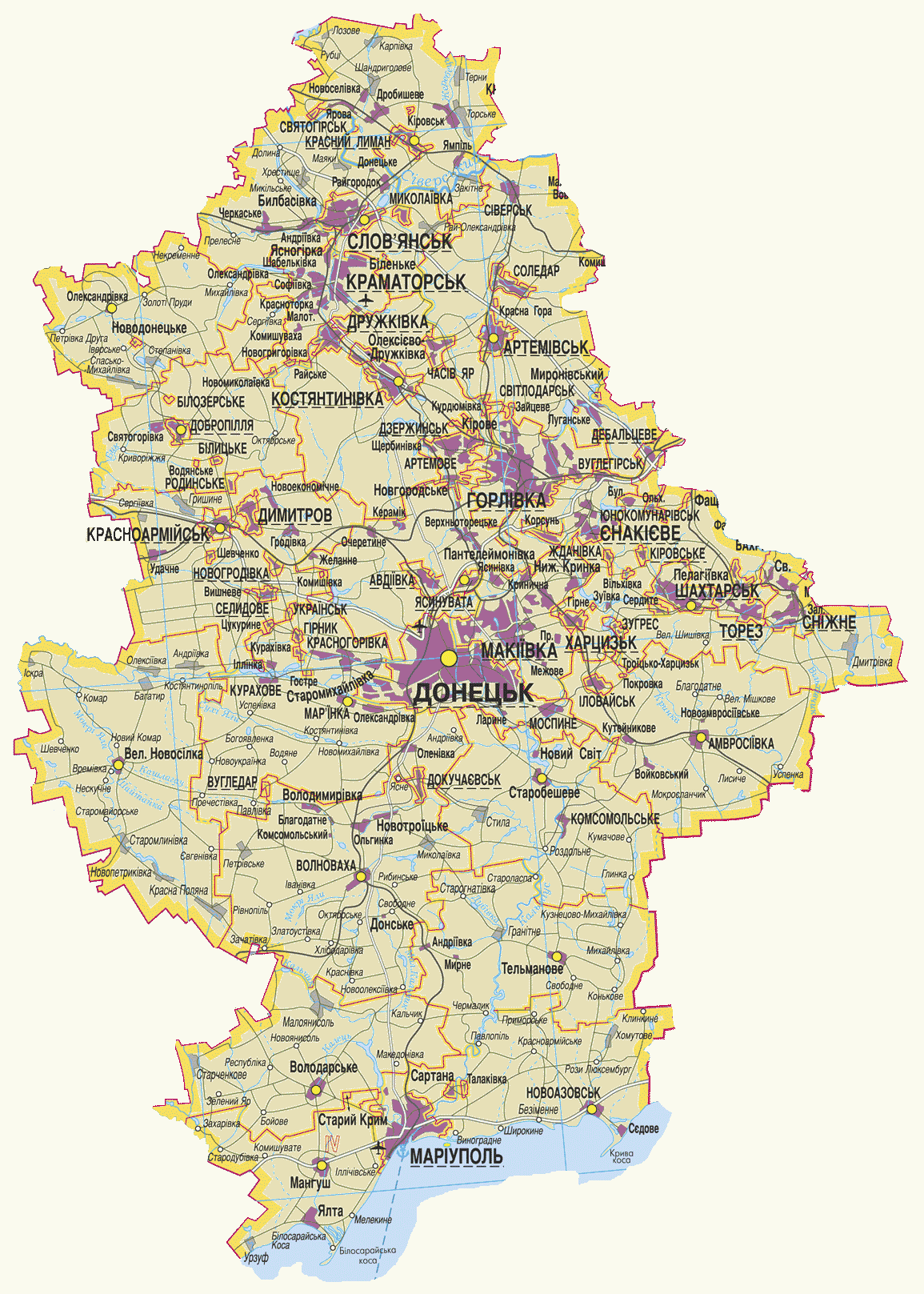 Донецька область утворена 2 липня 1932 року. В адміністративно-територіальному устрої області 52 міста, з них 28 – обласного значення, 17 сільських районів, 131 селище міського типу, 253 сільські ради  і 1118 сільських населених пунктів.Донецька область утворена 2 липня 1932 року. В адміністративно-територіальному устрої області 52 міста, з них 28 – обласного значення, 17 сільських районів, 131 селище міського типу, 253 сільські ради  і 1118 сільських населених пунктів.Територіально-географічне положення. Донецька область розміщена в південно-східній частині України. На сході її кордони частково співпадають з державними кордонами України і Російської Федерації. На півдні область має вихід до морів Середземноморського басейну. Протяжність області з півночі на південь – , з заходу на схід – . Площа – 26,5 тис. кв. км, або 4,4%                    території країни.Територіально-географічне положення. Донецька область розміщена в південно-східній частині України. На сході її кордони частково співпадають з державними кордонами України і Російської Федерації. На півдні область має вихід до морів Середземноморського басейну. Протяжність області з півночі на південь – , з заходу на схід – . Площа – 26,5 тис. кв. км, або 4,4%                    території країни.Населення. Донецька область є найбільшою з областей України за чисельністю населення. Тут проживає 4,4 млн.чол. 130 національностей (9,7% населення країни). Щільність населення складає 165 чол. на 1 кв.км, 90,6% населення мешкає в містах.Найбільші міста: Донецьк (965,9 тис.чол.), Маріуполь (481,2 тис.чол.), Макіївка                (390,5 тис.чол.), Горлівка (275,4 тис.чол.), Краматорськ (196,68 тис.чол.),                                   Слов’янськ (137,0 тис.чол.).Населення. Донецька область є найбільшою з областей України за чисельністю населення. Тут проживає 4,4 млн.чол. 130 національностей (9,7% населення країни). Щільність населення складає 165 чол. на 1 кв.км, 90,6% населення мешкає в містах.Найбільші міста: Донецьк (965,9 тис.чол.), Маріуполь (481,2 тис.чол.), Макіївка                (390,5 тис.чол.), Горлівка (275,4 тис.чол.), Краматорськ (196,68 тис.чол.),                                   Слов’янськ (137,0 тис.чол.).Населення. Донецька область є найбільшою з областей України за чисельністю населення. Тут проживає 4,4 млн.чол. 130 національностей (9,7% населення країни). Щільність населення складає 165 чол. на 1 кв.км, 90,6% населення мешкає в містах.Найбільші міста: Донецьк (965,9 тис.чол.), Маріуполь (481,2 тис.чол.), Макіївка                (390,5 тис.чол.), Горлівка (275,4 тис.чол.), Краматорськ (196,68 тис.чол.),                                   Слов’янськ (137,0 тис.чол.).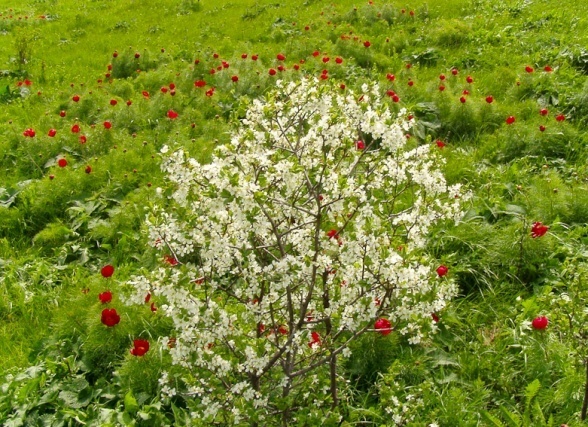 Природний потенціал. Область розташована  у лісостеповій фізико-географічній зоні та характеризується помірно-континентальним кліматом з недостатнім зволоженням, територія має різноманітні форми рельєфу. Наявність різноманітних форм рельєфу призвела до створення на них понад 60 видів ґрунтів. Мінерально-сировинна база області є однією з найбільш багатогалузевих та розвинених за видами та обсягами використання мінерально-сировинних ресурсів в Україні. Структура запасів корисних копалин області складається з паливно-енергетичної сировини (кам’яне вугілля, метан вугільних родовищ, газ вільний), неметалічних корисних копалин (будівельних, гірничохімічних, нерудних для металургії), металічних корисних копалин, підземних вод тощо.Рослинний світ області представлений в основному степовими, лісостеповими та заплавними формаціями. У складі природної флори нараховується 1930 видів судинних рослин. Лісові насадження відносяться до лісів 1 групи і виконують виключно природоохоронні та рекреаційні функції. Загальний лісовий фонд області станом на 01.01.2013  складає 204 тис.га. На території області відмічається понад 25 тисяч видів тварин різноманітних систематичних груп. Іхтіофауна Азовського моря в межах області включає 79 видів риб, а також представлена молюсками, ракообразниими та іншиими живими водними організмами. У внутрішніх водоймах мешкає понад 40 видів риб та круглоротих. Мінерально-сировинна база області є однією з найбільш багатогалузевих та розвинених за видами та обсягами використання мінерально-сировинних ресурсів в Україні. Структура запасів корисних копалин області складається з паливно-енергетичної сировини (кам’яне вугілля, метан вугільних родовищ, газ вільний), неметалічних корисних копалин (будівельних, гірничохімічних, нерудних для металургії), металічних корисних копалин, підземних вод тощо.Рослинний світ області представлений в основному степовими, лісостеповими та заплавними формаціями. У складі природної флори нараховується 1930 видів судинних рослин. Лісові насадження відносяться до лісів 1 групи і виконують виключно природоохоронні та рекреаційні функції. Загальний лісовий фонд області станом на 01.01.2013  складає 204 тис.га. На території області відмічається понад 25 тисяч видів тварин різноманітних систематичних груп. Іхтіофауна Азовського моря в межах області включає 79 видів риб, а також представлена молюсками, ракообразниими та іншиими живими водними організмами. У внутрішніх водоймах мешкає понад 40 видів риб та круглоротих. Мінерально-сировинна база області є однією з найбільш багатогалузевих та розвинених за видами та обсягами використання мінерально-сировинних ресурсів в Україні. Структура запасів корисних копалин області складається з паливно-енергетичної сировини (кам’яне вугілля, метан вугільних родовищ, газ вільний), неметалічних корисних копалин (будівельних, гірничохімічних, нерудних для металургії), металічних корисних копалин, підземних вод тощо.Рослинний світ області представлений в основному степовими, лісостеповими та заплавними формаціями. У складі природної флори нараховується 1930 видів судинних рослин. Лісові насадження відносяться до лісів 1 групи і виконують виключно природоохоронні та рекреаційні функції. Загальний лісовий фонд області станом на 01.01.2013  складає 204 тис.га. На території області відмічається понад 25 тисяч видів тварин різноманітних систематичних груп. Іхтіофауна Азовського моря в межах області включає 79 видів риб, а також представлена молюсками, ракообразниими та іншиими живими водними організмами. У внутрішніх водоймах мешкає понад 40 видів риб та круглоротих. Економічний потенціалЕкономічний потенціал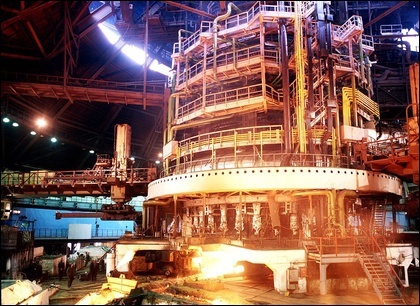 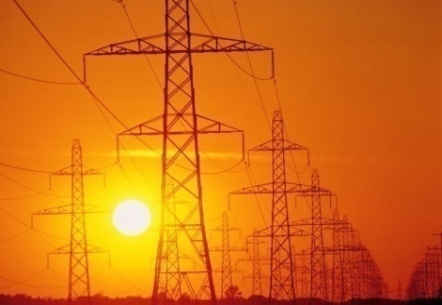 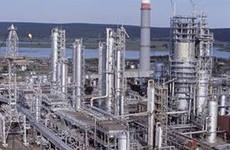 Наявність в області власних паливно-енергетичних і мінерально-сировинних ресурсів, розгалужена мережа автомобільних доріг і залізниць, вихід до моря створили умови для розвитку потужного промислового комплексу, достатньо розвиненої виробничої, наукової і соціальної інфраструктури.Промисловість. Регіону належить майже шоста частина основних промислово-виробничих фондів України, область забезпечує майже 20% загальнодержавного обсягу реалізованої промислової продукції.Основу економіки області складають підприємства паливно-енергетичного та металургійного комплексів (61% загального обсягу промислового виробництва області). Вони забезпечують майже 50% виробленого в Україні готового вугілля, 53,1% коксу, 44% чавуну, 33% сталі, 42% прокату чорних металів, коксу, четверту частину – металевих труб, 14% - електроенергії. В області зосереджені підприємства з виробництва свинцю,  цинку та ртуті. Вугільну промисловість представляють 98 вугледобувних підприємств (з них 45 – недержавної форми власності) та 25 діючих збагачувальних фабрик.Найбільш потужні підприємства галузі:                                            ПАТ «Ш/у «Покровське», ПАТ «Шахта ім.О.Ф.Засядька»,  ПАТ «ДТЕК «Шахта «Комсомолець Донбасу»,                         ПАТ «Ш/у «Донбас», ДП «Ш/у «Південнодонбаське №1»,                ДП ВК «Краснолиманська», ТОВ «ДТЕК «Добропіллявугілля», ПАТ ОП «Шахта «Жданівська».Виробнича потужність вугледобувних підприємств складає 40 млн.т вугілля на рік. Балансові промислові запаси вугілля – 14 млрд.т. На виконання заходів програми реструктуризації вугільної галузі в області здійснюється закриття неперспективних шахт. В стадії ліквідації знаходяться  38 шахт і 1 збагачувальна фабрика.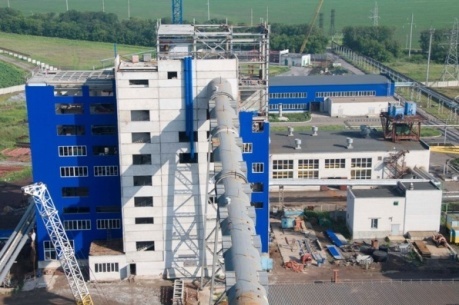 Наявність в області власних паливно-енергетичних і мінерально-сировинних ресурсів, розгалужена мережа автомобільних доріг і залізниць, вихід до моря створили умови для розвитку потужного промислового комплексу, достатньо розвиненої виробничої, наукової і соціальної інфраструктури.Промисловість. Регіону належить майже шоста частина основних промислово-виробничих фондів України, область забезпечує майже 20% загальнодержавного обсягу реалізованої промислової продукції.Основу економіки області складають підприємства паливно-енергетичного та металургійного комплексів (61% загального обсягу промислового виробництва області). Вони забезпечують майже 50% виробленого в Україні готового вугілля, 53,1% коксу, 44% чавуну, 33% сталі, 42% прокату чорних металів, коксу, четверту частину – металевих труб, 14% - електроенергії. В області зосереджені підприємства з виробництва свинцю,  цинку та ртуті. Вугільну промисловість представляють 98 вугледобувних підприємств (з них 45 – недержавної форми власності) та 25 діючих збагачувальних фабрик.Найбільш потужні підприємства галузі:                                            ПАТ «Ш/у «Покровське», ПАТ «Шахта ім.О.Ф.Засядька»,  ПАТ «ДТЕК «Шахта «Комсомолець Донбасу»,                         ПАТ «Ш/у «Донбас», ДП «Ш/у «Південнодонбаське №1»,                ДП ВК «Краснолиманська», ТОВ «ДТЕК «Добропіллявугілля», ПАТ ОП «Шахта «Жданівська».Виробнича потужність вугледобувних підприємств складає 40 млн.т вугілля на рік. Балансові промислові запаси вугілля – 14 млрд.т. На виконання заходів програми реструктуризації вугільної галузі в області здійснюється закриття неперспективних шахт. В стадії ліквідації знаходяться  38 шахт і 1 збагачувальна фабрика.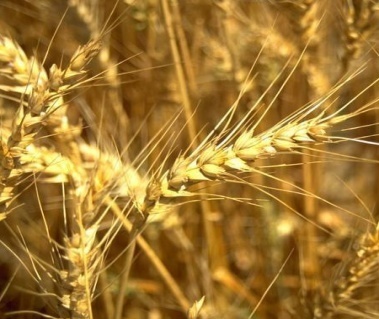 Агропромисловий комплекс. Сільське господарство області має в користуванні понад 2 млн.га сільськогосподарських угідь, з них 1,7 млн.га ріллі. В  області налічується 561 діюче сільськогосподарське підприємство та 1,5 тис. фермерських господарств. Господарства спеціалізуються на вирощуванні зернових, олійних, овоче-баштанних культур, виробництві молока, м’яса та продукції птахівництва.Агропромисловий комплекс. Сільське господарство області має в користуванні понад 2 млн.га сільськогосподарських угідь, з них 1,7 млн.га ріллі. В  області налічується 561 діюче сільськогосподарське підприємство та 1,5 тис. фермерських господарств. Господарства спеціалізуються на вирощуванні зернових, олійних, овоче-баштанних культур, виробництві молока, м’яса та продукції птахівництва.Агропромисловий комплекс. Сільське господарство області має в користуванні понад 2 млн.га сільськогосподарських угідь, з них 1,7 млн.га ріллі. В  області налічується 561 діюче сільськогосподарське підприємство та 1,5 тис. фермерських господарств. Господарства спеціалізуються на вирощуванні зернових, олійних, овоче-баштанних культур, виробництві молока, м’яса та продукції птахівництва.Агропромисловий комплекс. Сільське господарство області має в користуванні понад 2 млн.га сільськогосподарських угідь, з них 1,7 млн.га ріллі. В  області налічується 561 діюче сільськогосподарське підприємство та 1,5 тис. фермерських господарств. Господарства спеціалізуються на вирощуванні зернових, олійних, овоче-баштанних культур, виробництві молока, м’яса та продукції птахівництва.Агропромисловий комплекс. Сільське господарство області має в користуванні понад 2 млн.га сільськогосподарських угідь, з них 1,7 млн.га ріллі. В  області налічується 561 діюче сільськогосподарське підприємство та 1,5 тис. фермерських господарств. Господарства спеціалізуються на вирощуванні зернових, олійних, овоче-баштанних культур, виробництві молока, м’яса та продукції птахівництва.Агропромисловий комплекс. Сільське господарство області має в користуванні понад 2 млн.га сільськогосподарських угідь, з них 1,7 млн.га ріллі. В  області налічується 561 діюче сільськогосподарське підприємство та 1,5 тис. фермерських господарств. Господарства спеціалізуються на вирощуванні зернових, олійних, овоче-баштанних культур, виробництві молока, м’яса та продукції птахівництва.Агропромисловий комплекс. Сільське господарство області має в користуванні понад 2 млн.га сільськогосподарських угідь, з них 1,7 млн.га ріллі. В  області налічується 561 діюче сільськогосподарське підприємство та 1,5 тис. фермерських господарств. Господарства спеціалізуються на вирощуванні зернових, олійних, овоче-баштанних культур, виробництві молока, м’яса та продукції птахівництва.Агропромисловий комплекс. Сільське господарство області має в користуванні понад 2 млн.га сільськогосподарських угідь, з них 1,7 млн.га ріллі. В  області налічується 561 діюче сільськогосподарське підприємство та 1,5 тис. фермерських господарств. Господарства спеціалізуються на вирощуванні зернових, олійних, овоче-баштанних культур, виробництві молока, м’яса та продукції птахівництва.Агропромисловий комплекс. Сільське господарство області має в користуванні понад 2 млн.га сільськогосподарських угідь, з них 1,7 млн.га ріллі. В  області налічується 561 діюче сільськогосподарське підприємство та 1,5 тис. фермерських господарств. Господарства спеціалізуються на вирощуванні зернових, олійних, овоче-баштанних культур, виробництві молока, м’яса та продукції птахівництва.Агропромисловий комплекс. Сільське господарство області має в користуванні понад 2 млн.га сільськогосподарських угідь, з них 1,7 млн.га ріллі. В  області налічується 561 діюче сільськогосподарське підприємство та 1,5 тис. фермерських господарств. Господарства спеціалізуються на вирощуванні зернових, олійних, овоче-баштанних культур, виробництві молока, м’яса та продукції птахівництва.Мале підприємництво. В області діє 60 малих підприємств на 10 тис. осіб наявного населення. На малих підприємствах працює 17,2% від загальної кількості працюючих на підприємствах області. У 2012 році підприємствами малого бізнесу реалізовано продукції (робіт, послуг) на суму 55,0 млрд.грн., що складає 8,3% від загального обсягу реалізації по області.Мале підприємництво. В області діє 60 малих підприємств на 10 тис. осіб наявного населення. На малих підприємствах працює 17,2% від загальної кількості працюючих на підприємствах області. У 2012 році підприємствами малого бізнесу реалізовано продукції (робіт, послуг) на суму 55,0 млрд.грн., що складає 8,3% від загального обсягу реалізації по області.Мале підприємництво. В області діє 60 малих підприємств на 10 тис. осіб наявного населення. На малих підприємствах працює 17,2% від загальної кількості працюючих на підприємствах області. У 2012 році підприємствами малого бізнесу реалізовано продукції (робіт, послуг) на суму 55,0 млрд.грн., що складає 8,3% від загального обсягу реалізації по області.Мале підприємництво. В області діє 60 малих підприємств на 10 тис. осіб наявного населення. На малих підприємствах працює 17,2% від загальної кількості працюючих на підприємствах області. У 2012 році підприємствами малого бізнесу реалізовано продукції (робіт, послуг) на суму 55,0 млрд.грн., що складає 8,3% від загального обсягу реалізації по області.Мале підприємництво. В області діє 60 малих підприємств на 10 тис. осіб наявного населення. На малих підприємствах працює 17,2% від загальної кількості працюючих на підприємствах області. У 2012 році підприємствами малого бізнесу реалізовано продукції (робіт, послуг) на суму 55,0 млрд.грн., що складає 8,3% від загального обсягу реалізації по області.Мале підприємництво. В області діє 60 малих підприємств на 10 тис. осіб наявного населення. На малих підприємствах працює 17,2% від загальної кількості працюючих на підприємствах області. У 2012 році підприємствами малого бізнесу реалізовано продукції (робіт, послуг) на суму 55,0 млрд.грн., що складає 8,3% від загального обсягу реалізації по області.Мале підприємництво. В області діє 60 малих підприємств на 10 тис. осіб наявного населення. На малих підприємствах працює 17,2% від загальної кількості працюючих на підприємствах області. У 2012 році підприємствами малого бізнесу реалізовано продукції (робіт, послуг) на суму 55,0 млрд.грн., що складає 8,3% від загального обсягу реалізації по області.Мале підприємництво. В області діє 60 малих підприємств на 10 тис. осіб наявного населення. На малих підприємствах працює 17,2% від загальної кількості працюючих на підприємствах області. У 2012 році підприємствами малого бізнесу реалізовано продукції (робіт, послуг) на суму 55,0 млрд.грн., що складає 8,3% від загального обсягу реалізації по області.Мале підприємництво. В області діє 60 малих підприємств на 10 тис. осіб наявного населення. На малих підприємствах працює 17,2% від загальної кількості працюючих на підприємствах області. У 2012 році підприємствами малого бізнесу реалізовано продукції (робіт, послуг) на суму 55,0 млрд.грн., що складає 8,3% від загального обсягу реалізації по області.Мале підприємництво. В області діє 60 малих підприємств на 10 тис. осіб наявного населення. На малих підприємствах працює 17,2% від загальної кількості працюючих на підприємствах області. У 2012 році підприємствами малого бізнесу реалізовано продукції (робіт, послуг) на суму 55,0 млрд.грн., що складає 8,3% від загального обсягу реалізації по області.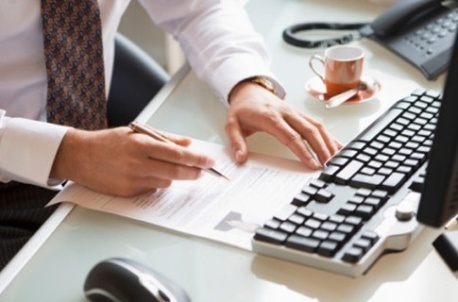 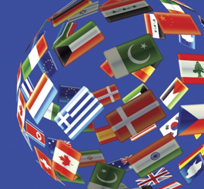 Зовнішньоекономічна діяльність. На зовнішньому ринку реалізується більше половини виробленої в області промислової  продукції. Область підтримує зв'язки з партнерами із 157 країн світу. Зовнішньоторговельний оборот товарами за січень-вересень 2013 року – 11,3 млрд.дол.США. Експорт товарів здійснювався до 135 країн світу. Головними зовнішньоторговельними партнерами області є Російська Федерація (28% від загального обсягу), Італія, Туреччина, Казахстан, США (від 3% до 8%).Зовнішньоекономічна діяльність. На зовнішньому ринку реалізується більше половини виробленої в області промислової  продукції. Область підтримує зв'язки з партнерами із 157 країн світу. Зовнішньоторговельний оборот товарами за січень-вересень 2013 року – 11,3 млрд.дол.США. Експорт товарів здійснювався до 135 країн світу. Головними зовнішньоторговельними партнерами області є Російська Федерація (28% від загального обсягу), Італія, Туреччина, Казахстан, США (від 3% до 8%).Зовнішньоекономічна діяльність. На зовнішньому ринку реалізується більше половини виробленої в області промислової  продукції. Область підтримує зв'язки з партнерами із 157 країн світу. Зовнішньоторговельний оборот товарами за січень-вересень 2013 року – 11,3 млрд.дол.США. Експорт товарів здійснювався до 135 країн світу. Головними зовнішньоторговельними партнерами області є Російська Федерація (28% від загального обсягу), Італія, Туреччина, Казахстан, США (від 3% до 8%).Зовнішньоекономічна діяльність. На зовнішньому ринку реалізується більше половини виробленої в області промислової  продукції. Область підтримує зв'язки з партнерами із 157 країн світу. Зовнішньоторговельний оборот товарами за січень-вересень 2013 року – 11,3 млрд.дол.США. Експорт товарів здійснювався до 135 країн світу. Головними зовнішньоторговельними партнерами області є Російська Федерація (28% від загального обсягу), Італія, Туреччина, Казахстан, США (від 3% до 8%).Зовнішньоекономічна діяльність. На зовнішньому ринку реалізується більше половини виробленої в області промислової  продукції. Область підтримує зв'язки з партнерами із 157 країн світу. Зовнішньоторговельний оборот товарами за січень-вересень 2013 року – 11,3 млрд.дол.США. Експорт товарів здійснювався до 135 країн світу. Головними зовнішньоторговельними партнерами області є Російська Федерація (28% від загального обсягу), Італія, Туреччина, Казахстан, США (від 3% до 8%).Зовнішньоекономічна діяльність. На зовнішньому ринку реалізується більше половини виробленої в області промислової  продукції. Область підтримує зв'язки з партнерами із 157 країн світу. Зовнішньоторговельний оборот товарами за січень-вересень 2013 року – 11,3 млрд.дол.США. Експорт товарів здійснювався до 135 країн світу. Головними зовнішньоторговельними партнерами області є Російська Федерація (28% від загального обсягу), Італія, Туреччина, Казахстан, США (від 3% до 8%).Зовнішньоекономічна діяльність. На зовнішньому ринку реалізується більше половини виробленої в області промислової  продукції. Область підтримує зв'язки з партнерами із 157 країн світу. Зовнішньоторговельний оборот товарами за січень-вересень 2013 року – 11,3 млрд.дол.США. Експорт товарів здійснювався до 135 країн світу. Головними зовнішньоторговельними партнерами області є Російська Федерація (28% від загального обсягу), Італія, Туреччина, Казахстан, США (від 3% до 8%).Зовнішньоекономічна діяльність. На зовнішньому ринку реалізується більше половини виробленої в області промислової  продукції. Область підтримує зв'язки з партнерами із 157 країн світу. Зовнішньоторговельний оборот товарами за січень-вересень 2013 року – 11,3 млрд.дол.США. Експорт товарів здійснювався до 135 країн світу. Головними зовнішньоторговельними партнерами області є Російська Федерація (28% від загального обсягу), Італія, Туреччина, Казахстан, США (від 3% до 8%).Зовнішньоекономічна діяльність. На зовнішньому ринку реалізується більше половини виробленої в області промислової  продукції. Область підтримує зв'язки з партнерами із 157 країн світу. Зовнішньоторговельний оборот товарами за січень-вересень 2013 року – 11,3 млрд.дол.США. Експорт товарів здійснювався до 135 країн світу. Головними зовнішньоторговельними партнерами області є Російська Федерація (28% від загального обсягу), Італія, Туреччина, Казахстан, США (від 3% до 8%).Зовнішньоекономічна діяльність. На зовнішньому ринку реалізується більше половини виробленої в області промислової  продукції. Область підтримує зв'язки з партнерами із 157 країн світу. Зовнішньоторговельний оборот товарами за січень-вересень 2013 року – 11,3 млрд.дол.США. Експорт товарів здійснювався до 135 країн світу. Головними зовнішньоторговельними партнерами області є Російська Федерація (28% від загального обсягу), Італія, Туреччина, Казахстан, США (від 3% до 8%).Провідні підприємства-експортери – ПАТ «Маріупольський металургійний комбінат  ім. Ілліча», ПАТ «Металургійний комбінат «Азовсталь», ПАТ «Єнакієвський металургійний завод», ПАТ «Харцизький трубний завод», ПАТ «Концерн «Стирол», ПАТ «Азовмаш», ПрАТ «Донецьксталь» - металургійний завод», ПАТ «НКМЗ» – забезпечують три чверті обласного обсягу експорту. Імпортні операції здійснювались з партнерами із 96 країн світу.Провідні підприємства-експортери – ПАТ «Маріупольський металургійний комбінат  ім. Ілліча», ПАТ «Металургійний комбінат «Азовсталь», ПАТ «Єнакієвський металургійний завод», ПАТ «Харцизький трубний завод», ПАТ «Концерн «Стирол», ПАТ «Азовмаш», ПрАТ «Донецьксталь» - металургійний завод», ПАТ «НКМЗ» – забезпечують три чверті обласного обсягу експорту. Імпортні операції здійснювались з партнерами із 96 країн світу.Провідні підприємства-експортери – ПАТ «Маріупольський металургійний комбінат  ім. Ілліча», ПАТ «Металургійний комбінат «Азовсталь», ПАТ «Єнакієвський металургійний завод», ПАТ «Харцизький трубний завод», ПАТ «Концерн «Стирол», ПАТ «Азовмаш», ПрАТ «Донецьксталь» - металургійний завод», ПАТ «НКМЗ» – забезпечують три чверті обласного обсягу експорту. Імпортні операції здійснювались з партнерами із 96 країн світу.Провідні підприємства-експортери – ПАТ «Маріупольський металургійний комбінат  ім. Ілліча», ПАТ «Металургійний комбінат «Азовсталь», ПАТ «Єнакієвський металургійний завод», ПАТ «Харцизький трубний завод», ПАТ «Концерн «Стирол», ПАТ «Азовмаш», ПрАТ «Донецьксталь» - металургійний завод», ПАТ «НКМЗ» – забезпечують три чверті обласного обсягу експорту. Імпортні операції здійснювались з партнерами із 96 країн світу.Провідні підприємства-експортери – ПАТ «Маріупольський металургійний комбінат  ім. Ілліча», ПАТ «Металургійний комбінат «Азовсталь», ПАТ «Єнакієвський металургійний завод», ПАТ «Харцизький трубний завод», ПАТ «Концерн «Стирол», ПАТ «Азовмаш», ПрАТ «Донецьксталь» - металургійний завод», ПАТ «НКМЗ» – забезпечують три чверті обласного обсягу експорту. Імпортні операції здійснювались з партнерами із 96 країн світу.Провідні підприємства-експортери – ПАТ «Маріупольський металургійний комбінат  ім. Ілліча», ПАТ «Металургійний комбінат «Азовсталь», ПАТ «Єнакієвський металургійний завод», ПАТ «Харцизький трубний завод», ПАТ «Концерн «Стирол», ПАТ «Азовмаш», ПрАТ «Донецьксталь» - металургійний завод», ПАТ «НКМЗ» – забезпечують три чверті обласного обсягу експорту. Імпортні операції здійснювались з партнерами із 96 країн світу.Провідні підприємства-експортери – ПАТ «Маріупольський металургійний комбінат  ім. Ілліча», ПАТ «Металургійний комбінат «Азовсталь», ПАТ «Єнакієвський металургійний завод», ПАТ «Харцизький трубний завод», ПАТ «Концерн «Стирол», ПАТ «Азовмаш», ПрАТ «Донецьксталь» - металургійний завод», ПАТ «НКМЗ» – забезпечують три чверті обласного обсягу експорту. Імпортні операції здійснювались з партнерами із 96 країн світу.Провідні підприємства-експортери – ПАТ «Маріупольський металургійний комбінат  ім. Ілліча», ПАТ «Металургійний комбінат «Азовсталь», ПАТ «Єнакієвський металургійний завод», ПАТ «Харцизький трубний завод», ПАТ «Концерн «Стирол», ПАТ «Азовмаш», ПрАТ «Донецьксталь» - металургійний завод», ПАТ «НКМЗ» – забезпечують три чверті обласного обсягу експорту. Імпортні операції здійснювались з партнерами із 96 країн світу.Провідні підприємства-експортери – ПАТ «Маріупольський металургійний комбінат  ім. Ілліча», ПАТ «Металургійний комбінат «Азовсталь», ПАТ «Єнакієвський металургійний завод», ПАТ «Харцизький трубний завод», ПАТ «Концерн «Стирол», ПАТ «Азовмаш», ПрАТ «Донецьксталь» - металургійний завод», ПАТ «НКМЗ» – забезпечують три чверті обласного обсягу експорту. Імпортні операції здійснювались з партнерами із 96 країн світу.Провідні підприємства-експортери – ПАТ «Маріупольський металургійний комбінат  ім. Ілліча», ПАТ «Металургійний комбінат «Азовсталь», ПАТ «Єнакієвський металургійний завод», ПАТ «Харцизький трубний завод», ПАТ «Концерн «Стирол», ПАТ «Азовмаш», ПрАТ «Донецьксталь» - металургійний завод», ПАТ «НКМЗ» – забезпечують три чверті обласного обсягу експорту. Імпортні операції здійснювались з партнерами із 96 країн світу.Провідні підприємства-експортери – ПАТ «Маріупольський металургійний комбінат  ім. Ілліча», ПАТ «Металургійний комбінат «Азовсталь», ПАТ «Єнакієвський металургійний завод», ПАТ «Харцизький трубний завод», ПАТ «Концерн «Стирол», ПАТ «Азовмаш», ПрАТ «Донецьксталь» - металургійний завод», ПАТ «НКМЗ» – забезпечують три чверті обласного обсягу експорту. Імпортні операції здійснювались з партнерами із 96 країн світу.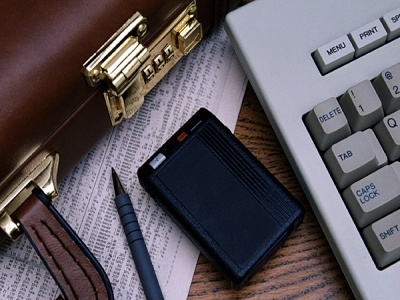 Інвестиційна політика.  Обсяг капітальних інвестицій, залучених у розвиток економіки області за рахунок усіх джерел фінансування, у 2013 році очікується у сумі                    23,8 млрд.грн.Загальний обсяг прямих іноземних інвестицій, залучених  в економіку області, станом  на 01.01.2014 очікується понад 3,5 млрд.дол.США.Інвестиційна політика.  Обсяг капітальних інвестицій, залучених у розвиток економіки області за рахунок усіх джерел фінансування, у 2013 році очікується у сумі                    23,8 млрд.грн.Загальний обсяг прямих іноземних інвестицій, залучених  в економіку області, станом  на 01.01.2014 очікується понад 3,5 млрд.дол.США.Інвестиційна політика.  Обсяг капітальних інвестицій, залучених у розвиток економіки області за рахунок усіх джерел фінансування, у 2013 році очікується у сумі                    23,8 млрд.грн.Загальний обсяг прямих іноземних інвестицій, залучених  в економіку області, станом  на 01.01.2014 очікується понад 3,5 млрд.дол.США.Інвестиційна політика.  Обсяг капітальних інвестицій, залучених у розвиток економіки області за рахунок усіх джерел фінансування, у 2013 році очікується у сумі                    23,8 млрд.грн.Загальний обсяг прямих іноземних інвестицій, залучених  в економіку області, станом  на 01.01.2014 очікується понад 3,5 млрд.дол.США.Інвестиційна політика.  Обсяг капітальних інвестицій, залучених у розвиток економіки області за рахунок усіх джерел фінансування, у 2013 році очікується у сумі                    23,8 млрд.грн.Загальний обсяг прямих іноземних інвестицій, залучених  в економіку області, станом  на 01.01.2014 очікується понад 3,5 млрд.дол.США.Інвестиційна політика.  Обсяг капітальних інвестицій, залучених у розвиток економіки області за рахунок усіх джерел фінансування, у 2013 році очікується у сумі                    23,8 млрд.грн.Загальний обсяг прямих іноземних інвестицій, залучених  в економіку області, станом  на 01.01.2014 очікується понад 3,5 млрд.дол.США.Інвестиційна політика.  Обсяг капітальних інвестицій, залучених у розвиток економіки області за рахунок усіх джерел фінансування, у 2013 році очікується у сумі                    23,8 млрд.грн.Загальний обсяг прямих іноземних інвестицій, залучених  в економіку області, станом  на 01.01.2014 очікується понад 3,5 млрд.дол.США.Інвестиційна політика.  Обсяг капітальних інвестицій, залучених у розвиток економіки області за рахунок усіх джерел фінансування, у 2013 році очікується у сумі                    23,8 млрд.грн.Загальний обсяг прямих іноземних інвестицій, залучених  в економіку області, станом  на 01.01.2014 очікується понад 3,5 млрд.дол.США.Транспорт.  Область володіє розвиненою транспортною мережею.Транспорт.  Область володіє розвиненою транспортною мережею.Транспорт.  Область володіє розвиненою транспортною мережею.Транспорт.  Область володіє розвиненою транспортною мережею.Транспорт.  Область володіє розвиненою транспортною мережею.Транспорт.  Область володіє розвиненою транспортною мережею.Транспорт.  Область володіє розвиненою транспортною мережею.Транспорт.  Область володіє розвиненою транспортною мережею.Транспорт.  Область володіє розвиненою транспортною мережею.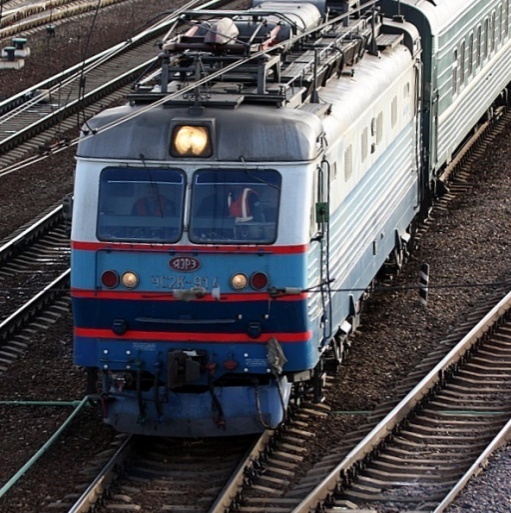 Донецька залізниця – одна з найбільших в Україні. На неї припадає третина загального обсягу навантаження по           Укрзалізниці та 12% обсягу перевезень пасажирів. Вона обслуговує виробничо-господарський комплекс і населення Донецької, Луганської, частково - Дніпропетровської, Запорізької і Харківської областей. Донецьк має залізничне сполучення з великими вузловими станціями України і Росії, включаючи Київ, Львів, Одесу, Харків, Сімферополь, Москву, Санкт-Петербург та інші міста.Донецька залізниця – одна з найбільших в Україні. На неї припадає третина загального обсягу навантаження по           Укрзалізниці та 12% обсягу перевезень пасажирів. Вона обслуговує виробничо-господарський комплекс і населення Донецької, Луганської, частково - Дніпропетровської, Запорізької і Харківської областей. Донецьк має залізничне сполучення з великими вузловими станціями України і Росії, включаючи Київ, Львів, Одесу, Харків, Сімферополь, Москву, Санкт-Петербург та інші міста.Донецька залізниця – одна з найбільших в Україні. На неї припадає третина загального обсягу навантаження по           Укрзалізниці та 12% обсягу перевезень пасажирів. Вона обслуговує виробничо-господарський комплекс і населення Донецької, Луганської, частково - Дніпропетровської, Запорізької і Харківської областей. Донецьк має залізничне сполучення з великими вузловими станціями України і Росії, включаючи Київ, Львів, Одесу, Харків, Сімферополь, Москву, Санкт-Петербург та інші міста.Донецька залізниця – одна з найбільших в Україні. На неї припадає третина загального обсягу навантаження по           Укрзалізниці та 12% обсягу перевезень пасажирів. Вона обслуговує виробничо-господарський комплекс і населення Донецької, Луганської, частково - Дніпропетровської, Запорізької і Харківської областей. Донецьк має залізничне сполучення з великими вузловими станціями України і Росії, включаючи Київ, Львів, Одесу, Харків, Сімферополь, Москву, Санкт-Петербург та інші міста.Донецька залізниця – одна з найбільших в Україні. На неї припадає третина загального обсягу навантаження по           Укрзалізниці та 12% обсягу перевезень пасажирів. Вона обслуговує виробничо-господарський комплекс і населення Донецької, Луганської, частково - Дніпропетровської, Запорізької і Харківської областей. Донецьк має залізничне сполучення з великими вузловими станціями України і Росії, включаючи Київ, Львів, Одесу, Харків, Сімферополь, Москву, Санкт-Петербург та інші міста.Донецька залізниця – одна з найбільших в Україні. На неї припадає третина загального обсягу навантаження по           Укрзалізниці та 12% обсягу перевезень пасажирів. Вона обслуговує виробничо-господарський комплекс і населення Донецької, Луганської, частково - Дніпропетровської, Запорізької і Харківської областей. Донецьк має залізничне сполучення з великими вузловими станціями України і Росії, включаючи Київ, Львів, Одесу, Харків, Сімферополь, Москву, Санкт-Петербург та інші міста.Донецька залізниця – одна з найбільших в Україні. На неї припадає третина загального обсягу навантаження по           Укрзалізниці та 12% обсягу перевезень пасажирів. Вона обслуговує виробничо-господарський комплекс і населення Донецької, Луганської, частково - Дніпропетровської, Запорізької і Харківської областей. Донецьк має залізничне сполучення з великими вузловими станціями України і Росії, включаючи Київ, Львів, Одесу, Харків, Сімферополь, Москву, Санкт-Петербург та інші міста.Донецька залізниця – одна з найбільших в Україні. На неї припадає третина загального обсягу навантаження по           Укрзалізниці та 12% обсягу перевезень пасажирів. Вона обслуговує виробничо-господарський комплекс і населення Донецької, Луганської, частково - Дніпропетровської, Запорізької і Харківської областей. Донецьк має залізничне сполучення з великими вузловими станціями України і Росії, включаючи Київ, Львів, Одесу, Харків, Сімферополь, Москву, Санкт-Петербург та інші міста.Донецька залізниця – одна з найбільших в Україні. На неї припадає третина загального обсягу навантаження по           Укрзалізниці та 12% обсягу перевезень пасажирів. Вона обслуговує виробничо-господарський комплекс і населення Донецької, Луганської, частково - Дніпропетровської, Запорізької і Харківської областей. Донецьк має залізничне сполучення з великими вузловими станціями України і Росії, включаючи Київ, Львів, Одесу, Харків, Сімферополь, Москву, Санкт-Петербург та інші міста.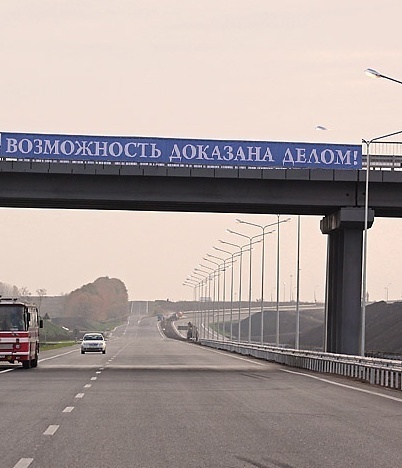 Область має зручний автомобільний зв'язок з іншими регіонами України і півднем Росії. За якістю дороги відносяться до вищих категорій автодоріг в Україні. Шосейні магістральні та внутрішньоміські дороги оснащені мережею сучасних автозаправних станцій, що надають повний набір послуг відповідно до кращих міжнародних стандартів. Усі великі виробники  автомобілів світу мають у Донецькій області сервісні станції з продажу, ремонту та обслуговування автомобільної техніки.Область має зручний автомобільний зв'язок з іншими регіонами України і півднем Росії. За якістю дороги відносяться до вищих категорій автодоріг в Україні. Шосейні магістральні та внутрішньоміські дороги оснащені мережею сучасних автозаправних станцій, що надають повний набір послуг відповідно до кращих міжнародних стандартів. Усі великі виробники  автомобілів світу мають у Донецькій області сервісні станції з продажу, ремонту та обслуговування автомобільної техніки.Область має зручний автомобільний зв'язок з іншими регіонами України і півднем Росії. За якістю дороги відносяться до вищих категорій автодоріг в Україні. Шосейні магістральні та внутрішньоміські дороги оснащені мережею сучасних автозаправних станцій, що надають повний набір послуг відповідно до кращих міжнародних стандартів. Усі великі виробники  автомобілів світу мають у Донецькій області сервісні станції з продажу, ремонту та обслуговування автомобільної техніки.Область має зручний автомобільний зв'язок з іншими регіонами України і півднем Росії. За якістю дороги відносяться до вищих категорій автодоріг в Україні. Шосейні магістральні та внутрішньоміські дороги оснащені мережею сучасних автозаправних станцій, що надають повний набір послуг відповідно до кращих міжнародних стандартів. Усі великі виробники  автомобілів світу мають у Донецькій області сервісні станції з продажу, ремонту та обслуговування автомобільної техніки.Область має зручний автомобільний зв'язок з іншими регіонами України і півднем Росії. За якістю дороги відносяться до вищих категорій автодоріг в Україні. Шосейні магістральні та внутрішньоміські дороги оснащені мережею сучасних автозаправних станцій, що надають повний набір послуг відповідно до кращих міжнародних стандартів. Усі великі виробники  автомобілів світу мають у Донецькій області сервісні станції з продажу, ремонту та обслуговування автомобільної техніки.Область має зручний автомобільний зв'язок з іншими регіонами України і півднем Росії. За якістю дороги відносяться до вищих категорій автодоріг в Україні. Шосейні магістральні та внутрішньоміські дороги оснащені мережею сучасних автозаправних станцій, що надають повний набір послуг відповідно до кращих міжнародних стандартів. Усі великі виробники  автомобілів світу мають у Донецькій області сервісні станції з продажу, ремонту та обслуговування автомобільної техніки.Область має зручний автомобільний зв'язок з іншими регіонами України і півднем Росії. За якістю дороги відносяться до вищих категорій автодоріг в Україні. Шосейні магістральні та внутрішньоміські дороги оснащені мережею сучасних автозаправних станцій, що надають повний набір послуг відповідно до кращих міжнародних стандартів. Усі великі виробники  автомобілів світу мають у Донецькій області сервісні станції з продажу, ремонту та обслуговування автомобільної техніки.Область має зручний автомобільний зв'язок з іншими регіонами України і півднем Росії. За якістю дороги відносяться до вищих категорій автодоріг в Україні. Шосейні магістральні та внутрішньоміські дороги оснащені мережею сучасних автозаправних станцій, що надають повний набір послуг відповідно до кращих міжнародних стандартів. Усі великі виробники  автомобілів світу мають у Донецькій області сервісні станції з продажу, ремонту та обслуговування автомобільної техніки.Область має зручний автомобільний зв'язок з іншими регіонами України і півднем Росії. За якістю дороги відносяться до вищих категорій автодоріг в Україні. Шосейні магістральні та внутрішньоміські дороги оснащені мережею сучасних автозаправних станцій, що надають повний набір послуг відповідно до кращих міжнародних стандартів. Усі великі виробники  автомобілів світу мають у Донецькій області сервісні станції з продажу, ремонту та обслуговування автомобільної техніки.В містах Донецьк і Маріуполь розташовані аеропорти, які мають статус міжнародних і пропонують повний спектр митних послуг. В м. Краматорськ росташовано пасажиро-транспортний аеродром.В містах Донецьк і Маріуполь розташовані аеропорти, які мають статус міжнародних і пропонують повний спектр митних послуг. В м. Краматорськ росташовано пасажиро-транспортний аеродром.В містах Донецьк і Маріуполь розташовані аеропорти, які мають статус міжнародних і пропонують повний спектр митних послуг. В м. Краматорськ росташовано пасажиро-транспортний аеродром.В містах Донецьк і Маріуполь розташовані аеропорти, які мають статус міжнародних і пропонують повний спектр митних послуг. В м. Краматорськ росташовано пасажиро-транспортний аеродром.В містах Донецьк і Маріуполь розташовані аеропорти, які мають статус міжнародних і пропонують повний спектр митних послуг. В м. Краматорськ росташовано пасажиро-транспортний аеродром.В містах Донецьк і Маріуполь розташовані аеропорти, які мають статус міжнародних і пропонують повний спектр митних послуг. В м. Краматорськ росташовано пасажиро-транспортний аеродром.В містах Донецьк і Маріуполь розташовані аеропорти, які мають статус міжнародних і пропонують повний спектр митних послуг. В м. Краматорськ росташовано пасажиро-транспортний аеродром.В містах Донецьк і Маріуполь розташовані аеропорти, які мають статус міжнародних і пропонують повний спектр митних послуг. В м. Краматорськ росташовано пасажиро-транспортний аеродром.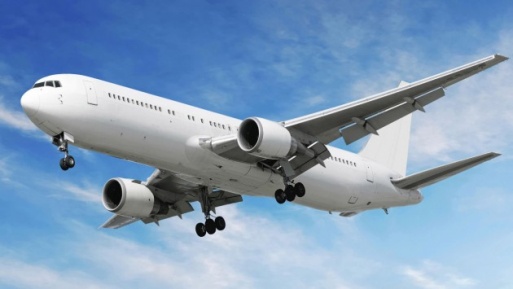 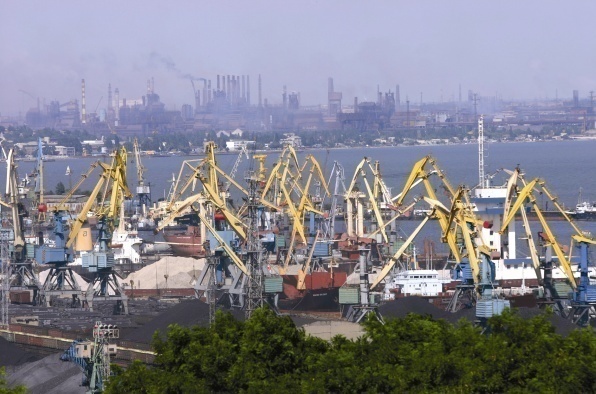 Одним з найбільших портів в Україні є Маріупольський морський порт. Повний комплекс митних послуг і висока якість систем комунікацій роблять порт важливим імпортно-експортним центром регіону. Маріупольський порт щорічно обробляє понад 15 млн.т вантажів. Порт має 17 причалів, які дозволяють приймати суда довжиною  і посадкою .Одним з найбільших портів в Україні є Маріупольський морський порт. Повний комплекс митних послуг і висока якість систем комунікацій роблять порт важливим імпортно-експортним центром регіону. Маріупольський порт щорічно обробляє понад 15 млн.т вантажів. Порт має 17 причалів, які дозволяють приймати суда довжиною  і посадкою .Одним з найбільших портів в Україні є Маріупольський морський порт. Повний комплекс митних послуг і висока якість систем комунікацій роблять порт важливим імпортно-експортним центром регіону. Маріупольський порт щорічно обробляє понад 15 млн.т вантажів. Порт має 17 причалів, які дозволяють приймати суда довжиною  і посадкою .Одним з найбільших портів в Україні є Маріупольський морський порт. Повний комплекс митних послуг і висока якість систем комунікацій роблять порт важливим імпортно-експортним центром регіону. Маріупольський порт щорічно обробляє понад 15 млн.т вантажів. Порт має 17 причалів, які дозволяють приймати суда довжиною  і посадкою .Одним з найбільших портів в Україні є Маріупольський морський порт. Повний комплекс митних послуг і висока якість систем комунікацій роблять порт важливим імпортно-експортним центром регіону. Маріупольський порт щорічно обробляє понад 15 млн.т вантажів. Порт має 17 причалів, які дозволяють приймати суда довжиною  і посадкою .Одним з найбільших портів в Україні є Маріупольський морський порт. Повний комплекс митних послуг і висока якість систем комунікацій роблять порт важливим імпортно-експортним центром регіону. Маріупольський порт щорічно обробляє понад 15 млн.т вантажів. Порт має 17 причалів, які дозволяють приймати суда довжиною  і посадкою .Одним з найбільших портів в Україні є Маріупольський морський порт. Повний комплекс митних послуг і висока якість систем комунікацій роблять порт важливим імпортно-експортним центром регіону. Маріупольський порт щорічно обробляє понад 15 млн.т вантажів. Порт має 17 причалів, які дозволяють приймати суда довжиною  і посадкою .Телекомунікаційні системи. В області прискореними темпами розвивається інфраструктура телекомунікацій. Є можливості розширення використання мобільних телефонів, стільникового і пейджингового зв'язку. Вартість послуг мобільних комунікацій – на рівні європейських цін. Низка компаній області надають клієнтам високоякісний доступ до Інтернету.Телекомунікаційні системи. В області прискореними темпами розвивається інфраструктура телекомунікацій. Є можливості розширення використання мобільних телефонів, стільникового і пейджингового зв'язку. Вартість послуг мобільних комунікацій – на рівні європейських цін. Низка компаній області надають клієнтам високоякісний доступ до Інтернету.Телекомунікаційні системи. В області прискореними темпами розвивається інфраструктура телекомунікацій. Є можливості розширення використання мобільних телефонів, стільникового і пейджингового зв'язку. Вартість послуг мобільних комунікацій – на рівні європейських цін. Низка компаній області надають клієнтам високоякісний доступ до Інтернету.Телекомунікаційні системи. В області прискореними темпами розвивається інфраструктура телекомунікацій. Є можливості розширення використання мобільних телефонів, стільникового і пейджингового зв'язку. Вартість послуг мобільних комунікацій – на рівні європейських цін. Низка компаній області надають клієнтам високоякісний доступ до Інтернету.Телекомунікаційні системи. В області прискореними темпами розвивається інфраструктура телекомунікацій. Є можливості розширення використання мобільних телефонів, стільникового і пейджингового зв'язку. Вартість послуг мобільних комунікацій – на рівні європейських цін. Низка компаній області надають клієнтам високоякісний доступ до Інтернету.Телекомунікаційні системи. В області прискореними темпами розвивається інфраструктура телекомунікацій. Є можливості розширення використання мобільних телефонів, стільникового і пейджингового зв'язку. Вартість послуг мобільних комунікацій – на рівні європейських цін. Низка компаній області надають клієнтам високоякісний доступ до Інтернету.Телекомунікаційні системи. В області прискореними темпами розвивається інфраструктура телекомунікацій. Є можливості розширення використання мобільних телефонів, стільникового і пейджингового зв'язку. Вартість послуг мобільних комунікацій – на рівні європейських цін. Низка компаній області надають клієнтам високоякісний доступ до Інтернету.Телекомунікаційні системи. В області прискореними темпами розвивається інфраструктура телекомунікацій. Є можливості розширення використання мобільних телефонів, стільникового і пейджингового зв'язку. Вартість послуг мобільних комунікацій – на рівні європейських цін. Низка компаній області надають клієнтам високоякісний доступ до Інтернету.Телекомунікаційні системи. В області прискореними темпами розвивається інфраструктура телекомунікацій. Є можливості розширення використання мобільних телефонів, стільникового і пейджингового зв'язку. Вартість послуг мобільних комунікацій – на рівні європейських цін. Низка компаній області надають клієнтам високоякісний доступ до Інтернету.Телекомунікаційні системи. В області прискореними темпами розвивається інфраструктура телекомунікацій. Є можливості розширення використання мобільних телефонів, стільникового і пейджингового зв'язку. Вартість послуг мобільних комунікацій – на рівні європейських цін. Низка компаній області надають клієнтам високоякісний доступ до Інтернету.Телекомунікаційні системи. В області прискореними темпами розвивається інфраструктура телекомунікацій. Є можливості розширення використання мобільних телефонів, стільникового і пейджингового зв'язку. Вартість послуг мобільних комунікацій – на рівні європейських цін. Низка компаній області надають клієнтам високоякісний доступ до Інтернету.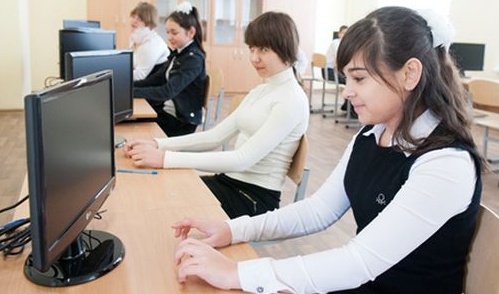 Освіта. Середню обов'язкову освіту забезпечують 1123  загальноосвітні школи усіх форм власності, в яких навчається                      338,2 тис. учнів. В області налічується 1158 дошкільних навчальних закладів. Їх відвідують майже                  140 тис. дітей.Професійну освіту молоді  надають              111 професійно-технічних навчальних закладів, де навчається близько 36 тис.учнів. Навчання здійснюється за різними профілями.Освіта. Середню обов'язкову освіту забезпечують 1123  загальноосвітні школи усіх форм власності, в яких навчається                      338,2 тис. учнів. В області налічується 1158 дошкільних навчальних закладів. Їх відвідують майже                  140 тис. дітей.Професійну освіту молоді  надають              111 професійно-технічних навчальних закладів, де навчається близько 36 тис.учнів. Навчання здійснюється за різними профілями.Освіта. Середню обов'язкову освіту забезпечують 1123  загальноосвітні школи усіх форм власності, в яких навчається                      338,2 тис. учнів. В області налічується 1158 дошкільних навчальних закладів. Їх відвідують майже                  140 тис. дітей.Професійну освіту молоді  надають              111 професійно-технічних навчальних закладів, де навчається близько 36 тис.учнів. Навчання здійснюється за різними профілями.Освіта. Середню обов'язкову освіту забезпечують 1123  загальноосвітні школи усіх форм власності, в яких навчається                      338,2 тис. учнів. В області налічується 1158 дошкільних навчальних закладів. Їх відвідують майже                  140 тис. дітей.Професійну освіту молоді  надають              111 професійно-технічних навчальних закладів, де навчається близько 36 тис.учнів. Навчання здійснюється за різними профілями.Освіта. Середню обов'язкову освіту забезпечують 1123  загальноосвітні школи усіх форм власності, в яких навчається                      338,2 тис. учнів. В області налічується 1158 дошкільних навчальних закладів. Їх відвідують майже                  140 тис. дітей.Професійну освіту молоді  надають              111 професійно-технічних навчальних закладів, де навчається близько 36 тис.учнів. Навчання здійснюється за різними профілями.Підготовку кадрів вищої кваліфікації здійснюють 20 вищих навчальних закладів ІІІ-ІV рівнів акредитації, в яких навчається понад 100 тис. студентів. Підготовку молодших спеціалістів здійснюють 53 вищі навчальні заклади І-ІІ рівнів акредитації, в яких навчається понад                  38 тис. студентів.Підготовку кадрів вищої кваліфікації здійснюють 20 вищих навчальних закладів ІІІ-ІV рівнів акредитації, в яких навчається понад 100 тис. студентів. Підготовку молодших спеціалістів здійснюють 53 вищі навчальні заклади І-ІІ рівнів акредитації, в яких навчається понад                  38 тис. студентів.Підготовку кадрів вищої кваліфікації здійснюють 20 вищих навчальних закладів ІІІ-ІV рівнів акредитації, в яких навчається понад 100 тис. студентів. Підготовку молодших спеціалістів здійснюють 53 вищі навчальні заклади І-ІІ рівнів акредитації, в яких навчається понад                  38 тис. студентів.Підготовку кадрів вищої кваліфікації здійснюють 20 вищих навчальних закладів ІІІ-ІV рівнів акредитації, в яких навчається понад 100 тис. студентів. Підготовку молодших спеціалістів здійснюють 53 вищі навчальні заклади І-ІІ рівнів акредитації, в яких навчається понад                  38 тис. студентів.Підготовку кадрів вищої кваліфікації здійснюють 20 вищих навчальних закладів ІІІ-ІV рівнів акредитації, в яких навчається понад 100 тис. студентів. Підготовку молодших спеціалістів здійснюють 53 вищі навчальні заклади І-ІІ рівнів акредитації, в яких навчається понад                  38 тис. студентів.Підготовку кадрів вищої кваліфікації здійснюють 20 вищих навчальних закладів ІІІ-ІV рівнів акредитації, в яких навчається понад 100 тис. студентів. Підготовку молодших спеціалістів здійснюють 53 вищі навчальні заклади І-ІІ рівнів акредитації, в яких навчається понад                  38 тис. студентів.Підготовку кадрів вищої кваліфікації здійснюють 20 вищих навчальних закладів ІІІ-ІV рівнів акредитації, в яких навчається понад 100 тис. студентів. Підготовку молодших спеціалістів здійснюють 53 вищі навчальні заклади І-ІІ рівнів акредитації, в яких навчається понад                  38 тис. студентів.Підготовку кадрів вищої кваліфікації здійснюють 20 вищих навчальних закладів ІІІ-ІV рівнів акредитації, в яких навчається понад 100 тис. студентів. Підготовку молодших спеціалістів здійснюють 53 вищі навчальні заклади І-ІІ рівнів акредитації, в яких навчається понад                  38 тис. студентів.Підготовку кадрів вищої кваліфікації здійснюють 20 вищих навчальних закладів ІІІ-ІV рівнів акредитації, в яких навчається понад 100 тис. студентів. Підготовку молодших спеціалістів здійснюють 53 вищі навчальні заклади І-ІІ рівнів акредитації, в яких навчається понад                  38 тис. студентів.Підготовку кадрів вищої кваліфікації здійснюють 20 вищих навчальних закладів ІІІ-ІV рівнів акредитації, в яких навчається понад 100 тис. студентів. Підготовку молодших спеціалістів здійснюють 53 вищі навчальні заклади І-ІІ рівнів акредитації, в яких навчається понад                  38 тис. студентів.Підготовку кадрів вищої кваліфікації здійснюють 20 вищих навчальних закладів ІІІ-ІV рівнів акредитації, в яких навчається понад 100 тис. студентів. Підготовку молодших спеціалістів здійснюють 53 вищі навчальні заклади І-ІІ рівнів акредитації, в яких навчається понад                  38 тис. студентів.Охорона здоров’я. Система охорони здоров’я області представлена широкою мережею обласних, міських та районних лікарень, діагностичних центрів, спеціалізованих клінік і амбулаторій, станцій і відокремлених підрозділів швидкої медичної допомоги тощо.Медичну допомогу населенню Донецької області надають  425 лікувально-профілактичних установ.Охорона здоров’я. Система охорони здоров’я області представлена широкою мережею обласних, міських та районних лікарень, діагностичних центрів, спеціалізованих клінік і амбулаторій, станцій і відокремлених підрозділів швидкої медичної допомоги тощо.Медичну допомогу населенню Донецької області надають  425 лікувально-профілактичних установ.Охорона здоров’я. Система охорони здоров’я області представлена широкою мережею обласних, міських та районних лікарень, діагностичних центрів, спеціалізованих клінік і амбулаторій, станцій і відокремлених підрозділів швидкої медичної допомоги тощо.Медичну допомогу населенню Донецької області надають  425 лікувально-профілактичних установ.Охорона здоров’я. Система охорони здоров’я області представлена широкою мережею обласних, міських та районних лікарень, діагностичних центрів, спеціалізованих клінік і амбулаторій, станцій і відокремлених підрозділів швидкої медичної допомоги тощо.Медичну допомогу населенню Донецької області надають  425 лікувально-профілактичних установ.Охорона здоров’я. Система охорони здоров’я області представлена широкою мережею обласних, міських та районних лікарень, діагностичних центрів, спеціалізованих клінік і амбулаторій, станцій і відокремлених підрозділів швидкої медичної допомоги тощо.Медичну допомогу населенню Донецької області надають  425 лікувально-профілактичних установ.Охорона здоров’я. Система охорони здоров’я області представлена широкою мережею обласних, міських та районних лікарень, діагностичних центрів, спеціалізованих клінік і амбулаторій, станцій і відокремлених підрозділів швидкої медичної допомоги тощо.Медичну допомогу населенню Донецької області надають  425 лікувально-профілактичних установ.Охорона здоров’я. Система охорони здоров’я області представлена широкою мережею обласних, міських та районних лікарень, діагностичних центрів, спеціалізованих клінік і амбулаторій, станцій і відокремлених підрозділів швидкої медичної допомоги тощо.Медичну допомогу населенню Донецької області надають  425 лікувально-профілактичних установ.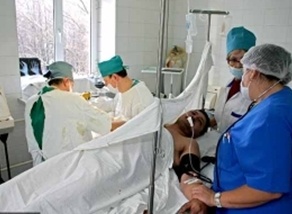 Населення області обслуговують 17,9 тис. лікарів та 37,9 тис. середніх медпрацівників. Ліжковий фонд лікарняних закладів складає  35,8 тис. ліжок. Провідними медичними установами Донеччини є: обласне клінічне територіальне об'єднання (ДОКТМО), Інститут невідкладної і відновної хірургії ім. В.К. Гусака, обласний протипухлинний центр, обласна клінічна травматологічна лікарня, центр охорони здоров'я материнства і дитинства, обласна клінічна дитяча лікарня, обласна клінічна лікарня професійних захворювань тощо.Населення області обслуговують 17,9 тис. лікарів та 37,9 тис. середніх медпрацівників. Ліжковий фонд лікарняних закладів складає  35,8 тис. ліжок. Провідними медичними установами Донеччини є: обласне клінічне територіальне об'єднання (ДОКТМО), Інститут невідкладної і відновної хірургії ім. В.К. Гусака, обласний протипухлинний центр, обласна клінічна травматологічна лікарня, центр охорони здоров'я материнства і дитинства, обласна клінічна дитяча лікарня, обласна клінічна лікарня професійних захворювань тощо.Населення області обслуговують 17,9 тис. лікарів та 37,9 тис. середніх медпрацівників. Ліжковий фонд лікарняних закладів складає  35,8 тис. ліжок. Провідними медичними установами Донеччини є: обласне клінічне територіальне об'єднання (ДОКТМО), Інститут невідкладної і відновної хірургії ім. В.К. Гусака, обласний протипухлинний центр, обласна клінічна травматологічна лікарня, центр охорони здоров'я материнства і дитинства, обласна клінічна дитяча лікарня, обласна клінічна лікарня професійних захворювань тощо.Населення області обслуговують 17,9 тис. лікарів та 37,9 тис. середніх медпрацівників. Ліжковий фонд лікарняних закладів складає  35,8 тис. ліжок. Провідними медичними установами Донеччини є: обласне клінічне територіальне об'єднання (ДОКТМО), Інститут невідкладної і відновної хірургії ім. В.К. Гусака, обласний протипухлинний центр, обласна клінічна травматологічна лікарня, центр охорони здоров'я материнства і дитинства, обласна клінічна дитяча лікарня, обласна клінічна лікарня професійних захворювань тощо.Населення області обслуговують 17,9 тис. лікарів та 37,9 тис. середніх медпрацівників. Ліжковий фонд лікарняних закладів складає  35,8 тис. ліжок. Провідними медичними установами Донеччини є: обласне клінічне територіальне об'єднання (ДОКТМО), Інститут невідкладної і відновної хірургії ім. В.К. Гусака, обласний протипухлинний центр, обласна клінічна травматологічна лікарня, центр охорони здоров'я материнства і дитинства, обласна клінічна дитяча лікарня, обласна клінічна лікарня професійних захворювань тощо.Населення області обслуговують 17,9 тис. лікарів та 37,9 тис. середніх медпрацівників. Ліжковий фонд лікарняних закладів складає  35,8 тис. ліжок. Провідними медичними установами Донеччини є: обласне клінічне територіальне об'єднання (ДОКТМО), Інститут невідкладної і відновної хірургії ім. В.К. Гусака, обласний протипухлинний центр, обласна клінічна травматологічна лікарня, центр охорони здоров'я материнства і дитинства, обласна клінічна дитяча лікарня, обласна клінічна лікарня професійних захворювань тощо.Населення області обслуговують 17,9 тис. лікарів та 37,9 тис. середніх медпрацівників. Ліжковий фонд лікарняних закладів складає  35,8 тис. ліжок. Провідними медичними установами Донеччини є: обласне клінічне територіальне об'єднання (ДОКТМО), Інститут невідкладної і відновної хірургії ім. В.К. Гусака, обласний протипухлинний центр, обласна клінічна травматологічна лікарня, центр охорони здоров'я материнства і дитинства, обласна клінічна дитяча лікарня, обласна клінічна лікарня професійних захворювань тощо.Населення області обслуговують 17,9 тис. лікарів та 37,9 тис. середніх медпрацівників. Ліжковий фонд лікарняних закладів складає  35,8 тис. ліжок. Провідними медичними установами Донеччини є: обласне клінічне територіальне об'єднання (ДОКТМО), Інститут невідкладної і відновної хірургії ім. В.К. Гусака, обласний протипухлинний центр, обласна клінічна травматологічна лікарня, центр охорони здоров'я материнства і дитинства, обласна клінічна дитяча лікарня, обласна клінічна лікарня професійних захворювань тощо.Населення області обслуговують 17,9 тис. лікарів та 37,9 тис. середніх медпрацівників. Ліжковий фонд лікарняних закладів складає  35,8 тис. ліжок. Провідними медичними установами Донеччини є: обласне клінічне територіальне об'єднання (ДОКТМО), Інститут невідкладної і відновної хірургії ім. В.К. Гусака, обласний протипухлинний центр, обласна клінічна травматологічна лікарня, центр охорони здоров'я материнства і дитинства, обласна клінічна дитяча лікарня, обласна клінічна лікарня професійних захворювань тощо.Населення області обслуговують 17,9 тис. лікарів та 37,9 тис. середніх медпрацівників. Ліжковий фонд лікарняних закладів складає  35,8 тис. ліжок. Провідними медичними установами Донеччини є: обласне клінічне територіальне об'єднання (ДОКТМО), Інститут невідкладної і відновної хірургії ім. В.К. Гусака, обласний протипухлинний центр, обласна клінічна травматологічна лікарня, центр охорони здоров'я материнства і дитинства, обласна клінічна дитяча лікарня, обласна клінічна лікарня професійних захворювань тощо.Населення області обслуговують 17,9 тис. лікарів та 37,9 тис. середніх медпрацівників. Ліжковий фонд лікарняних закладів складає  35,8 тис. ліжок. Провідними медичними установами Донеччини є: обласне клінічне територіальне об'єднання (ДОКТМО), Інститут невідкладної і відновної хірургії ім. В.К. Гусака, обласний протипухлинний центр, обласна клінічна травматологічна лікарня, центр охорони здоров'я материнства і дитинства, обласна клінічна дитяча лікарня, обласна клінічна лікарня професійних захворювань тощо.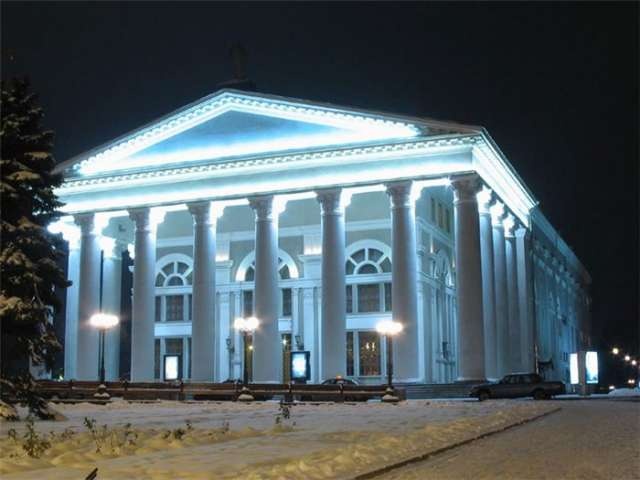 Культура та дозвілля. В області діють              646 закладів культури клубного типу, 956 бібліотек, 26 музеїв, 100 шкіл естетичного виховання тощо. Працюють 5 театрів, серед яких відомі в Україні та за її межами Донецький національний академічний театр опери та балету ім. А.Б. Солов’яненка і Донецький національний академічний український музично-драматичний театр.Набули широкої популярності фестивалі «Зірки світового балету», «Золота корона», «Прокоф’євська весна» тощо.Культура та дозвілля. В області діють              646 закладів культури клубного типу, 956 бібліотек, 26 музеїв, 100 шкіл естетичного виховання тощо. Працюють 5 театрів, серед яких відомі в Україні та за її межами Донецький національний академічний театр опери та балету ім. А.Б. Солов’яненка і Донецький національний академічний український музично-драматичний театр.Набули широкої популярності фестивалі «Зірки світового балету», «Золота корона», «Прокоф’євська весна» тощо.Культура та дозвілля. В області діють              646 закладів культури клубного типу, 956 бібліотек, 26 музеїв, 100 шкіл естетичного виховання тощо. Працюють 5 театрів, серед яких відомі в Україні та за її межами Донецький національний академічний театр опери та балету ім. А.Б. Солов’яненка і Донецький національний академічний український музично-драматичний театр.Набули широкої популярності фестивалі «Зірки світового балету», «Золота корона», «Прокоф’євська весна» тощо.Культура та дозвілля. В області діють              646 закладів культури клубного типу, 956 бібліотек, 26 музеїв, 100 шкіл естетичного виховання тощо. Працюють 5 театрів, серед яких відомі в Україні та за її межами Донецький національний академічний театр опери та балету ім. А.Б. Солов’яненка і Донецький національний академічний український музично-драматичний театр.Набули широкої популярності фестивалі «Зірки світового балету», «Золота корона», «Прокоф’євська весна» тощо.Культура та дозвілля. В області діють              646 закладів культури клубного типу, 956 бібліотек, 26 музеїв, 100 шкіл естетичного виховання тощо. Працюють 5 театрів, серед яких відомі в Україні та за її межами Донецький національний академічний театр опери та балету ім. А.Б. Солов’яненка і Донецький національний академічний український музично-драматичний театр.Набули широкої популярності фестивалі «Зірки світового балету», «Золота корона», «Прокоф’євська весна» тощо.Культура та дозвілля. В області діють              646 закладів культури клубного типу, 956 бібліотек, 26 музеїв, 100 шкіл естетичного виховання тощо. Працюють 5 театрів, серед яких відомі в Україні та за її межами Донецький національний академічний театр опери та балету ім. А.Б. Солов’яненка і Донецький національний академічний український музично-драматичний театр.Набули широкої популярності фестивалі «Зірки світового балету», «Золота корона», «Прокоф’євська весна» тощо.Культура та дозвілля. В області діють              646 закладів культури клубного типу, 956 бібліотек, 26 музеїв, 100 шкіл естетичного виховання тощо. Працюють 5 театрів, серед яких відомі в Україні та за її межами Донецький національний академічний театр опери та балету ім. А.Б. Солов’яненка і Донецький національний академічний український музично-драматичний театр.Набули широкої популярності фестивалі «Зірки світового балету», «Золота корона», «Прокоф’євська весна» тощо.В області налічується  4,1 тис. пам’яток археології, історії,  монументального мистецтва, містобудування та архітектури. Серед них державний історико-архітектурний заповідник «Святі гори», меморіальний комплекс С.С. Прокоф’єва, меморіальний музей В.І. Немировича-Данченка.В області налічується  4,1 тис. пам’яток археології, історії,  монументального мистецтва, містобудування та архітектури. Серед них державний історико-архітектурний заповідник «Святі гори», меморіальний комплекс С.С. Прокоф’єва, меморіальний музей В.І. Немировича-Данченка.В області налічується  4,1 тис. пам’яток археології, історії,  монументального мистецтва, містобудування та архітектури. Серед них державний історико-архітектурний заповідник «Святі гори», меморіальний комплекс С.С. Прокоф’єва, меморіальний музей В.І. Немировича-Данченка.В області налічується  4,1 тис. пам’яток археології, історії,  монументального мистецтва, містобудування та архітектури. Серед них державний історико-архітектурний заповідник «Святі гори», меморіальний комплекс С.С. Прокоф’єва, меморіальний музей В.І. Немировича-Данченка.В області налічується  4,1 тис. пам’яток археології, історії,  монументального мистецтва, містобудування та архітектури. Серед них державний історико-архітектурний заповідник «Святі гори», меморіальний комплекс С.С. Прокоф’єва, меморіальний музей В.І. Немировича-Данченка.В області налічується  4,1 тис. пам’яток археології, історії,  монументального мистецтва, містобудування та архітектури. Серед них державний історико-архітектурний заповідник «Святі гори», меморіальний комплекс С.С. Прокоф’єва, меморіальний музей В.І. Немировича-Данченка.В області налічується  4,1 тис. пам’яток археології, історії,  монументального мистецтва, містобудування та архітектури. Серед них державний історико-архітектурний заповідник «Святі гори», меморіальний комплекс С.С. Прокоф’єва, меморіальний музей В.І. Немировича-Данченка.В області налічується  4,1 тис. пам’яток археології, історії,  монументального мистецтва, містобудування та архітектури. Серед них державний історико-архітектурний заповідник «Святі гори», меморіальний комплекс С.С. Прокоф’єва, меморіальний музей В.І. Немировича-Данченка.В області налічується  4,1 тис. пам’яток археології, історії,  монументального мистецтва, містобудування та архітектури. Серед них державний історико-архітектурний заповідник «Святі гори», меморіальний комплекс С.С. Прокоф’єва, меморіальний музей В.І. Немировича-Данченка.В області налічується  4,1 тис. пам’яток археології, історії,  монументального мистецтва, містобудування та архітектури. Серед них державний історико-архітектурний заповідник «Святі гори», меморіальний комплекс С.С. Прокоф’єва, меморіальний музей В.І. Немировича-Данченка.В області налічується  4,1 тис. пам’яток археології, історії,  монументального мистецтва, містобудування та архітектури. Серед них державний історико-архітектурний заповідник «Святі гори», меморіальний комплекс С.С. Прокоф’єва, меморіальний музей В.І. Немировича-Данченка.Фізична культура та спорт. В області функціонують 93 стадіони, у тому числі відомий в Україні та за її межами п’ятидесятитисячний стадіон «Донбас-Арена» категорії «Еліт», 51 плавальний басейн, 1,5 тис. спортивних залів.В 117 дитячо-юнацьких спортивних школах та спеціалізованій ДЮСШ олімпійського резерву займається 51,6 тис. осіб. Спортивно-реабілітаційну роботу серед інвалідів проводить Донецький обласний центр інвалідного спорту «Інваспорт», філії якого відкрито в 10 містах області.  Активно діє обласний центр фізичного здоров’я населення «Спорт для всіх». В області до систематичних занять фізичною культурою і спортом залучено 741,9 тис. осіб.Фізична культура та спорт. В області функціонують 93 стадіони, у тому числі відомий в Україні та за її межами п’ятидесятитисячний стадіон «Донбас-Арена» категорії «Еліт», 51 плавальний басейн, 1,5 тис. спортивних залів.В 117 дитячо-юнацьких спортивних школах та спеціалізованій ДЮСШ олімпійського резерву займається 51,6 тис. осіб. Спортивно-реабілітаційну роботу серед інвалідів проводить Донецький обласний центр інвалідного спорту «Інваспорт», філії якого відкрито в 10 містах області.  Активно діє обласний центр фізичного здоров’я населення «Спорт для всіх». В області до систематичних занять фізичною культурою і спортом залучено 741,9 тис. осіб.Фізична культура та спорт. В області функціонують 93 стадіони, у тому числі відомий в Україні та за її межами п’ятидесятитисячний стадіон «Донбас-Арена» категорії «Еліт», 51 плавальний басейн, 1,5 тис. спортивних залів.В 117 дитячо-юнацьких спортивних школах та спеціалізованій ДЮСШ олімпійського резерву займається 51,6 тис. осіб. Спортивно-реабілітаційну роботу серед інвалідів проводить Донецький обласний центр інвалідного спорту «Інваспорт», філії якого відкрито в 10 містах області.  Активно діє обласний центр фізичного здоров’я населення «Спорт для всіх». В області до систематичних занять фізичною культурою і спортом залучено 741,9 тис. осіб.Фізична культура та спорт. В області функціонують 93 стадіони, у тому числі відомий в Україні та за її межами п’ятидесятитисячний стадіон «Донбас-Арена» категорії «Еліт», 51 плавальний басейн, 1,5 тис. спортивних залів.В 117 дитячо-юнацьких спортивних школах та спеціалізованій ДЮСШ олімпійського резерву займається 51,6 тис. осіб. Спортивно-реабілітаційну роботу серед інвалідів проводить Донецький обласний центр інвалідного спорту «Інваспорт», філії якого відкрито в 10 містах області.  Активно діє обласний центр фізичного здоров’я населення «Спорт для всіх». В області до систематичних занять фізичною культурою і спортом залучено 741,9 тис. осіб.Фізична культура та спорт. В області функціонують 93 стадіони, у тому числі відомий в Україні та за її межами п’ятидесятитисячний стадіон «Донбас-Арена» категорії «Еліт», 51 плавальний басейн, 1,5 тис. спортивних залів.В 117 дитячо-юнацьких спортивних школах та спеціалізованій ДЮСШ олімпійського резерву займається 51,6 тис. осіб. Спортивно-реабілітаційну роботу серед інвалідів проводить Донецький обласний центр інвалідного спорту «Інваспорт», філії якого відкрито в 10 містах області.  Активно діє обласний центр фізичного здоров’я населення «Спорт для всіх». В області до систематичних занять фізичною культурою і спортом залучено 741,9 тис. осіб.Фізична культура та спорт. В області функціонують 93 стадіони, у тому числі відомий в Україні та за її межами п’ятидесятитисячний стадіон «Донбас-Арена» категорії «Еліт», 51 плавальний басейн, 1,5 тис. спортивних залів.В 117 дитячо-юнацьких спортивних школах та спеціалізованій ДЮСШ олімпійського резерву займається 51,6 тис. осіб. Спортивно-реабілітаційну роботу серед інвалідів проводить Донецький обласний центр інвалідного спорту «Інваспорт», філії якого відкрито в 10 містах області.  Активно діє обласний центр фізичного здоров’я населення «Спорт для всіх». В області до систематичних занять фізичною культурою і спортом залучено 741,9 тис. осіб.Фізична культура та спорт. В області функціонують 93 стадіони, у тому числі відомий в Україні та за її межами п’ятидесятитисячний стадіон «Донбас-Арена» категорії «Еліт», 51 плавальний басейн, 1,5 тис. спортивних залів.В 117 дитячо-юнацьких спортивних школах та спеціалізованій ДЮСШ олімпійського резерву займається 51,6 тис. осіб. Спортивно-реабілітаційну роботу серед інвалідів проводить Донецький обласний центр інвалідного спорту «Інваспорт», філії якого відкрито в 10 містах області.  Активно діє обласний центр фізичного здоров’я населення «Спорт для всіх». В області до систематичних занять фізичною культурою і спортом залучено 741,9 тис. осіб.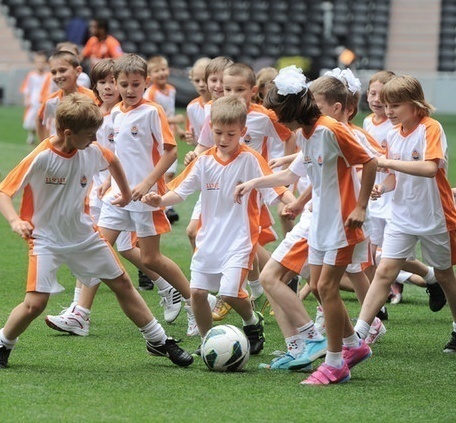 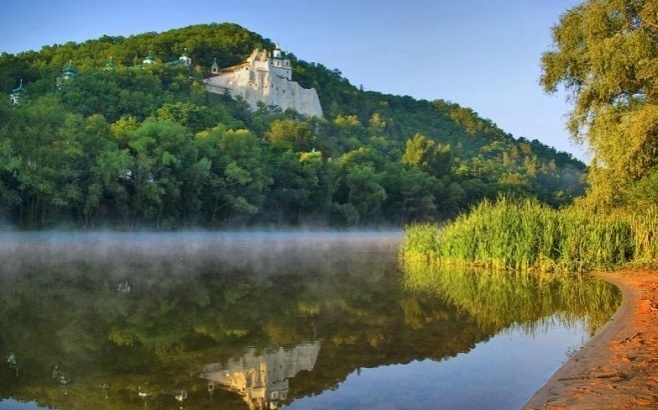 Туризм. Регіон має сприятливі умови для оздоровчо-рекреаційного туризму. В межах області знаходиться майже 110 км узбережжя Азовського моря  з унікальними мілководними піщаними пляжами,  дивовижні місця і лікувальні джерела мінеральних, радонових і столових вод. Бальнеологічне значення державного рівня мають Слов'янські солоні озера. Унікальні природні лікувальні властивості має соляна шахта в м. Соледар, де створений спелеологічний санаторій.Область займає одне з провідних місць України за кількістю та різноманіттям об’єктів природно-заповідного фонду, а серед східних регіонів країни є першою за цими показниками. На території області створено та оголошено 116 заповідних об’єктів фактичною площею 92,4 тис. га. До складу мережі природно-заповідного фонду області входять Український степовий природний заповідник, Національні природні парки «Святі Гори», «Меотида», ботанічний сад НАН України загальнодержавного значення, регіональні ландшафтні парки «Клебан-Бик», «Донецький кряж», «Краматорський», «Зуївський» та «Слов’янський курорт», 52 заказники, 40 пам’яток  природи, 12 заповідних урочищ та 2 парка-пам’ятки садово-паркового мистецтва.Індустрія туризму в регіоні представлена 332 санаторно-курортними і оздоровчими закладами, 312 суб’єктами туристичної діяльності.В регіоні діють 4 туристичні інформаційні центри, які здійснюють заходи з популяризації туристичного потенціалу регіону.Туризм. Регіон має сприятливі умови для оздоровчо-рекреаційного туризму. В межах області знаходиться майже 110 км узбережжя Азовського моря  з унікальними мілководними піщаними пляжами,  дивовижні місця і лікувальні джерела мінеральних, радонових і столових вод. Бальнеологічне значення державного рівня мають Слов'янські солоні озера. Унікальні природні лікувальні властивості має соляна шахта в м. Соледар, де створений спелеологічний санаторій.Область займає одне з провідних місць України за кількістю та різноманіттям об’єктів природно-заповідного фонду, а серед східних регіонів країни є першою за цими показниками. На території області створено та оголошено 116 заповідних об’єктів фактичною площею 92,4 тис. га. До складу мережі природно-заповідного фонду області входять Український степовий природний заповідник, Національні природні парки «Святі Гори», «Меотида», ботанічний сад НАН України загальнодержавного значення, регіональні ландшафтні парки «Клебан-Бик», «Донецький кряж», «Краматорський», «Зуївський» та «Слов’янський курорт», 52 заказники, 40 пам’яток  природи, 12 заповідних урочищ та 2 парка-пам’ятки садово-паркового мистецтва.Індустрія туризму в регіоні представлена 332 санаторно-курортними і оздоровчими закладами, 312 суб’єктами туристичної діяльності.В регіоні діють 4 туристичні інформаційні центри, які здійснюють заходи з популяризації туристичного потенціалу регіону.Туризм. Регіон має сприятливі умови для оздоровчо-рекреаційного туризму. В межах області знаходиться майже 110 км узбережжя Азовського моря  з унікальними мілководними піщаними пляжами,  дивовижні місця і лікувальні джерела мінеральних, радонових і столових вод. Бальнеологічне значення державного рівня мають Слов'янські солоні озера. Унікальні природні лікувальні властивості має соляна шахта в м. Соледар, де створений спелеологічний санаторій.Область займає одне з провідних місць України за кількістю та різноманіттям об’єктів природно-заповідного фонду, а серед східних регіонів країни є першою за цими показниками. На території області створено та оголошено 116 заповідних об’єктів фактичною площею 92,4 тис. га. До складу мережі природно-заповідного фонду області входять Український степовий природний заповідник, Національні природні парки «Святі Гори», «Меотида», ботанічний сад НАН України загальнодержавного значення, регіональні ландшафтні парки «Клебан-Бик», «Донецький кряж», «Краматорський», «Зуївський» та «Слов’янський курорт», 52 заказники, 40 пам’яток  природи, 12 заповідних урочищ та 2 парка-пам’ятки садово-паркового мистецтва.Індустрія туризму в регіоні представлена 332 санаторно-курортними і оздоровчими закладами, 312 суб’єктами туристичної діяльності.В регіоні діють 4 туристичні інформаційні центри, які здійснюють заходи з популяризації туристичного потенціалу регіону.Туризм. Регіон має сприятливі умови для оздоровчо-рекреаційного туризму. В межах області знаходиться майже 110 км узбережжя Азовського моря  з унікальними мілководними піщаними пляжами,  дивовижні місця і лікувальні джерела мінеральних, радонових і столових вод. Бальнеологічне значення державного рівня мають Слов'янські солоні озера. Унікальні природні лікувальні властивості має соляна шахта в м. Соледар, де створений спелеологічний санаторій.Область займає одне з провідних місць України за кількістю та різноманіттям об’єктів природно-заповідного фонду, а серед східних регіонів країни є першою за цими показниками. На території області створено та оголошено 116 заповідних об’єктів фактичною площею 92,4 тис. га. До складу мережі природно-заповідного фонду області входять Український степовий природний заповідник, Національні природні парки «Святі Гори», «Меотида», ботанічний сад НАН України загальнодержавного значення, регіональні ландшафтні парки «Клебан-Бик», «Донецький кряж», «Краматорський», «Зуївський» та «Слов’янський курорт», 52 заказники, 40 пам’яток  природи, 12 заповідних урочищ та 2 парка-пам’ятки садово-паркового мистецтва.Індустрія туризму в регіоні представлена 332 санаторно-курортними і оздоровчими закладами, 312 суб’єктами туристичної діяльності.В регіоні діють 4 туристичні інформаційні центри, які здійснюють заходи з популяризації туристичного потенціалу регіону.Туризм. Регіон має сприятливі умови для оздоровчо-рекреаційного туризму. В межах області знаходиться майже 110 км узбережжя Азовського моря  з унікальними мілководними піщаними пляжами,  дивовижні місця і лікувальні джерела мінеральних, радонових і столових вод. Бальнеологічне значення державного рівня мають Слов'янські солоні озера. Унікальні природні лікувальні властивості має соляна шахта в м. Соледар, де створений спелеологічний санаторій.Область займає одне з провідних місць України за кількістю та різноманіттям об’єктів природно-заповідного фонду, а серед східних регіонів країни є першою за цими показниками. На території області створено та оголошено 116 заповідних об’єктів фактичною площею 92,4 тис. га. До складу мережі природно-заповідного фонду області входять Український степовий природний заповідник, Національні природні парки «Святі Гори», «Меотида», ботанічний сад НАН України загальнодержавного значення, регіональні ландшафтні парки «Клебан-Бик», «Донецький кряж», «Краматорський», «Зуївський» та «Слов’янський курорт», 52 заказники, 40 пам’яток  природи, 12 заповідних урочищ та 2 парка-пам’ятки садово-паркового мистецтва.Індустрія туризму в регіоні представлена 332 санаторно-курортними і оздоровчими закладами, 312 суб’єктами туристичної діяльності.В регіоні діють 4 туристичні інформаційні центри, які здійснюють заходи з популяризації туристичного потенціалу регіону.Туризм. Регіон має сприятливі умови для оздоровчо-рекреаційного туризму. В межах області знаходиться майже 110 км узбережжя Азовського моря  з унікальними мілководними піщаними пляжами,  дивовижні місця і лікувальні джерела мінеральних, радонових і столових вод. Бальнеологічне значення державного рівня мають Слов'янські солоні озера. Унікальні природні лікувальні властивості має соляна шахта в м. Соледар, де створений спелеологічний санаторій.Область займає одне з провідних місць України за кількістю та різноманіттям об’єктів природно-заповідного фонду, а серед східних регіонів країни є першою за цими показниками. На території області створено та оголошено 116 заповідних об’єктів фактичною площею 92,4 тис. га. До складу мережі природно-заповідного фонду області входять Український степовий природний заповідник, Національні природні парки «Святі Гори», «Меотида», ботанічний сад НАН України загальнодержавного значення, регіональні ландшафтні парки «Клебан-Бик», «Донецький кряж», «Краматорський», «Зуївський» та «Слов’янський курорт», 52 заказники, 40 пам’яток  природи, 12 заповідних урочищ та 2 парка-пам’ятки садово-паркового мистецтва.Індустрія туризму в регіоні представлена 332 санаторно-курортними і оздоровчими закладами, 312 суб’єктами туристичної діяльності.В регіоні діють 4 туристичні інформаційні центри, які здійснюють заходи з популяризації туристичного потенціалу регіону.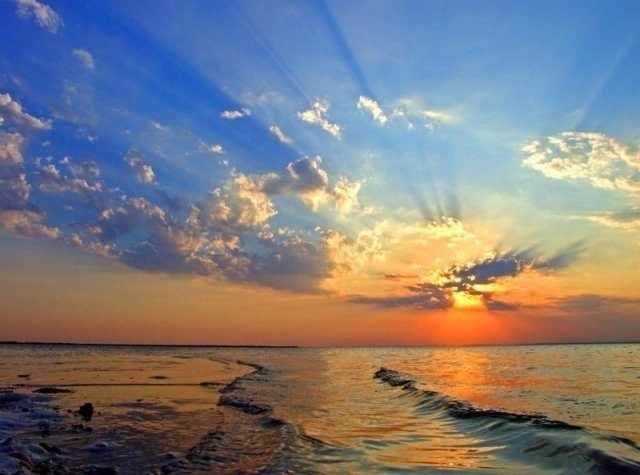 Туризм. Регіон має сприятливі умови для оздоровчо-рекреаційного туризму. В межах області знаходиться майже 110 км узбережжя Азовського моря  з унікальними мілководними піщаними пляжами,  дивовижні місця і лікувальні джерела мінеральних, радонових і столових вод. Бальнеологічне значення державного рівня мають Слов'янські солоні озера. Унікальні природні лікувальні властивості має соляна шахта в м. Соледар, де створений спелеологічний санаторій.Область займає одне з провідних місць України за кількістю та різноманіттям об’єктів природно-заповідного фонду, а серед східних регіонів країни є першою за цими показниками. На території області створено та оголошено 116 заповідних об’єктів фактичною площею 92,4 тис. га. До складу мережі природно-заповідного фонду області входять Український степовий природний заповідник, Національні природні парки «Святі Гори», «Меотида», ботанічний сад НАН України загальнодержавного значення, регіональні ландшафтні парки «Клебан-Бик», «Донецький кряж», «Краматорський», «Зуївський» та «Слов’янський курорт», 52 заказники, 40 пам’яток  природи, 12 заповідних урочищ та 2 парка-пам’ятки садово-паркового мистецтва.Індустрія туризму в регіоні представлена 332 санаторно-курортними і оздоровчими закладами, 312 суб’єктами туристичної діяльності.В регіоні діють 4 туристичні інформаційні центри, які здійснюють заходи з популяризації туристичного потенціалу регіону.Туризм. Регіон має сприятливі умови для оздоровчо-рекреаційного туризму. В межах області знаходиться майже 110 км узбережжя Азовського моря  з унікальними мілководними піщаними пляжами,  дивовижні місця і лікувальні джерела мінеральних, радонових і столових вод. Бальнеологічне значення державного рівня мають Слов'янські солоні озера. Унікальні природні лікувальні властивості має соляна шахта в м. Соледар, де створений спелеологічний санаторій.Область займає одне з провідних місць України за кількістю та різноманіттям об’єктів природно-заповідного фонду, а серед східних регіонів країни є першою за цими показниками. На території області створено та оголошено 116 заповідних об’єктів фактичною площею 92,4 тис. га. До складу мережі природно-заповідного фонду області входять Український степовий природний заповідник, Національні природні парки «Святі Гори», «Меотида», ботанічний сад НАН України загальнодержавного значення, регіональні ландшафтні парки «Клебан-Бик», «Донецький кряж», «Краматорський», «Зуївський» та «Слов’янський курорт», 52 заказники, 40 пам’яток  природи, 12 заповідних урочищ та 2 парка-пам’ятки садово-паркового мистецтва.Індустрія туризму в регіоні представлена 332 санаторно-курортними і оздоровчими закладами, 312 суб’єктами туристичної діяльності.В регіоні діють 4 туристичні інформаційні центри, які здійснюють заходи з популяризації туристичного потенціалу регіону.Туризм. Регіон має сприятливі умови для оздоровчо-рекреаційного туризму. В межах області знаходиться майже 110 км узбережжя Азовського моря  з унікальними мілководними піщаними пляжами,  дивовижні місця і лікувальні джерела мінеральних, радонових і столових вод. Бальнеологічне значення державного рівня мають Слов'янські солоні озера. Унікальні природні лікувальні властивості має соляна шахта в м. Соледар, де створений спелеологічний санаторій.Область займає одне з провідних місць України за кількістю та різноманіттям об’єктів природно-заповідного фонду, а серед східних регіонів країни є першою за цими показниками. На території області створено та оголошено 116 заповідних об’єктів фактичною площею 92,4 тис. га. До складу мережі природно-заповідного фонду області входять Український степовий природний заповідник, Національні природні парки «Святі Гори», «Меотида», ботанічний сад НАН України загальнодержавного значення, регіональні ландшафтні парки «Клебан-Бик», «Донецький кряж», «Краматорський», «Зуївський» та «Слов’янський курорт», 52 заказники, 40 пам’яток  природи, 12 заповідних урочищ та 2 парка-пам’ятки садово-паркового мистецтва.Індустрія туризму в регіоні представлена 332 санаторно-курортними і оздоровчими закладами, 312 суб’єктами туристичної діяльності.В регіоні діють 4 туристичні інформаційні центри, які здійснюють заходи з популяризації туристичного потенціалу регіону.Туризм. Регіон має сприятливі умови для оздоровчо-рекреаційного туризму. В межах області знаходиться майже 110 км узбережжя Азовського моря  з унікальними мілководними піщаними пляжами,  дивовижні місця і лікувальні джерела мінеральних, радонових і столових вод. Бальнеологічне значення державного рівня мають Слов'янські солоні озера. Унікальні природні лікувальні властивості має соляна шахта в м. Соледар, де створений спелеологічний санаторій.Область займає одне з провідних місць України за кількістю та різноманіттям об’єктів природно-заповідного фонду, а серед східних регіонів країни є першою за цими показниками. На території області створено та оголошено 116 заповідних об’єктів фактичною площею 92,4 тис. га. До складу мережі природно-заповідного фонду області входять Український степовий природний заповідник, Національні природні парки «Святі Гори», «Меотида», ботанічний сад НАН України загальнодержавного значення, регіональні ландшафтні парки «Клебан-Бик», «Донецький кряж», «Краматорський», «Зуївський» та «Слов’янський курорт», 52 заказники, 40 пам’яток  природи, 12 заповідних урочищ та 2 парка-пам’ятки садово-паркового мистецтва.Індустрія туризму в регіоні представлена 332 санаторно-курортними і оздоровчими закладами, 312 суб’єктами туристичної діяльності.В регіоні діють 4 туристичні інформаційні центри, які здійснюють заходи з популяризації туристичного потенціалу регіону.Туризм. Регіон має сприятливі умови для оздоровчо-рекреаційного туризму. В межах області знаходиться майже 110 км узбережжя Азовського моря  з унікальними мілководними піщаними пляжами,  дивовижні місця і лікувальні джерела мінеральних, радонових і столових вод. Бальнеологічне значення державного рівня мають Слов'янські солоні озера. Унікальні природні лікувальні властивості має соляна шахта в м. Соледар, де створений спелеологічний санаторій.Область займає одне з провідних місць України за кількістю та різноманіттям об’єктів природно-заповідного фонду, а серед східних регіонів країни є першою за цими показниками. На території області створено та оголошено 116 заповідних об’єктів фактичною площею 92,4 тис. га. До складу мережі природно-заповідного фонду області входять Український степовий природний заповідник, Національні природні парки «Святі Гори», «Меотида», ботанічний сад НАН України загальнодержавного значення, регіональні ландшафтні парки «Клебан-Бик», «Донецький кряж», «Краматорський», «Зуївський» та «Слов’янський курорт», 52 заказники, 40 пам’яток  природи, 12 заповідних урочищ та 2 парка-пам’ятки садово-паркового мистецтва.Індустрія туризму в регіоні представлена 332 санаторно-курортними і оздоровчими закладами, 312 суб’єктами туристичної діяльності.В регіоні діють 4 туристичні інформаційні центри, які здійснюють заходи з популяризації туристичного потенціалу регіону.Туризм. Регіон має сприятливі умови для оздоровчо-рекреаційного туризму. В межах області знаходиться майже 110 км узбережжя Азовського моря  з унікальними мілководними піщаними пляжами,  дивовижні місця і лікувальні джерела мінеральних, радонових і столових вод. Бальнеологічне значення державного рівня мають Слов'янські солоні озера. Унікальні природні лікувальні властивості має соляна шахта в м. Соледар, де створений спелеологічний санаторій.Область займає одне з провідних місць України за кількістю та різноманіттям об’єктів природно-заповідного фонду, а серед східних регіонів країни є першою за цими показниками. На території області створено та оголошено 116 заповідних об’єктів фактичною площею 92,4 тис. га. До складу мережі природно-заповідного фонду області входять Український степовий природний заповідник, Національні природні парки «Святі Гори», «Меотида», ботанічний сад НАН України загальнодержавного значення, регіональні ландшафтні парки «Клебан-Бик», «Донецький кряж», «Краматорський», «Зуївський» та «Слов’янський курорт», 52 заказники, 40 пам’яток  природи, 12 заповідних урочищ та 2 парка-пам’ятки садово-паркового мистецтва.Індустрія туризму в регіоні представлена 332 санаторно-курортними і оздоровчими закладами, 312 суб’єктами туристичної діяльності.В регіоні діють 4 туристичні інформаційні центри, які здійснюють заходи з популяризації туристичного потенціалу регіону.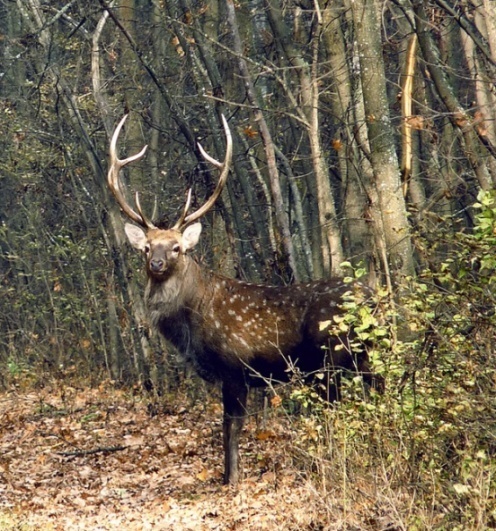 Туризм. Регіон має сприятливі умови для оздоровчо-рекреаційного туризму. В межах області знаходиться майже 110 км узбережжя Азовського моря  з унікальними мілководними піщаними пляжами,  дивовижні місця і лікувальні джерела мінеральних, радонових і столових вод. Бальнеологічне значення державного рівня мають Слов'янські солоні озера. Унікальні природні лікувальні властивості має соляна шахта в м. Соледар, де створений спелеологічний санаторій.Область займає одне з провідних місць України за кількістю та різноманіттям об’єктів природно-заповідного фонду, а серед східних регіонів країни є першою за цими показниками. На території області створено та оголошено 116 заповідних об’єктів фактичною площею 92,4 тис. га. До складу мережі природно-заповідного фонду області входять Український степовий природний заповідник, Національні природні парки «Святі Гори», «Меотида», ботанічний сад НАН України загальнодержавного значення, регіональні ландшафтні парки «Клебан-Бик», «Донецький кряж», «Краматорський», «Зуївський» та «Слов’янський курорт», 52 заказники, 40 пам’яток  природи, 12 заповідних урочищ та 2 парка-пам’ятки садово-паркового мистецтва.Індустрія туризму в регіоні представлена 332 санаторно-курортними і оздоровчими закладами, 312 суб’єктами туристичної діяльності.В регіоні діють 4 туристичні інформаційні центри, які здійснюють заходи з популяризації туристичного потенціалу регіону.Туризм. Регіон має сприятливі умови для оздоровчо-рекреаційного туризму. В межах області знаходиться майже 110 км узбережжя Азовського моря  з унікальними мілководними піщаними пляжами,  дивовижні місця і лікувальні джерела мінеральних, радонових і столових вод. Бальнеологічне значення державного рівня мають Слов'янські солоні озера. Унікальні природні лікувальні властивості має соляна шахта в м. Соледар, де створений спелеологічний санаторій.Область займає одне з провідних місць України за кількістю та різноманіттям об’єктів природно-заповідного фонду, а серед східних регіонів країни є першою за цими показниками. На території області створено та оголошено 116 заповідних об’єктів фактичною площею 92,4 тис. га. До складу мережі природно-заповідного фонду області входять Український степовий природний заповідник, Національні природні парки «Святі Гори», «Меотида», ботанічний сад НАН України загальнодержавного значення, регіональні ландшафтні парки «Клебан-Бик», «Донецький кряж», «Краматорський», «Зуївський» та «Слов’янський курорт», 52 заказники, 40 пам’яток  природи, 12 заповідних урочищ та 2 парка-пам’ятки садово-паркового мистецтва.Індустрія туризму в регіоні представлена 332 санаторно-курортними і оздоровчими закладами, 312 суб’єктами туристичної діяльності.В регіоні діють 4 туристичні інформаційні центри, які здійснюють заходи з популяризації туристичного потенціалу регіону.Туризм. Регіон має сприятливі умови для оздоровчо-рекреаційного туризму. В межах області знаходиться майже 110 км узбережжя Азовського моря  з унікальними мілководними піщаними пляжами,  дивовижні місця і лікувальні джерела мінеральних, радонових і столових вод. Бальнеологічне значення державного рівня мають Слов'янські солоні озера. Унікальні природні лікувальні властивості має соляна шахта в м. Соледар, де створений спелеологічний санаторій.Область займає одне з провідних місць України за кількістю та різноманіттям об’єктів природно-заповідного фонду, а серед східних регіонів країни є першою за цими показниками. На території області створено та оголошено 116 заповідних об’єктів фактичною площею 92,4 тис. га. До складу мережі природно-заповідного фонду області входять Український степовий природний заповідник, Національні природні парки «Святі Гори», «Меотида», ботанічний сад НАН України загальнодержавного значення, регіональні ландшафтні парки «Клебан-Бик», «Донецький кряж», «Краматорський», «Зуївський» та «Слов’янський курорт», 52 заказники, 40 пам’яток  природи, 12 заповідних урочищ та 2 парка-пам’ятки садово-паркового мистецтва.Індустрія туризму в регіоні представлена 332 санаторно-курортними і оздоровчими закладами, 312 суб’єктами туристичної діяльності.В регіоні діють 4 туристичні інформаційні центри, які здійснюють заходи з популяризації туристичного потенціалу регіону.Туризм. Регіон має сприятливі умови для оздоровчо-рекреаційного туризму. В межах області знаходиться майже 110 км узбережжя Азовського моря  з унікальними мілководними піщаними пляжами,  дивовижні місця і лікувальні джерела мінеральних, радонових і столових вод. Бальнеологічне значення державного рівня мають Слов'янські солоні озера. Унікальні природні лікувальні властивості має соляна шахта в м. Соледар, де створений спелеологічний санаторій.Область займає одне з провідних місць України за кількістю та різноманіттям об’єктів природно-заповідного фонду, а серед східних регіонів країни є першою за цими показниками. На території області створено та оголошено 116 заповідних об’єктів фактичною площею 92,4 тис. га. До складу мережі природно-заповідного фонду області входять Український степовий природний заповідник, Національні природні парки «Святі Гори», «Меотида», ботанічний сад НАН України загальнодержавного значення, регіональні ландшафтні парки «Клебан-Бик», «Донецький кряж», «Краматорський», «Зуївський» та «Слов’янський курорт», 52 заказники, 40 пам’яток  природи, 12 заповідних урочищ та 2 парка-пам’ятки садово-паркового мистецтва.Індустрія туризму в регіоні представлена 332 санаторно-курортними і оздоровчими закладами, 312 суб’єктами туристичної діяльності.В регіоні діють 4 туристичні інформаційні центри, які здійснюють заходи з популяризації туристичного потенціалу регіону.Туризм. Регіон має сприятливі умови для оздоровчо-рекреаційного туризму. В межах області знаходиться майже 110 км узбережжя Азовського моря  з унікальними мілководними піщаними пляжами,  дивовижні місця і лікувальні джерела мінеральних, радонових і столових вод. Бальнеологічне значення державного рівня мають Слов'янські солоні озера. Унікальні природні лікувальні властивості має соляна шахта в м. Соледар, де створений спелеологічний санаторій.Область займає одне з провідних місць України за кількістю та різноманіттям об’єктів природно-заповідного фонду, а серед східних регіонів країни є першою за цими показниками. На території області створено та оголошено 116 заповідних об’єктів фактичною площею 92,4 тис. га. До складу мережі природно-заповідного фонду області входять Український степовий природний заповідник, Національні природні парки «Святі Гори», «Меотида», ботанічний сад НАН України загальнодержавного значення, регіональні ландшафтні парки «Клебан-Бик», «Донецький кряж», «Краматорський», «Зуївський» та «Слов’янський курорт», 52 заказники, 40 пам’яток  природи, 12 заповідних урочищ та 2 парка-пам’ятки садово-паркового мистецтва.Індустрія туризму в регіоні представлена 332 санаторно-курортними і оздоровчими закладами, 312 суб’єктами туристичної діяльності.В регіоні діють 4 туристичні інформаційні центри, які здійснюють заходи з популяризації туристичного потенціалу регіону.Туризм. Регіон має сприятливі умови для оздоровчо-рекреаційного туризму. В межах області знаходиться майже 110 км узбережжя Азовського моря  з унікальними мілководними піщаними пляжами,  дивовижні місця і лікувальні джерела мінеральних, радонових і столових вод. Бальнеологічне значення державного рівня мають Слов'янські солоні озера. Унікальні природні лікувальні властивості має соляна шахта в м. Соледар, де створений спелеологічний санаторій.Область займає одне з провідних місць України за кількістю та різноманіттям об’єктів природно-заповідного фонду, а серед східних регіонів країни є першою за цими показниками. На території області створено та оголошено 116 заповідних об’єктів фактичною площею 92,4 тис. га. До складу мережі природно-заповідного фонду області входять Український степовий природний заповідник, Національні природні парки «Святі Гори», «Меотида», ботанічний сад НАН України загальнодержавного значення, регіональні ландшафтні парки «Клебан-Бик», «Донецький кряж», «Краматорський», «Зуївський» та «Слов’янський курорт», 52 заказники, 40 пам’яток  природи, 12 заповідних урочищ та 2 парка-пам’ятки садово-паркового мистецтва.Індустрія туризму в регіоні представлена 332 санаторно-курортними і оздоровчими закладами, 312 суб’єктами туристичної діяльності.В регіоні діють 4 туристичні інформаційні центри, які здійснюють заходи з популяризації туристичного потенціалу регіону.Чисельність постійного населення, народжуваність та смертність, тис.чол.Середня очікувана тривалість життя при народженні у 2012 році складає 69,7 років проти 66,4 у          2005 році. Втрачати населення через міграцію Донецька область почала з 1993 року. Прямі міграційні втрати регіону за цей період склали 133,4 тис. осіб, або 13,5% загального скорочення чисельності населення.Середня очікувана тривалість життя при народженні у 2012 році складає 69,7 років проти 66,4 у          2005 році. Втрачати населення через міграцію Донецька область почала з 1993 року. Прямі міграційні втрати регіону за цей період склали 133,4 тис. осіб, або 13,5% загального скорочення чисельності населення.Середня очікувана тривалість життя при народженні у 2012 році складає 69,7 років проти 66,4 у          2005 році. Втрачати населення через міграцію Донецька область почала з 1993 року. Прямі міграційні втрати регіону за цей період склали 133,4 тис. осіб, або 13,5% загального скорочення чисельності населення.Середня очікувана тривалість життя при народженні у 2012 році складає 69,7 років проти 66,4 у          2005 році. Втрачати населення через міграцію Донецька область почала з 1993 року. Прямі міграційні втрати регіону за цей період склали 133,4 тис. осіб, або 13,5% загального скорочення чисельності населення.Фонд оплати праці, млрд.грн.Фонд оплати праці, млрд.грн.Зростання фонду оплати праці працівників області в 2013 році склало 2,7%.Динаміка середньомісячної заробітної плати та середнього розміру пенсії, грн.Динаміка середньомісячної заробітної плати та середнього розміру пенсії, грн...Середньомісячна заробітна плата одного штатного працівника збільшилась на 7,4%.Середньомісячний розмір пенсії порівняно з 2012 роком збільшиться на 5,3%.Заборгованість з виплати заробітної платиЗаборгованість з виплати заробітної платиЗаборгованість з виплати заробітної плати працівникам економічно активних підприємств станом на 01.01.2014 склала  46,3  млн.грн.              (з початку року зменшення на 33,2 млн.грн., або на 41,8%).   Надходження власних доходів до бюджету Пенсійного фонду України та забезпеченість загальної потреби на виплату пенсій і допомоги власними коштамиНадходження власних доходів до бюджету Пенсійного фонду України та забезпеченість загальної потреби на виплату пенсій і допомоги власними коштамиНадходження власних доходів до бюджету Пенсійного фонду України у 2013 році зросли на 5,5% до рівня 2012 року і склали  19,7 млрд.грн.Забезпеченість загальної потреби на виплату пенсій і допомоги власними коштами складає 66,0%. Загальна сума боргу до бюджету Пенсійного фонду станом на 01.01.2014 склала 3,1 млрд.грн., в тому числі сума недоїмки по єдиному соціальному внеску та страхових внесках –  92,4 млн.грн.Надходження власних доходів до бюджету Пенсійного фонду України у 2013 році зросли на 5,5% до рівня 2012 року і склали  19,7 млрд.грн.Забезпеченість загальної потреби на виплату пенсій і допомоги власними коштами складає 66,0%. Загальна сума боргу до бюджету Пенсійного фонду станом на 01.01.2014 склала 3,1 млрд.грн., в тому числі сума недоїмки по єдиному соціальному внеску та страхових внесках –  92,4 млн.грн.Ситуація на ринку праціСитуація на ринку праціЧисельність безробітних порівняно з початком року збільшилась на 14,6% і станом на 01.01.2014 склала 33,0 тис.чол., з них отримували допомогу по безробіттю –        26,0 тис. осіб, проходили професійне навчання – 1,2 тис. осіб. За рахунок усіх джерел фінансування у 2013 році створено 71,3 тис. нових робочих місць, що складає 105,0% до завдання на рік   (67,9 тис. од.).Чисельність безробітних порівняно з початком року збільшилась на 14,6% і станом на 01.01.2014 склала 33,0 тис.чол., з них отримували допомогу по безробіттю –        26,0 тис. осіб, проходили професійне навчання – 1,2 тис. осіб. За рахунок усіх джерел фінансування у 2013 році створено 71,3 тис. нових робочих місць, що складає 105,0% до завдання на рік   (67,9 тис. од.).Динаміка середньомісячних наявних доходів населення та частка основних витрат на  одну особуНаявні доходи населення області у 2013 році порівняно з 2012 роком за очікуваними даними збільшились на 5,2% та складають 2415 грн. в місяць на 1 особу. Частка витрат на продовольчі товари в наявних доходах населення зменшиться з 41,9% до 40,1%, на послуги житлово-комунального господарства зменшиться з 11,4% до 10,9%.Наявні доходи населення області у 2013 році порівняно з 2012 роком за очікуваними даними збільшились на 5,2% та складають 2415 грн. в місяць на 1 особу. Частка витрат на продовольчі товари в наявних доходах населення зменшиться з 41,9% до 40,1%, на послуги житлово-комунального господарства зменшиться з 11,4% до 10,9%.Динаміка розвитку промисловостіЗа 2013 рік загальний обсяг промислового  виробництва у порівнянних цінах зменшився на 6,5%, реалізованої промислової продукції у діючих цінах – на 17,2 млрд.грн.Спад виробництва обумовлений скороченням попиту на зовнішніх ринках основної експортної продукції регіону   –   чорних металів (33,0% – частка металургійної галузі в обсязі реалізації, понад 70% продукції галузі експортується).На промислових підприємствах  реалізовувалися заходи з реконструкції та модернізації виробництв. У ПАТ «Маріупольський металургійний комбінат ім.Ілліча» завершено пусконалагоджувальні роботи на установці вдування пиловугільного палива у горн доменних печей,  ПАТ «Донецький металопрокатний завод» – будівництво прокатного стану з виробництва мелючих куль. У ПАТ «Металургійний комбінат «Азовсталь» продовжувалось будівництво турбоповітродувки №3,                         ПрАТ «Донецьксталь» - металургійний завод» -  реконструкція сталеплавильного виробництва,  розширення кисневої станції.У ПАТ «Єнакіївський металургійний завод» здійснювалось будівництво резервної турбоповітродувки,  реконструкція шламонакопичувача. У ПАТ «Енергомашспецсталь» введено до експлуатації вертикальну установку нагріву сталерозливних ковшів, ПАТ «Новокраматорський машзавод» – 5 металорізальних верстатів.За 2013 рік загальний обсяг промислового  виробництва у порівнянних цінах зменшився на 6,5%, реалізованої промислової продукції у діючих цінах – на 17,2 млрд.грн.Спад виробництва обумовлений скороченням попиту на зовнішніх ринках основної експортної продукції регіону   –   чорних металів (33,0% – частка металургійної галузі в обсязі реалізації, понад 70% продукції галузі експортується).На промислових підприємствах  реалізовувалися заходи з реконструкції та модернізації виробництв. У ПАТ «Маріупольський металургійний комбінат ім.Ілліча» завершено пусконалагоджувальні роботи на установці вдування пиловугільного палива у горн доменних печей,  ПАТ «Донецький металопрокатний завод» – будівництво прокатного стану з виробництва мелючих куль. У ПАТ «Металургійний комбінат «Азовсталь» продовжувалось будівництво турбоповітродувки №3,                         ПрАТ «Донецьксталь» - металургійний завод» -  реконструкція сталеплавильного виробництва,  розширення кисневої станції.У ПАТ «Єнакіївський металургійний завод» здійснювалось будівництво резервної турбоповітродувки,  реконструкція шламонакопичувача. У ПАТ «Енергомашспецсталь» введено до експлуатації вертикальну установку нагріву сталерозливних ковшів, ПАТ «Новокраматорський машзавод» – 5 металорізальних верстатів.Темпи приросту (зниження) промислового                виробництва за 2013 рік, у % до 2012 рокуЗа 2013 рік загальний обсяг промислового  виробництва у порівнянних цінах зменшився на 6,5%, реалізованої промислової продукції у діючих цінах – на 17,2 млрд.грн.Спад виробництва обумовлений скороченням попиту на зовнішніх ринках основної експортної продукції регіону   –   чорних металів (33,0% – частка металургійної галузі в обсязі реалізації, понад 70% продукції галузі експортується).На промислових підприємствах  реалізовувалися заходи з реконструкції та модернізації виробництв. У ПАТ «Маріупольський металургійний комбінат ім.Ілліча» завершено пусконалагоджувальні роботи на установці вдування пиловугільного палива у горн доменних печей,  ПАТ «Донецький металопрокатний завод» – будівництво прокатного стану з виробництва мелючих куль. У ПАТ «Металургійний комбінат «Азовсталь» продовжувалось будівництво турбоповітродувки №3,                         ПрАТ «Донецьксталь» - металургійний завод» -  реконструкція сталеплавильного виробництва,  розширення кисневої станції.У ПАТ «Єнакіївський металургійний завод» здійснювалось будівництво резервної турбоповітродувки,  реконструкція шламонакопичувача. У ПАТ «Енергомашспецсталь» введено до експлуатації вертикальну установку нагріву сталерозливних ковшів, ПАТ «Новокраматорський машзавод» – 5 металорізальних верстатів.За 2013 рік загальний обсяг промислового  виробництва у порівнянних цінах зменшився на 6,5%, реалізованої промислової продукції у діючих цінах – на 17,2 млрд.грн.Спад виробництва обумовлений скороченням попиту на зовнішніх ринках основної експортної продукції регіону   –   чорних металів (33,0% – частка металургійної галузі в обсязі реалізації, понад 70% продукції галузі експортується).На промислових підприємствах  реалізовувалися заходи з реконструкції та модернізації виробництв. У ПАТ «Маріупольський металургійний комбінат ім.Ілліча» завершено пусконалагоджувальні роботи на установці вдування пиловугільного палива у горн доменних печей,  ПАТ «Донецький металопрокатний завод» – будівництво прокатного стану з виробництва мелючих куль. У ПАТ «Металургійний комбінат «Азовсталь» продовжувалось будівництво турбоповітродувки №3,                         ПрАТ «Донецьксталь» - металургійний завод» -  реконструкція сталеплавильного виробництва,  розширення кисневої станції.У ПАТ «Єнакіївський металургійний завод» здійснювалось будівництво резервної турбоповітродувки,  реконструкція шламонакопичувача. У ПАТ «Енергомашспецсталь» введено до експлуатації вертикальну установку нагріву сталерозливних ковшів, ПАТ «Новокраматорський машзавод» – 5 металорізальних верстатів.На вуглевидобувних підприємствах області введено в дію 39 очисних вибоїв                          (у 2012 році – 31).На вуглевидобувних підприємствах області введено в дію 39 очисних вибоїв                          (у 2012 році – 31).Структура промисловості, %Структура промисловості, %Структура промисловості, %Структура промисловості, %У структурі промисловості збільшилась частка харчової промисловості, виробництва, передачі та розподілу  електроенергії, добувної промисловості. Проте значно зменшилася частка металургії та машинобудування.У структурі промисловості збільшилась частка харчової промисловості, виробництва, передачі та розподілу  електроенергії, добувної промисловості. Проте значно зменшилася частка металургії та машинобудування.У структурі промисловості збільшилась частка харчової промисловості, виробництва, передачі та розподілу  електроенергії, добувної промисловості. Проте значно зменшилася частка металургії та машинобудування.У структурі промисловості збільшилась частка харчової промисловості, виробництва, передачі та розподілу  електроенергії, добувної промисловості. Проте значно зменшилася частка металургії та машинобудування.Середньодобове виробництво чавуну, тис.тСередньодобове виробництво чавуну, тис.тСередньодобове виробництво чавуну, тис.тСередньодобове виробництво чавуну до рівня 2012 року збільшилося на 5,1% і склало 35,3 тис.т.Динаміка середніх експортних цін на чорні метали, дол.США/тДинаміка середніх експортних цін на чорні метали, дол.США/тДинаміка середніх експортних цін на чорні метали, дол.США/тСередня експортна ціна на чорні метали зменшилася на 12,3%. В структурі експорту чорних металів найбільшу питому вагу склали напівфабрикати з вуглецевої сталі – 46,6%.Середня експортна ціна на чорні метали зменшилася на 12,3%. В структурі експорту чорних металів найбільшу питому вагу склали напівфабрикати з вуглецевої сталі – 46,6%.Темп зростання (зниження) продукції харчової промисловості у % до попереднього рокуТемп зростання (зниження) продукції харчової промисловості у % до попереднього рокуТемп зростання (зниження) продукції харчової промисловості у % до попереднього рокуЗросло виробництво виробів ковбасних на 3,3%, молока рідкого обробленого – на 0,6%, масла вершкового – на 23,6%, печива солодкого і вафель – на 5,1%, шоколаду та готових харчових продуктів, що містять какао – на 0,2%, пива – на 26,7%, солі і хлориду натрію чистого – на 21%.Зросло виробництво виробів ковбасних на 3,3%, молока рідкого обробленого – на 0,6%, масла вершкового – на 23,6%, печива солодкого і вафель – на 5,1%, шоколаду та готових харчових продуктів, що містять какао – на 0,2%, пива – на 26,7%, солі і хлориду натрію чистого – на 21%.Знизився випуск олії соняшникової нерафінованої на 8,9%, йогурту та інших ферментованих чи сквашених молока та вершків – на 5,4%, хліба та виробів хлібобулочних – на 9,9%, виробів кондитерських цукрових (у т.ч. шоколад білий), що не містять какао – на 3,9%.У ТОВ «Сателліт» (м. Маріуполь) завершено модернізацію маслоекстракційного заводу з впровадженням сучасної системи автоматизації виробничих процесів. Проектна потужність - переробка 1,5 тис. тонн соняшнику на добу, витрати всього - 501 млн.грн., в тому числі в              2013 році - 97,4 млн.грн. Створено 120 робочих місць.У ТОВ «Комбінат «Каргілл» (м. Донецьк) продовжувалось впровадження технології отримання лецитину з фосфатидних концентратів соняшникової олії. Проведено реконструкцію та введено в дію нове обладнання у ТОВ «Микитівський хліб» (м. Горлівка), ПрАТ «Хліб» (м. Слов’янськ), ПрАТ «Дзержинський хлібокомбінат», ПрАТ «Горлівський м'ясокомбінат», ТОВ «НАК» (м. Костянтинівка), ДП «Артемсіль».У «ПрАТ «ЕФЕС Україна» (м. Донецьк), ПАТ «Вінтер» (м. Донецьк), ПрАТ «ВО «КОНТІ» (м. Донецьк), компанії «АВК» (м. Донецьк), ТОВ «ВКФ «Онікс» (м. Донецьк), ТОВ «Кондитерська фабрика» (м. Красноармійськ) та інших впроваджені у виробництво нові види продукції.На 42 підприємствах галузі діють системи менеджменту, що відповідають вимогам міжнародних стандартів.Знизився випуск олії соняшникової нерафінованої на 8,9%, йогурту та інших ферментованих чи сквашених молока та вершків – на 5,4%, хліба та виробів хлібобулочних – на 9,9%, виробів кондитерських цукрових (у т.ч. шоколад білий), що не містять какао – на 3,9%.У ТОВ «Сателліт» (м. Маріуполь) завершено модернізацію маслоекстракційного заводу з впровадженням сучасної системи автоматизації виробничих процесів. Проектна потужність - переробка 1,5 тис. тонн соняшнику на добу, витрати всього - 501 млн.грн., в тому числі в              2013 році - 97,4 млн.грн. Створено 120 робочих місць.У ТОВ «Комбінат «Каргілл» (м. Донецьк) продовжувалось впровадження технології отримання лецитину з фосфатидних концентратів соняшникової олії. Проведено реконструкцію та введено в дію нове обладнання у ТОВ «Микитівський хліб» (м. Горлівка), ПрАТ «Хліб» (м. Слов’янськ), ПрАТ «Дзержинський хлібокомбінат», ПрАТ «Горлівський м'ясокомбінат», ТОВ «НАК» (м. Костянтинівка), ДП «Артемсіль».У «ПрАТ «ЕФЕС Україна» (м. Донецьк), ПАТ «Вінтер» (м. Донецьк), ПрАТ «ВО «КОНТІ» (м. Донецьк), компанії «АВК» (м. Донецьк), ТОВ «ВКФ «Онікс» (м. Донецьк), ТОВ «Кондитерська фабрика» (м. Красноармійськ) та інших впроваджені у виробництво нові види продукції.На 42 підприємствах галузі діють системи менеджменту, що відповідають вимогам міжнародних стандартів.Знизився випуск олії соняшникової нерафінованої на 8,9%, йогурту та інших ферментованих чи сквашених молока та вершків – на 5,4%, хліба та виробів хлібобулочних – на 9,9%, виробів кондитерських цукрових (у т.ч. шоколад білий), що не містять какао – на 3,9%.У ТОВ «Сателліт» (м. Маріуполь) завершено модернізацію маслоекстракційного заводу з впровадженням сучасної системи автоматизації виробничих процесів. Проектна потужність - переробка 1,5 тис. тонн соняшнику на добу, витрати всього - 501 млн.грн., в тому числі в              2013 році - 97,4 млн.грн. Створено 120 робочих місць.У ТОВ «Комбінат «Каргілл» (м. Донецьк) продовжувалось впровадження технології отримання лецитину з фосфатидних концентратів соняшникової олії. Проведено реконструкцію та введено в дію нове обладнання у ТОВ «Микитівський хліб» (м. Горлівка), ПрАТ «Хліб» (м. Слов’янськ), ПрАТ «Дзержинський хлібокомбінат», ПрАТ «Горлівський м'ясокомбінат», ТОВ «НАК» (м. Костянтинівка), ДП «Артемсіль».У «ПрАТ «ЕФЕС Україна» (м. Донецьк), ПАТ «Вінтер» (м. Донецьк), ПрАТ «ВО «КОНТІ» (м. Донецьк), компанії «АВК» (м. Донецьк), ТОВ «ВКФ «Онікс» (м. Донецьк), ТОВ «Кондитерська фабрика» (м. Красноармійськ) та інших впроваджені у виробництво нові види продукції.На 42 підприємствах галузі діють системи менеджменту, що відповідають вимогам міжнародних стандартів.Знизився випуск олії соняшникової нерафінованої на 8,9%, йогурту та інших ферментованих чи сквашених молока та вершків – на 5,4%, хліба та виробів хлібобулочних – на 9,9%, виробів кондитерських цукрових (у т.ч. шоколад білий), що не містять какао – на 3,9%.У ТОВ «Сателліт» (м. Маріуполь) завершено модернізацію маслоекстракційного заводу з впровадженням сучасної системи автоматизації виробничих процесів. Проектна потужність - переробка 1,5 тис. тонн соняшнику на добу, витрати всього - 501 млн.грн., в тому числі в              2013 році - 97,4 млн.грн. Створено 120 робочих місць.У ТОВ «Комбінат «Каргілл» (м. Донецьк) продовжувалось впровадження технології отримання лецитину з фосфатидних концентратів соняшникової олії. Проведено реконструкцію та введено в дію нове обладнання у ТОВ «Микитівський хліб» (м. Горлівка), ПрАТ «Хліб» (м. Слов’янськ), ПрАТ «Дзержинський хлібокомбінат», ПрАТ «Горлівський м'ясокомбінат», ТОВ «НАК» (м. Костянтинівка), ДП «Артемсіль».У «ПрАТ «ЕФЕС Україна» (м. Донецьк), ПАТ «Вінтер» (м. Донецьк), ПрАТ «ВО «КОНТІ» (м. Донецьк), компанії «АВК» (м. Донецьк), ТОВ «ВКФ «Онікс» (м. Донецьк), ТОВ «Кондитерська фабрика» (м. Красноармійськ) та інших впроваджені у виробництво нові види продукції.На 42 підприємствах галузі діють системи менеджменту, що відповідають вимогам міжнародних стандартів.Знизився випуск олії соняшникової нерафінованої на 8,9%, йогурту та інших ферментованих чи сквашених молока та вершків – на 5,4%, хліба та виробів хлібобулочних – на 9,9%, виробів кондитерських цукрових (у т.ч. шоколад білий), що не містять какао – на 3,9%.У ТОВ «Сателліт» (м. Маріуполь) завершено модернізацію маслоекстракційного заводу з впровадженням сучасної системи автоматизації виробничих процесів. Проектна потужність - переробка 1,5 тис. тонн соняшнику на добу, витрати всього - 501 млн.грн., в тому числі в              2013 році - 97,4 млн.грн. Створено 120 робочих місць.У ТОВ «Комбінат «Каргілл» (м. Донецьк) продовжувалось впровадження технології отримання лецитину з фосфатидних концентратів соняшникової олії. Проведено реконструкцію та введено в дію нове обладнання у ТОВ «Микитівський хліб» (м. Горлівка), ПрАТ «Хліб» (м. Слов’янськ), ПрАТ «Дзержинський хлібокомбінат», ПрАТ «Горлівський м'ясокомбінат», ТОВ «НАК» (м. Костянтинівка), ДП «Артемсіль».У «ПрАТ «ЕФЕС Україна» (м. Донецьк), ПАТ «Вінтер» (м. Донецьк), ПрАТ «ВО «КОНТІ» (м. Донецьк), компанії «АВК» (м. Донецьк), ТОВ «ВКФ «Онікс» (м. Донецьк), ТОВ «Кондитерська фабрика» (м. Красноармійськ) та інших впроваджені у виробництво нові види продукції.На 42 підприємствах галузі діють системи менеджменту, що відповідають вимогам міжнародних стандартів.Темпи зростання (зниження) валової продукції сільського господарства в усіх категоріях господарств у % до попереднього рокуТемпи зростання (зниження) валової продукції сільського господарства в усіх категоріях господарств у % до попереднього рокуЗа обсягами сільськогосподарського виробництва за 2013 рік область посіла дев’яте місце в Україні.Валовий збір зернових і зернобобових культур за попередніми даними склав  2209,7 тис.т (134,5% до рівня 2012 року), врожайність – 28,7 ц/га (у 2012 році –       21,9 ц/га),  картоплі –  773  тис.т (103,0%), врожайність – 127,7 ц/га (123,3 ц/га), овочів – 503,1  тис.т (98,3%), врожайність – 181,8 ц/га (180,8 ц/га).Під врожай 2014 року посіяно озимих культур на зерно та зелений корм на площі 447,6 тис.га (на 8,2% менше, ніж під урожай 2013 року).Соняшника зібрано на площі 445 тис.га, валовий збір проти рівня 2012 року збільшився на 5,0%, урожайність – на 7,4%.Питома вага соняшника в структурі посівних площ під врожай 2013 року склала 30% (у 2012 році – 32,1%).За обсягами сільськогосподарського виробництва за 2013 рік область посіла дев’яте місце в Україні.Валовий збір зернових і зернобобових культур за попередніми даними склав  2209,7 тис.т (134,5% до рівня 2012 року), врожайність – 28,7 ц/га (у 2012 році –       21,9 ц/га),  картоплі –  773  тис.т (103,0%), врожайність – 127,7 ц/га (123,3 ц/га), овочів – 503,1  тис.т (98,3%), врожайність – 181,8 ц/га (180,8 ц/га).Під врожай 2014 року посіяно озимих культур на зерно та зелений корм на площі 447,6 тис.га (на 8,2% менше, ніж під урожай 2013 року).Соняшника зібрано на площі 445 тис.га, валовий збір проти рівня 2012 року збільшився на 5,0%, урожайність – на 7,4%.Питома вага соняшника в структурі посівних площ під врожай 2013 року склала 30% (у 2012 році – 32,1%).За обсягами сільськогосподарського виробництва за 2013 рік область посіла дев’яте місце в Україні.Валовий збір зернових і зернобобових культур за попередніми даними склав  2209,7 тис.т (134,5% до рівня 2012 року), врожайність – 28,7 ц/га (у 2012 році –       21,9 ц/га),  картоплі –  773  тис.т (103,0%), врожайність – 127,7 ц/га (123,3 ц/га), овочів – 503,1  тис.т (98,3%), врожайність – 181,8 ц/га (180,8 ц/га).Під врожай 2014 року посіяно озимих культур на зерно та зелений корм на площі 447,6 тис.га (на 8,2% менше, ніж під урожай 2013 року).Соняшника зібрано на площі 445 тис.га, валовий збір проти рівня 2012 року збільшився на 5,0%, урожайність – на 7,4%.Питома вага соняшника в структурі посівних площ під врожай 2013 року склала 30% (у 2012 році – 32,1%).За обсягами сільськогосподарського виробництва за 2013 рік область посіла дев’яте місце в Україні.Валовий збір зернових і зернобобових культур за попередніми даними склав  2209,7 тис.т (134,5% до рівня 2012 року), врожайність – 28,7 ц/га (у 2012 році –       21,9 ц/га),  картоплі –  773  тис.т (103,0%), врожайність – 127,7 ц/га (123,3 ц/га), овочів – 503,1  тис.т (98,3%), врожайність – 181,8 ц/га (180,8 ц/га).Під врожай 2014 року посіяно озимих культур на зерно та зелений корм на площі 447,6 тис.га (на 8,2% менше, ніж під урожай 2013 року).Соняшника зібрано на площі 445 тис.га, валовий збір проти рівня 2012 року збільшився на 5,0%, урожайність – на 7,4%.Питома вага соняшника в структурі посівних площ під врожай 2013 року склала 30% (у 2012 році – 32,1%).За обсягами сільськогосподарського виробництва за 2013 рік область посіла дев’яте місце в Україні.Валовий збір зернових і зернобобових культур за попередніми даними склав  2209,7 тис.т (134,5% до рівня 2012 року), врожайність – 28,7 ц/га (у 2012 році –       21,9 ц/га),  картоплі –  773  тис.т (103,0%), врожайність – 127,7 ц/га (123,3 ц/га), овочів – 503,1  тис.т (98,3%), врожайність – 181,8 ц/га (180,8 ц/га).Під врожай 2014 року посіяно озимих культур на зерно та зелений корм на площі 447,6 тис.га (на 8,2% менше, ніж під урожай 2013 року).Соняшника зібрано на площі 445 тис.га, валовий збір проти рівня 2012 року збільшився на 5,0%, урожайність – на 7,4%.Питома вага соняшника в структурі посівних площ під врожай 2013 року склала 30% (у 2012 році – 32,1%).За обсягами сільськогосподарського виробництва за 2013 рік область посіла дев’яте місце в Україні.Валовий збір зернових і зернобобових культур за попередніми даними склав  2209,7 тис.т (134,5% до рівня 2012 року), врожайність – 28,7 ц/га (у 2012 році –       21,9 ц/га),  картоплі –  773  тис.т (103,0%), врожайність – 127,7 ц/га (123,3 ц/га), овочів – 503,1  тис.т (98,3%), врожайність – 181,8 ц/га (180,8 ц/га).Під врожай 2014 року посіяно озимих культур на зерно та зелений корм на площі 447,6 тис.га (на 8,2% менше, ніж під урожай 2013 року).Соняшника зібрано на площі 445 тис.га, валовий збір проти рівня 2012 року збільшився на 5,0%, урожайність – на 7,4%.Питома вага соняшника в структурі посівних площ під врожай 2013 року склала 30% (у 2012 році – 32,1%).*-  попередні дані*-  попередні даніЗа обсягами сільськогосподарського виробництва за 2013 рік область посіла дев’яте місце в Україні.Валовий збір зернових і зернобобових культур за попередніми даними склав  2209,7 тис.т (134,5% до рівня 2012 року), врожайність – 28,7 ц/га (у 2012 році –       21,9 ц/га),  картоплі –  773  тис.т (103,0%), врожайність – 127,7 ц/га (123,3 ц/га), овочів – 503,1  тис.т (98,3%), врожайність – 181,8 ц/га (180,8 ц/га).Під врожай 2014 року посіяно озимих культур на зерно та зелений корм на площі 447,6 тис.га (на 8,2% менше, ніж під урожай 2013 року).Соняшника зібрано на площі 445 тис.га, валовий збір проти рівня 2012 року збільшився на 5,0%, урожайність – на 7,4%.Питома вага соняшника в структурі посівних площ під врожай 2013 року склала 30% (у 2012 році – 32,1%).За обсягами сільськогосподарського виробництва за 2013 рік область посіла дев’яте місце в Україні.Валовий збір зернових і зернобобових культур за попередніми даними склав  2209,7 тис.т (134,5% до рівня 2012 року), врожайність – 28,7 ц/га (у 2012 році –       21,9 ц/га),  картоплі –  773  тис.т (103,0%), врожайність – 127,7 ц/га (123,3 ц/га), овочів – 503,1  тис.т (98,3%), врожайність – 181,8 ц/га (180,8 ц/га).Під врожай 2014 року посіяно озимих культур на зерно та зелений корм на площі 447,6 тис.га (на 8,2% менше, ніж під урожай 2013 року).Соняшника зібрано на площі 445 тис.га, валовий збір проти рівня 2012 року збільшився на 5,0%, урожайність – на 7,4%.Питома вага соняшника в структурі посівних площ під врожай 2013 року склала 30% (у 2012 році – 32,1%).За обсягами сільськогосподарського виробництва за 2013 рік область посіла дев’яте місце в Україні.Валовий збір зернових і зернобобових культур за попередніми даними склав  2209,7 тис.т (134,5% до рівня 2012 року), врожайність – 28,7 ц/га (у 2012 році –       21,9 ц/га),  картоплі –  773  тис.т (103,0%), врожайність – 127,7 ц/га (123,3 ц/га), овочів – 503,1  тис.т (98,3%), врожайність – 181,8 ц/га (180,8 ц/га).Під врожай 2014 року посіяно озимих культур на зерно та зелений корм на площі 447,6 тис.га (на 8,2% менше, ніж під урожай 2013 року).Соняшника зібрано на площі 445 тис.га, валовий збір проти рівня 2012 року збільшився на 5,0%, урожайність – на 7,4%.Питома вага соняшника в структурі посівних площ під врожай 2013 року склала 30% (у 2012 році – 32,1%).Динаміка виробництва соняшникаДинаміка виробництва соняшникаЗа обсягами сільськогосподарського виробництва за 2013 рік область посіла дев’яте місце в Україні.Валовий збір зернових і зернобобових культур за попередніми даними склав  2209,7 тис.т (134,5% до рівня 2012 року), врожайність – 28,7 ц/га (у 2012 році –       21,9 ц/га),  картоплі –  773  тис.т (103,0%), врожайність – 127,7 ц/га (123,3 ц/га), овочів – 503,1  тис.т (98,3%), врожайність – 181,8 ц/га (180,8 ц/га).Під врожай 2014 року посіяно озимих культур на зерно та зелений корм на площі 447,6 тис.га (на 8,2% менше, ніж під урожай 2013 року).Соняшника зібрано на площі 445 тис.га, валовий збір проти рівня 2012 року збільшився на 5,0%, урожайність – на 7,4%.Питома вага соняшника в структурі посівних площ під врожай 2013 року склала 30% (у 2012 році – 32,1%).За обсягами сільськогосподарського виробництва за 2013 рік область посіла дев’яте місце в Україні.Валовий збір зернових і зернобобових культур за попередніми даними склав  2209,7 тис.т (134,5% до рівня 2012 року), врожайність – 28,7 ц/га (у 2012 році –       21,9 ц/га),  картоплі –  773  тис.т (103,0%), врожайність – 127,7 ц/га (123,3 ц/га), овочів – 503,1  тис.т (98,3%), врожайність – 181,8 ц/га (180,8 ц/га).Під врожай 2014 року посіяно озимих культур на зерно та зелений корм на площі 447,6 тис.га (на 8,2% менше, ніж під урожай 2013 року).Соняшника зібрано на площі 445 тис.га, валовий збір проти рівня 2012 року збільшився на 5,0%, урожайність – на 7,4%.Питома вага соняшника в структурі посівних площ під врожай 2013 року склала 30% (у 2012 році – 32,1%).За обсягами сільськогосподарського виробництва за 2013 рік область посіла дев’яте місце в Україні.Валовий збір зернових і зернобобових культур за попередніми даними склав  2209,7 тис.т (134,5% до рівня 2012 року), врожайність – 28,7 ц/га (у 2012 році –       21,9 ц/га),  картоплі –  773  тис.т (103,0%), врожайність – 127,7 ц/га (123,3 ц/га), овочів – 503,1  тис.т (98,3%), врожайність – 181,8 ц/га (180,8 ц/га).Під врожай 2014 року посіяно озимих культур на зерно та зелений корм на площі 447,6 тис.га (на 8,2% менше, ніж під урожай 2013 року).Соняшника зібрано на площі 445 тис.га, валовий збір проти рівня 2012 року збільшився на 5,0%, урожайність – на 7,4%.Питома вага соняшника в структурі посівних площ під врожай 2013 року склала 30% (у 2012 році – 32,1%).За обсягами сільськогосподарського виробництва за 2013 рік область посіла дев’яте місце в Україні.Валовий збір зернових і зернобобових культур за попередніми даними склав  2209,7 тис.т (134,5% до рівня 2012 року), врожайність – 28,7 ц/га (у 2012 році –       21,9 ц/га),  картоплі –  773  тис.т (103,0%), врожайність – 127,7 ц/га (123,3 ц/га), овочів – 503,1  тис.т (98,3%), врожайність – 181,8 ц/га (180,8 ц/га).Під врожай 2014 року посіяно озимих культур на зерно та зелений корм на площі 447,6 тис.га (на 8,2% менше, ніж під урожай 2013 року).Соняшника зібрано на площі 445 тис.га, валовий збір проти рівня 2012 року збільшився на 5,0%, урожайність – на 7,4%.Питома вага соняшника в структурі посівних площ під врожай 2013 року склала 30% (у 2012 році – 32,1%).За обсягами сільськогосподарського виробництва за 2013 рік область посіла дев’яте місце в Україні.Валовий збір зернових і зернобобових культур за попередніми даними склав  2209,7 тис.т (134,5% до рівня 2012 року), врожайність – 28,7 ц/га (у 2012 році –       21,9 ц/га),  картоплі –  773  тис.т (103,0%), врожайність – 127,7 ц/га (123,3 ц/га), овочів – 503,1  тис.т (98,3%), врожайність – 181,8 ц/га (180,8 ц/га).Під врожай 2014 року посіяно озимих культур на зерно та зелений корм на площі 447,6 тис.га (на 8,2% менше, ніж під урожай 2013 року).Соняшника зібрано на площі 445 тис.га, валовий збір проти рівня 2012 року збільшився на 5,0%, урожайність – на 7,4%.Питома вага соняшника в структурі посівних площ під врожай 2013 року склала 30% (у 2012 році – 32,1%).За обсягами сільськогосподарського виробництва за 2013 рік область посіла дев’яте місце в Україні.Валовий збір зернових і зернобобових культур за попередніми даними склав  2209,7 тис.т (134,5% до рівня 2012 року), врожайність – 28,7 ц/га (у 2012 році –       21,9 ц/га),  картоплі –  773  тис.т (103,0%), врожайність – 127,7 ц/га (123,3 ц/га), овочів – 503,1  тис.т (98,3%), врожайність – 181,8 ц/га (180,8 ц/га).Під врожай 2014 року посіяно озимих культур на зерно та зелений корм на площі 447,6 тис.га (на 8,2% менше, ніж під урожай 2013 року).Соняшника зібрано на площі 445 тис.га, валовий збір проти рівня 2012 року збільшився на 5,0%, урожайність – на 7,4%.Питома вага соняшника в структурі посівних площ під врожай 2013 року склала 30% (у 2012 році – 32,1%).*-  попередні дані*-  попередні даніЗа обсягами сільськогосподарського виробництва за 2013 рік область посіла дев’яте місце в Україні.Валовий збір зернових і зернобобових культур за попередніми даними склав  2209,7 тис.т (134,5% до рівня 2012 року), врожайність – 28,7 ц/га (у 2012 році –       21,9 ц/га),  картоплі –  773  тис.т (103,0%), врожайність – 127,7 ц/га (123,3 ц/га), овочів – 503,1  тис.т (98,3%), врожайність – 181,8 ц/га (180,8 ц/га).Під врожай 2014 року посіяно озимих культур на зерно та зелений корм на площі 447,6 тис.га (на 8,2% менше, ніж під урожай 2013 року).Соняшника зібрано на площі 445 тис.га, валовий збір проти рівня 2012 року збільшився на 5,0%, урожайність – на 7,4%.Питома вага соняшника в структурі посівних площ під врожай 2013 року склала 30% (у 2012 році – 32,1%).За обсягами сільськогосподарського виробництва за 2013 рік область посіла дев’яте місце в Україні.Валовий збір зернових і зернобобових культур за попередніми даними склав  2209,7 тис.т (134,5% до рівня 2012 року), врожайність – 28,7 ц/га (у 2012 році –       21,9 ц/га),  картоплі –  773  тис.т (103,0%), врожайність – 127,7 ц/га (123,3 ц/га), овочів – 503,1  тис.т (98,3%), врожайність – 181,8 ц/га (180,8 ц/га).Під врожай 2014 року посіяно озимих культур на зерно та зелений корм на площі 447,6 тис.га (на 8,2% менше, ніж під урожай 2013 року).Соняшника зібрано на площі 445 тис.га, валовий збір проти рівня 2012 року збільшився на 5,0%, урожайність – на 7,4%.Питома вага соняшника в структурі посівних площ під врожай 2013 року склала 30% (у 2012 році – 32,1%).За обсягами сільськогосподарського виробництва за 2013 рік область посіла дев’яте місце в Україні.Валовий збір зернових і зернобобових культур за попередніми даними склав  2209,7 тис.т (134,5% до рівня 2012 року), врожайність – 28,7 ц/га (у 2012 році –       21,9 ц/га),  картоплі –  773  тис.т (103,0%), врожайність – 127,7 ц/га (123,3 ц/га), овочів – 503,1  тис.т (98,3%), врожайність – 181,8 ц/га (180,8 ц/га).Під врожай 2014 року посіяно озимих культур на зерно та зелений корм на площі 447,6 тис.га (на 8,2% менше, ніж під урожай 2013 року).Соняшника зібрано на площі 445 тис.га, валовий збір проти рівня 2012 року збільшився на 5,0%, урожайність – на 7,4%.Питома вага соняшника в структурі посівних площ під врожай 2013 року склала 30% (у 2012 році – 32,1%).За обсягами сільськогосподарського виробництва за 2013 рік область посіла дев’яте місце в Україні.Валовий збір зернових і зернобобових культур за попередніми даними склав  2209,7 тис.т (134,5% до рівня 2012 року), врожайність – 28,7 ц/га (у 2012 році –       21,9 ц/га),  картоплі –  773  тис.т (103,0%), врожайність – 127,7 ц/га (123,3 ц/га), овочів – 503,1  тис.т (98,3%), врожайність – 181,8 ц/га (180,8 ц/га).Під врожай 2014 року посіяно озимих культур на зерно та зелений корм на площі 447,6 тис.га (на 8,2% менше, ніж під урожай 2013 року).Соняшника зібрано на площі 445 тис.га, валовий збір проти рівня 2012 року збільшився на 5,0%, урожайність – на 7,4%.Питома вага соняшника в структурі посівних площ під врожай 2013 року склала 30% (у 2012 році – 32,1%).За обсягами сільськогосподарського виробництва за 2013 рік область посіла дев’яте місце в Україні.Валовий збір зернових і зернобобових культур за попередніми даними склав  2209,7 тис.т (134,5% до рівня 2012 року), врожайність – 28,7 ц/га (у 2012 році –       21,9 ц/га),  картоплі –  773  тис.т (103,0%), врожайність – 127,7 ц/га (123,3 ц/га), овочів – 503,1  тис.т (98,3%), врожайність – 181,8 ц/га (180,8 ц/га).Під врожай 2014 року посіяно озимих культур на зерно та зелений корм на площі 447,6 тис.га (на 8,2% менше, ніж під урожай 2013 року).Соняшника зібрано на площі 445 тис.га, валовий збір проти рівня 2012 року збільшився на 5,0%, урожайність – на 7,4%.Питома вага соняшника в структурі посівних площ під врожай 2013 року склала 30% (у 2012 році – 32,1%).За обсягами сільськогосподарського виробництва за 2013 рік область посіла дев’яте місце в Україні.Валовий збір зернових і зернобобових культур за попередніми даними склав  2209,7 тис.т (134,5% до рівня 2012 року), врожайність – 28,7 ц/га (у 2012 році –       21,9 ц/га),  картоплі –  773  тис.т (103,0%), врожайність – 127,7 ц/га (123,3 ц/га), овочів – 503,1  тис.т (98,3%), врожайність – 181,8 ц/га (180,8 ц/га).Під врожай 2014 року посіяно озимих культур на зерно та зелений корм на площі 447,6 тис.га (на 8,2% менше, ніж під урожай 2013 року).Соняшника зібрано на площі 445 тис.га, валовий збір проти рівня 2012 року збільшився на 5,0%, урожайність – на 7,4%.Питома вага соняшника в структурі посівних площ під врожай 2013 року склала 30% (у 2012 році – 32,1%).Динаміка виробництва продукції тваринництваДинаміка виробництва продукції тваринництваПорівняно з 2012 роком реалізація худоби та птиці на забій в живій вазі зменшилась на 2,0%, виробництво молока – на 2,4%, яєць – на 12,5%. Надій молока на одну корову, яка була в наявності на початок року, зріс на 2,5%, несучість однієї курки-несучки –  зменшилась на 4,4%.Порівняно з 2012 роком реалізація худоби та птиці на забій в живій вазі зменшилась на 2,0%, виробництво молока – на 2,4%, яєць – на 12,5%. Надій молока на одну корову, яка була в наявності на початок року, зріс на 2,5%, несучість однієї курки-несучки –  зменшилась на 4,4%.Порівняно з 2012 роком реалізація худоби та птиці на забій в живій вазі зменшилась на 2,0%, виробництво молока – на 2,4%, яєць – на 12,5%. Надій молока на одну корову, яка була в наявності на початок року, зріс на 2,5%, несучість однієї курки-несучки –  зменшилась на 4,4%.*-  попередні даніДинаміка поголів'я великої рогатої худоби (на кінець періоду), тис.голівДинаміка поголів'я свиней та птиці(на кінець періоду)Динаміка поголів'я свиней та птиці(на кінець періоду)Динаміка поголів'я свиней та птиці(на кінець періоду)Динаміка поголів'я свиней та птиці(на кінець періоду)*-  попередні дані*-  попередні дані*-  попередні дані*-  попередні дані*-  попередні даніПродовжується реалізація інвестиційних проектів будівництва великотоварних тваринницьких комплексів у ПрАТ «АПК-ІНВЕСТ» (Красноармійський район), ДП «Птахофабрика «Шахтарська Нова» ПАТ «Миронівський хлібопродукт» (Шахтарський район).У ТОВ «КроносДон» (Великоновосілківський район) продовжується будівництво сучасного молочного комплексу із застосуванням новітніх технологій (роботизація процесу доїння корів). Витрати на будівництво з початку реалізації проекту склали 93,5 млн.грн. (90%).У ТОВ «АПК-ЗЕРНОРЕСУРС» (м. Зугрес) завершено будівництво та введено в експлуатацію 2 чергу () тепличного комплексу для вирощування томатів, витрати в 2013 році склали 41,2 млн.грн. Створено 100 робочих місць.У ТОВ «Сади Донбасу» (Костянтинівський район) закладено молодий сад зерняткових культур на площі , встановлено крапельне зрошення, витрати – 5 млн. грн.У ТОВ «Перспектива» (Добропільський район) закладено сад зерняткових культур на площі  з використанням крапельного зрошення, витрати – 2,7 млн.грн. У ФГ «Еко - Сад» (Амвросіївський район) розпочато реалізацію інвестиційного проекту по закладці саду зерняткових культур загальною площею . У 2013 році закладено сад на площі , витрати - 170 тис.грн.У фермерському господарстві «Оберіг» (Артемівський район) завершено будівництво та введено в експлуатацію пункт прийому та зберігання зерна для власних потреб – елеватор місткістю 9,2 тис.тонн. Продовжується реалізація інвестиційного проекту з виробництва біогазу у ПрАТ «Екопрод» (Волноваський район), витрати з початку реалізації проекту - 22 млн.грн.Для оновлення машинно-тракторного парку за 2013 рік придбано 460 одиниць сільськогосподарської техніки на суму 232,2 млн.грн.Продовжується реалізація інвестиційних проектів будівництва великотоварних тваринницьких комплексів у ПрАТ «АПК-ІНВЕСТ» (Красноармійський район), ДП «Птахофабрика «Шахтарська Нова» ПАТ «Миронівський хлібопродукт» (Шахтарський район).У ТОВ «КроносДон» (Великоновосілківський район) продовжується будівництво сучасного молочного комплексу із застосуванням новітніх технологій (роботизація процесу доїння корів). Витрати на будівництво з початку реалізації проекту склали 93,5 млн.грн. (90%).У ТОВ «АПК-ЗЕРНОРЕСУРС» (м. Зугрес) завершено будівництво та введено в експлуатацію 2 чергу () тепличного комплексу для вирощування томатів, витрати в 2013 році склали 41,2 млн.грн. Створено 100 робочих місць.У ТОВ «Сади Донбасу» (Костянтинівський район) закладено молодий сад зерняткових культур на площі , встановлено крапельне зрошення, витрати – 5 млн. грн.У ТОВ «Перспектива» (Добропільський район) закладено сад зерняткових культур на площі  з використанням крапельного зрошення, витрати – 2,7 млн.грн. У ФГ «Еко - Сад» (Амвросіївський район) розпочато реалізацію інвестиційного проекту по закладці саду зерняткових культур загальною площею . У 2013 році закладено сад на площі , витрати - 170 тис.грн.У фермерському господарстві «Оберіг» (Артемівський район) завершено будівництво та введено в експлуатацію пункт прийому та зберігання зерна для власних потреб – елеватор місткістю 9,2 тис.тонн. Продовжується реалізація інвестиційного проекту з виробництва біогазу у ПрАТ «Екопрод» (Волноваський район), витрати з початку реалізації проекту - 22 млн.грн.Для оновлення машинно-тракторного парку за 2013 рік придбано 460 одиниць сільськогосподарської техніки на суму 232,2 млн.грн.Продовжується реалізація інвестиційних проектів будівництва великотоварних тваринницьких комплексів у ПрАТ «АПК-ІНВЕСТ» (Красноармійський район), ДП «Птахофабрика «Шахтарська Нова» ПАТ «Миронівський хлібопродукт» (Шахтарський район).У ТОВ «КроносДон» (Великоновосілківський район) продовжується будівництво сучасного молочного комплексу із застосуванням новітніх технологій (роботизація процесу доїння корів). Витрати на будівництво з початку реалізації проекту склали 93,5 млн.грн. (90%).У ТОВ «АПК-ЗЕРНОРЕСУРС» (м. Зугрес) завершено будівництво та введено в експлуатацію 2 чергу () тепличного комплексу для вирощування томатів, витрати в 2013 році склали 41,2 млн.грн. Створено 100 робочих місць.У ТОВ «Сади Донбасу» (Костянтинівський район) закладено молодий сад зерняткових культур на площі , встановлено крапельне зрошення, витрати – 5 млн. грн.У ТОВ «Перспектива» (Добропільський район) закладено сад зерняткових культур на площі  з використанням крапельного зрошення, витрати – 2,7 млн.грн. У ФГ «Еко - Сад» (Амвросіївський район) розпочато реалізацію інвестиційного проекту по закладці саду зерняткових культур загальною площею . У 2013 році закладено сад на площі , витрати - 170 тис.грн.У фермерському господарстві «Оберіг» (Артемівський район) завершено будівництво та введено в експлуатацію пункт прийому та зберігання зерна для власних потреб – елеватор місткістю 9,2 тис.тонн. Продовжується реалізація інвестиційного проекту з виробництва біогазу у ПрАТ «Екопрод» (Волноваський район), витрати з початку реалізації проекту - 22 млн.грн.Для оновлення машинно-тракторного парку за 2013 рік придбано 460 одиниць сільськогосподарської техніки на суму 232,2 млн.грн.Продовжується реалізація інвестиційних проектів будівництва великотоварних тваринницьких комплексів у ПрАТ «АПК-ІНВЕСТ» (Красноармійський район), ДП «Птахофабрика «Шахтарська Нова» ПАТ «Миронівський хлібопродукт» (Шахтарський район).У ТОВ «КроносДон» (Великоновосілківський район) продовжується будівництво сучасного молочного комплексу із застосуванням новітніх технологій (роботизація процесу доїння корів). Витрати на будівництво з початку реалізації проекту склали 93,5 млн.грн. (90%).У ТОВ «АПК-ЗЕРНОРЕСУРС» (м. Зугрес) завершено будівництво та введено в експлуатацію 2 чергу () тепличного комплексу для вирощування томатів, витрати в 2013 році склали 41,2 млн.грн. Створено 100 робочих місць.У ТОВ «Сади Донбасу» (Костянтинівський район) закладено молодий сад зерняткових культур на площі , встановлено крапельне зрошення, витрати – 5 млн. грн.У ТОВ «Перспектива» (Добропільський район) закладено сад зерняткових культур на площі  з використанням крапельного зрошення, витрати – 2,7 млн.грн. У ФГ «Еко - Сад» (Амвросіївський район) розпочато реалізацію інвестиційного проекту по закладці саду зерняткових культур загальною площею . У 2013 році закладено сад на площі , витрати - 170 тис.грн.У фермерському господарстві «Оберіг» (Артемівський район) завершено будівництво та введено в експлуатацію пункт прийому та зберігання зерна для власних потреб – елеватор місткістю 9,2 тис.тонн. Продовжується реалізація інвестиційного проекту з виробництва біогазу у ПрАТ «Екопрод» (Волноваський район), витрати з початку реалізації проекту - 22 млн.грн.Для оновлення машинно-тракторного парку за 2013 рік придбано 460 одиниць сільськогосподарської техніки на суму 232,2 млн.грн.Продовжується реалізація інвестиційних проектів будівництва великотоварних тваринницьких комплексів у ПрАТ «АПК-ІНВЕСТ» (Красноармійський район), ДП «Птахофабрика «Шахтарська Нова» ПАТ «Миронівський хлібопродукт» (Шахтарський район).У ТОВ «КроносДон» (Великоновосілківський район) продовжується будівництво сучасного молочного комплексу із застосуванням новітніх технологій (роботизація процесу доїння корів). Витрати на будівництво з початку реалізації проекту склали 93,5 млн.грн. (90%).У ТОВ «АПК-ЗЕРНОРЕСУРС» (м. Зугрес) завершено будівництво та введено в експлуатацію 2 чергу () тепличного комплексу для вирощування томатів, витрати в 2013 році склали 41,2 млн.грн. Створено 100 робочих місць.У ТОВ «Сади Донбасу» (Костянтинівський район) закладено молодий сад зерняткових культур на площі , встановлено крапельне зрошення, витрати – 5 млн. грн.У ТОВ «Перспектива» (Добропільський район) закладено сад зерняткових культур на площі  з використанням крапельного зрошення, витрати – 2,7 млн.грн. У ФГ «Еко - Сад» (Амвросіївський район) розпочато реалізацію інвестиційного проекту по закладці саду зерняткових культур загальною площею . У 2013 році закладено сад на площі , витрати - 170 тис.грн.У фермерському господарстві «Оберіг» (Артемівський район) завершено будівництво та введено в експлуатацію пункт прийому та зберігання зерна для власних потреб – елеватор місткістю 9,2 тис.тонн. Продовжується реалізація інвестиційного проекту з виробництва біогазу у ПрАТ «Екопрод» (Волноваський район), витрати з початку реалізації проекту - 22 млн.грн.Для оновлення машинно-тракторного парку за 2013 рік придбано 460 одиниць сільськогосподарської техніки на суму 232,2 млн.грн.Динаміка споживання м’яса та м’ясопродуктів (на одну особу за рік, кг)Динаміка споживання овочів та продовольчих баштанних культур(на одну особу за рік, кг)Динаміка споживання молока та молокопродуктів (на одну особу за рік, кг)Населення області споживало окремі продукти харчування менше раціональних норм:м’яса та м'ясопродуктів – на 16,6%;молока та молокопродуктів – в 1,9 рази;картоплі – на 6 %; плодів, ягід і винограду – на 30,3%;риби і рибопродуктів – на 25%.Перевищувало раціональні норми споживання яєць, хлібних продуктів, овочів та продовольчих баштанних культур, цукру, олії.Населення області споживало окремі продукти харчування менше раціональних норм:м’яса та м'ясопродуктів – на 16,6%;молока та молокопродуктів – в 1,9 рази;картоплі – на 6 %; плодів, ягід і винограду – на 30,3%;риби і рибопродуктів – на 25%.Перевищувало раціональні норми споживання яєць, хлібних продуктів, овочів та продовольчих баштанних культур, цукру, олії.За рахунок власних ресурсів населення споживає:м'яса та м'ясопродуктів  - 43%,молока та молокопродуктів - 34%, картоплі - 76%, овочів та продовольчих баштанних - 71%.В повному обсязі за рахунок власних ресурсів забезпечено споживання хлібопродуктів та яєць.За рахунок власних ресурсів населення споживає:м'яса та м'ясопродуктів  - 43%,молока та молокопродуктів - 34%, картоплі - 76%, овочів та продовольчих баштанних - 71%.В повному обсязі за рахунок власних ресурсів забезпечено споживання хлібопродуктів та яєць.Динаміка перевезень вантажів, млн.тДинаміка перевезень вантажів, млн.тОбсяг перевезень (відправлень) вантажів у порівнянні з 2012 роком зменшився:залізничним транспортом на 2,5%;автомобільним  –  на 2,8%.Динаміка перевезень пасажирівДинаміка перевезень пасажирівОбсяг перевезень (відправлень) пасажирів зменшився:автомобільним –  на 5,2%;авіаційним – в 3,2 рази;Залізничним –  на рівні                 2012 року.Обсяг перевезень (відправлень) пасажирів зменшився:автомобільним –  на 5,2%;авіаційним – в 3,2 рази;Залізничним –  на рівні                 2012 року.Динаміка обробки вантажів на морських причалах області, млн.тОбсяг обробки вантажів на морських причалах області збільшився на 3,7%, у тому числі експортних – на 7,8%, внутрішнього сполучення – на 26,2%.Зменшився обсяг транзитних вантажів на 25,6%, імпортних – на 29,3%.      Обсяг обробки вантажів на морських причалах області збільшився на 3,7%, у тому числі експортних – на 7,8%, внутрішнього сполучення – на 26,2%.Зменшився обсяг транзитних вантажів на 25,6%, імпортних – на 29,3%.      Динаміка обсягу реалізованих послуг у діючих цінах, млрд.грн.*- Дані не співставні з 2012 роком через зміну статистичної звітності Обсяг реалізованих послуг для всіх споживачів у діючих цінах склав 20,5 млрд.грн.Обсяг послуг, наданих населенню, склав 3,7 млрд.грн. (18,0% від загального обсягу послуг).З метою створення конкурентоспроможних виробництв за пріоритетними напрямами інноваційного розвитку регіону підприємствами, організаціями та установами протягом 2013 року реалізувалися 74 проекти, на які спрямовано 290,8 млн.грн., у тому числі: з держбюджету –                    24,7 млн.грн., обласного бюджету – 0,2 млн.грн., власних коштів підприємств –                           244,9 млн.грн., з інших джерел – 21,0 млн.грн.З метою створення конкурентоспроможних виробництв за пріоритетними напрямами інноваційного розвитку регіону підприємствами, організаціями та установами протягом 2013 року реалізувалися 74 проекти, на які спрямовано 290,8 млн.грн., у тому числі: з держбюджету –                    24,7 млн.грн., обласного бюджету – 0,2 млн.грн., власних коштів підприємств –                           244,9 млн.грн., з інших джерел – 21,0 млн.грн.Динаміка споживання паливно-енергетичних ресурсівЗначна увага приділялась реалізації Програми енергоефективності Донецької області на 2010-2015 роки.За рахунок здійснення заходів з енергозбереження у 2013 році  зекономлено 1620,1 тис.туп паливно-енергетичних ресурсів.Значна увага приділялась реалізації Програми енергоефективності Донецької області на 2010-2015 роки.За рахунок здійснення заходів з енергозбереження у 2013 році  зекономлено 1620,1 тис.туп паливно-енергетичних ресурсів.Динаміка експорту, імпорту товарів, млрд.дол.СШАЗовнішньоторговельний оборот товарами в порівнянні з 2012 роком зменшився на 4,5%. Експорт скоротився на 12,2%, імпорт збільшився – на 16,2%. Сальдо зовнішньоторговельного обороту позитивне – 6,3  млрд.дол.США (зменшення на 29,0%).Експорт товарів здійснювався до 141 країни, імпорт – з 111  країн світу. Найбільші торговельні партнери: Російська Федерація (30% зовнішньоторговельного обороту), Італія (8%), Туреччина (7%), Казахстан (6%), США (4%), Китай (3%).Зовнішньоторговельний оборот товарами в порівнянні з 2012 роком зменшився на 4,5%. Експорт скоротився на 12,2%, імпорт збільшився – на 16,2%. Сальдо зовнішньоторговельного обороту позитивне – 6,3  млрд.дол.США (зменшення на 29,0%).Експорт товарів здійснювався до 141 країни, імпорт – з 111  країн світу. Найбільші торговельні партнери: Російська Федерація (30% зовнішньоторговельного обороту), Італія (8%), Туреччина (7%), Казахстан (6%), США (4%), Китай (3%).Зовнішньоторговельний оборот товарами в порівнянні з 2012 роком зменшився на 4,5%. Експорт скоротився на 12,2%, імпорт збільшився – на 16,2%. Сальдо зовнішньоторговельного обороту позитивне – 6,3  млрд.дол.США (зменшення на 29,0%).Експорт товарів здійснювався до 141 країни, імпорт – з 111  країн світу. Найбільші торговельні партнери: Російська Федерація (30% зовнішньоторговельного обороту), Італія (8%), Туреччина (7%), Казахстан (6%), США (4%), Китай (3%).Основні засобиВ області зосереджено 8% основних засобів України. Питома вага в структурі основних засобів за видами економічної діяльності складає: промисловості – 50,1%, операцій з нерухомим майном – 19,0%, діяльності транспорту та зв’язку – 18,3%, будівництва – 2,6%.Ступінь зносу основних засобів зріс з 67,1% у 2012 році до 68,2% у                    2013 році.Обсяг капітальних інвестицій у 2013 році складе 23,8 млрд.грн. проти 31,7 млрд.грн. у 2012 році.У загальному обсязі капіталовкладень традиційно переважну частку (62,0%) складуть інвестиції у промисловість, з яких 80,0% спрямовуються у розвиток добувної та переробної промисловості. Загальний обсяг прямих іноземних інвестицій, залучених в економіку області, з початку  2013 року збільшився на 10,2% і станом на 01.01.2014 досяг 3510,5 млн.дол. США (105,4% виконання показника Програми). За обсягом іноземного капіталу регіон займає третє місце в Україні.Приріст прямих іноземних інвестицій склав 323,5 млн.дол.США, що на 40,1% менше показника                  2012 року (92,4% виконання показника Програми).В області зосереджено 8% основних засобів України. Питома вага в структурі основних засобів за видами економічної діяльності складає: промисловості – 50,1%, операцій з нерухомим майном – 19,0%, діяльності транспорту та зв’язку – 18,3%, будівництва – 2,6%.Ступінь зносу основних засобів зріс з 67,1% у 2012 році до 68,2% у                    2013 році.Обсяг капітальних інвестицій у 2013 році складе 23,8 млрд.грн. проти 31,7 млрд.грн. у 2012 році.У загальному обсязі капіталовкладень традиційно переважну частку (62,0%) складуть інвестиції у промисловість, з яких 80,0% спрямовуються у розвиток добувної та переробної промисловості. Загальний обсяг прямих іноземних інвестицій, залучених в економіку області, з початку  2013 року збільшився на 10,2% і станом на 01.01.2014 досяг 3510,5 млн.дол. США (105,4% виконання показника Програми). За обсягом іноземного капіталу регіон займає третє місце в Україні.Приріст прямих іноземних інвестицій склав 323,5 млн.дол.США, що на 40,1% менше показника                  2012 року (92,4% виконання показника Програми).В області зосереджено 8% основних засобів України. Питома вага в структурі основних засобів за видами економічної діяльності складає: промисловості – 50,1%, операцій з нерухомим майном – 19,0%, діяльності транспорту та зв’язку – 18,3%, будівництва – 2,6%.Ступінь зносу основних засобів зріс з 67,1% у 2012 році до 68,2% у                    2013 році.Обсяг капітальних інвестицій у 2013 році складе 23,8 млрд.грн. проти 31,7 млрд.грн. у 2012 році.У загальному обсязі капіталовкладень традиційно переважну частку (62,0%) складуть інвестиції у промисловість, з яких 80,0% спрямовуються у розвиток добувної та переробної промисловості. Загальний обсяг прямих іноземних інвестицій, залучених в економіку області, з початку  2013 року збільшився на 10,2% і станом на 01.01.2014 досяг 3510,5 млн.дол. США (105,4% виконання показника Програми). За обсягом іноземного капіталу регіон займає третє місце в Україні.Приріст прямих іноземних інвестицій склав 323,5 млн.дол.США, що на 40,1% менше показника                  2012 року (92,4% виконання показника Програми).Обсяг капітальних інвестицій за рахунок усіх джерел фінансування у фактичних цінах, млрд.грн.В області зосереджено 8% основних засобів України. Питома вага в структурі основних засобів за видами економічної діяльності складає: промисловості – 50,1%, операцій з нерухомим майном – 19,0%, діяльності транспорту та зв’язку – 18,3%, будівництва – 2,6%.Ступінь зносу основних засобів зріс з 67,1% у 2012 році до 68,2% у                    2013 році.Обсяг капітальних інвестицій у 2013 році складе 23,8 млрд.грн. проти 31,7 млрд.грн. у 2012 році.У загальному обсязі капіталовкладень традиційно переважну частку (62,0%) складуть інвестиції у промисловість, з яких 80,0% спрямовуються у розвиток добувної та переробної промисловості. Загальний обсяг прямих іноземних інвестицій, залучених в економіку області, з початку  2013 року збільшився на 10,2% і станом на 01.01.2014 досяг 3510,5 млн.дол. США (105,4% виконання показника Програми). За обсягом іноземного капіталу регіон займає третє місце в Україні.Приріст прямих іноземних інвестицій склав 323,5 млн.дол.США, що на 40,1% менше показника                  2012 року (92,4% виконання показника Програми).В області зосереджено 8% основних засобів України. Питома вага в структурі основних засобів за видами економічної діяльності складає: промисловості – 50,1%, операцій з нерухомим майном – 19,0%, діяльності транспорту та зв’язку – 18,3%, будівництва – 2,6%.Ступінь зносу основних засобів зріс з 67,1% у 2012 році до 68,2% у                    2013 році.Обсяг капітальних інвестицій у 2013 році складе 23,8 млрд.грн. проти 31,7 млрд.грн. у 2012 році.У загальному обсязі капіталовкладень традиційно переважну частку (62,0%) складуть інвестиції у промисловість, з яких 80,0% спрямовуються у розвиток добувної та переробної промисловості. Загальний обсяг прямих іноземних інвестицій, залучених в економіку області, з початку  2013 року збільшився на 10,2% і станом на 01.01.2014 досяг 3510,5 млн.дол. США (105,4% виконання показника Програми). За обсягом іноземного капіталу регіон займає третє місце в Україні.Приріст прямих іноземних інвестицій склав 323,5 млн.дол.США, що на 40,1% менше показника                  2012 року (92,4% виконання показника Програми).Обсяг прямих іноземних інвестицій, млн.дол.СШАВ області зосереджено 8% основних засобів України. Питома вага в структурі основних засобів за видами економічної діяльності складає: промисловості – 50,1%, операцій з нерухомим майном – 19,0%, діяльності транспорту та зв’язку – 18,3%, будівництва – 2,6%.Ступінь зносу основних засобів зріс з 67,1% у 2012 році до 68,2% у                    2013 році.Обсяг капітальних інвестицій у 2013 році складе 23,8 млрд.грн. проти 31,7 млрд.грн. у 2012 році.У загальному обсязі капіталовкладень традиційно переважну частку (62,0%) складуть інвестиції у промисловість, з яких 80,0% спрямовуються у розвиток добувної та переробної промисловості. Загальний обсяг прямих іноземних інвестицій, залучених в економіку області, з початку  2013 року збільшився на 10,2% і станом на 01.01.2014 досяг 3510,5 млн.дол. США (105,4% виконання показника Програми). За обсягом іноземного капіталу регіон займає третє місце в Україні.Приріст прямих іноземних інвестицій склав 323,5 млн.дол.США, що на 40,1% менше показника                  2012 року (92,4% виконання показника Програми).В області зосереджено 8% основних засобів України. Питома вага в структурі основних засобів за видами економічної діяльності складає: промисловості – 50,1%, операцій з нерухомим майном – 19,0%, діяльності транспорту та зв’язку – 18,3%, будівництва – 2,6%.Ступінь зносу основних засобів зріс з 67,1% у 2012 році до 68,2% у                    2013 році.Обсяг капітальних інвестицій у 2013 році складе 23,8 млрд.грн. проти 31,7 млрд.грн. у 2012 році.У загальному обсязі капіталовкладень традиційно переважну частку (62,0%) складуть інвестиції у промисловість, з яких 80,0% спрямовуються у розвиток добувної та переробної промисловості. Загальний обсяг прямих іноземних інвестицій, залучених в економіку області, з початку  2013 року збільшився на 10,2% і станом на 01.01.2014 досяг 3510,5 млн.дол. США (105,4% виконання показника Програми). За обсягом іноземного капіталу регіон займає третє місце в Україні.Приріст прямих іноземних інвестицій склав 323,5 млн.дол.США, що на 40,1% менше показника                  2012 року (92,4% виконання показника Програми).Динаміка фінансових  результатів діяльності                             основного кола підприємств області, млрд.грн.У 2013 році очікується отримати від’ємний  фінансовий результат від звичайної діяльності до оподаткування в сумі 4,0 млрд.грн. збитків проти               2,7 млрд.грн. прибутку у 2012 році.Обсяг надходжень податків, зборів та інших обов’язкових платежів до бюджетів усіх рівнів за 2013 рік склав               26,9 млрд.грн., що на 2,7% менше, ніж в 2012 році, в тому числі до державного бюджету – 15,5 млрд.грн, що на 9,3% менше.За 2013 рік сума податкового боргу у порівнянні з початком року зменшилась на 5,0%, і станом на 01.01.2014 склала 1,0 млрд.грн., в тому числі до державного бюджету – 0,8 млрд.грн. (на 6,1% менше).У 2013 році очікується отримати від’ємний  фінансовий результат від звичайної діяльності до оподаткування в сумі 4,0 млрд.грн. збитків проти               2,7 млрд.грн. прибутку у 2012 році.Обсяг надходжень податків, зборів та інших обов’язкових платежів до бюджетів усіх рівнів за 2013 рік склав               26,9 млрд.грн., що на 2,7% менше, ніж в 2012 році, в тому числі до державного бюджету – 15,5 млрд.грн, що на 9,3% менше.За 2013 рік сума податкового боргу у порівнянні з початком року зменшилась на 5,0%, і станом на 01.01.2014 склала 1,0 млрд.грн., в тому числі до державного бюджету – 0,8 млрд.грн. (на 6,1% менше).Динаміка збору податків, зборів та інших обов'язкових платежів до бюджетів усіх рівнів, млрд.грн.У 2013 році очікується отримати від’ємний  фінансовий результат від звичайної діяльності до оподаткування в сумі 4,0 млрд.грн. збитків проти               2,7 млрд.грн. прибутку у 2012 році.Обсяг надходжень податків, зборів та інших обов’язкових платежів до бюджетів усіх рівнів за 2013 рік склав               26,9 млрд.грн., що на 2,7% менше, ніж в 2012 році, в тому числі до державного бюджету – 15,5 млрд.грн, що на 9,3% менше.За 2013 рік сума податкового боргу у порівнянні з початком року зменшилась на 5,0%, і станом на 01.01.2014 склала 1,0 млрд.грн., в тому числі до державного бюджету – 0,8 млрд.грн. (на 6,1% менше).У 2013 році очікується отримати від’ємний  фінансовий результат від звичайної діяльності до оподаткування в сумі 4,0 млрд.грн. збитків проти               2,7 млрд.грн. прибутку у 2012 році.Обсяг надходжень податків, зборів та інших обов’язкових платежів до бюджетів усіх рівнів за 2013 рік склав               26,9 млрд.грн., що на 2,7% менше, ніж в 2012 році, в тому числі до державного бюджету – 15,5 млрд.грн, що на 9,3% менше.За 2013 рік сума податкового боргу у порівнянні з початком року зменшилась на 5,0%, і станом на 01.01.2014 склала 1,0 млрд.грн., в тому числі до державного бюджету – 0,8 млрд.грн. (на 6,1% менше).Динаміка доходів бюджету області, млрд.грн.У 2013 році отримано до місцевих бюджетів області доходів (без               трансфертів) у сумі 12,5 млрд.грн., що            на 7,5% більше, ніж у 2012 році.Трансферти з державного бюджету у порівнянні з 2012 роком зменшились на 25,6% і склали 8,1 млрд.грн.У 2013 році отримано до місцевих бюджетів області доходів (без               трансфертів) у сумі 12,5 млрд.грн., що            на 7,5% більше, ніж у 2012 році.Трансферти з державного бюджету у порівнянні з 2012 роком зменшились на 25,6% і склали 8,1 млрд.грн.Динаміка кредитних ресурсів,  вкладів населення та процентних ставок банків та банківських  установ областіВимоги за кредитами, спрямованими в економіку регіону, збільшаться з початку року на 5,0% і станом на 01.01.2014 складуть 55,5 млрд.грн.Питома вага довгострокових кредитів до показників початку року зменшилась на 3,4 відсоткових пункти і складає 58,0%.Депозити, залучені на рахунки фізичних осіб, збільшились на 20,7% і складають 42,7 млрд.грн.Вимоги за кредитами, спрямованими в економіку регіону, збільшаться з початку року на 5,0% і станом на 01.01.2014 складуть 55,5 млрд.грн.Питома вага довгострокових кредитів до показників початку року зменшилась на 3,4 відсоткових пункти і складає 58,0%.Депозити, залучені на рахунки фізичних осіб, збільшились на 20,7% і складають 42,7 млрд.грн.Динаміка розвитку роздрібної торговельної мережі(за даними міст та районів)Протягом 2013 року кількість магазинів зросла на 227 одиниць торговою площею 142 тис.кв.м. За даними виконкомів міських рад та райдержадміністрацій забезпеченість населення торговельною площею складає 535 кв.м.  В області функціонують понад 200 мережевих великоформатних гіпер- та супермаркетів загальною площею 363 тис.кв.м, що складає 17% від загальної площі  магазинів.Загальний обсяг продажу споживчих товарів у роздрібній торгівлі та на організованих і неформальних ринках області, за попередніми даними,  у 2013 році – 85,7 млрд.грн., що на 10,7% більше, ніж у 2012 році.Обсяг роздрібного товарообороту підприємств (юридичних осіб), які здійснюють діяльність з роздрібної торгівлі та ресторанного господарства, збільшиться у діючих цінах на 6,9 %.У структурі роздрібного товарообороту питома вага товарів вітчизняного виробництва у   2013 році порівняно з  2000 роком зменшилась на 21,6 проц. пункт, продовольчих товарів – на 6 проц. пунктів, непродовольчих – на 24,9 проц. пункти.Індекс споживчих цін по області за 2013 рік очікується 100,3%.Протягом 2013 року кількість магазинів зросла на 227 одиниць торговою площею 142 тис.кв.м. За даними виконкомів міських рад та райдержадміністрацій забезпеченість населення торговельною площею складає 535 кв.м.  В області функціонують понад 200 мережевих великоформатних гіпер- та супермаркетів загальною площею 363 тис.кв.м, що складає 17% від загальної площі  магазинів.Загальний обсяг продажу споживчих товарів у роздрібній торгівлі та на організованих і неформальних ринках області, за попередніми даними,  у 2013 році – 85,7 млрд.грн., що на 10,7% більше, ніж у 2012 році.Обсяг роздрібного товарообороту підприємств (юридичних осіб), які здійснюють діяльність з роздрібної торгівлі та ресторанного господарства, збільшиться у діючих цінах на 6,9 %.У структурі роздрібного товарообороту питома вага товарів вітчизняного виробництва у   2013 році порівняно з  2000 роком зменшилась на 21,6 проц. пункт, продовольчих товарів – на 6 проц. пунктів, непродовольчих – на 24,9 проц. пункти.Індекс споживчих цін по області за 2013 рік очікується 100,3%.Динаміка обороту роздрібної торгівліПротягом 2013 року кількість магазинів зросла на 227 одиниць торговою площею 142 тис.кв.м. За даними виконкомів міських рад та райдержадміністрацій забезпеченість населення торговельною площею складає 535 кв.м.  В області функціонують понад 200 мережевих великоформатних гіпер- та супермаркетів загальною площею 363 тис.кв.м, що складає 17% від загальної площі  магазинів.Загальний обсяг продажу споживчих товарів у роздрібній торгівлі та на організованих і неформальних ринках області, за попередніми даними,  у 2013 році – 85,7 млрд.грн., що на 10,7% більше, ніж у 2012 році.Обсяг роздрібного товарообороту підприємств (юридичних осіб), які здійснюють діяльність з роздрібної торгівлі та ресторанного господарства, збільшиться у діючих цінах на 6,9 %.У структурі роздрібного товарообороту питома вага товарів вітчизняного виробництва у   2013 році порівняно з  2000 роком зменшилась на 21,6 проц. пункт, продовольчих товарів – на 6 проц. пунктів, непродовольчих – на 24,9 проц. пункти.Індекс споживчих цін по області за 2013 рік очікується 100,3%.Протягом 2013 року кількість магазинів зросла на 227 одиниць торговою площею 142 тис.кв.м. За даними виконкомів міських рад та райдержадміністрацій забезпеченість населення торговельною площею складає 535 кв.м.  В області функціонують понад 200 мережевих великоформатних гіпер- та супермаркетів загальною площею 363 тис.кв.м, що складає 17% від загальної площі  магазинів.Загальний обсяг продажу споживчих товарів у роздрібній торгівлі та на організованих і неформальних ринках області, за попередніми даними,  у 2013 році – 85,7 млрд.грн., що на 10,7% більше, ніж у 2012 році.Обсяг роздрібного товарообороту підприємств (юридичних осіб), які здійснюють діяльність з роздрібної торгівлі та ресторанного господарства, збільшиться у діючих цінах на 6,9 %.У структурі роздрібного товарообороту питома вага товарів вітчизняного виробництва у   2013 році порівняно з  2000 роком зменшилась на 21,6 проц. пункт, продовольчих товарів – на 6 проц. пунктів, непродовольчих – на 24,9 проц. пункти.Індекс споживчих цін по області за 2013 рік очікується 100,3%.Питома вага товарів вітчизняного виробництва в роздрібному товарообороті торгової мережі, %Протягом 2013 року кількість магазинів зросла на 227 одиниць торговою площею 142 тис.кв.м. За даними виконкомів міських рад та райдержадміністрацій забезпеченість населення торговельною площею складає 535 кв.м.  В області функціонують понад 200 мережевих великоформатних гіпер- та супермаркетів загальною площею 363 тис.кв.м, що складає 17% від загальної площі  магазинів.Загальний обсяг продажу споживчих товарів у роздрібній торгівлі та на організованих і неформальних ринках області, за попередніми даними,  у 2013 році – 85,7 млрд.грн., що на 10,7% більше, ніж у 2012 році.Обсяг роздрібного товарообороту підприємств (юридичних осіб), які здійснюють діяльність з роздрібної торгівлі та ресторанного господарства, збільшиться у діючих цінах на 6,9 %.У структурі роздрібного товарообороту питома вага товарів вітчизняного виробництва у   2013 році порівняно з  2000 роком зменшилась на 21,6 проц. пункт, продовольчих товарів – на 6 проц. пунктів, непродовольчих – на 24,9 проц. пункти.Індекс споживчих цін по області за 2013 рік очікується 100,3%.Протягом 2013 року кількість магазинів зросла на 227 одиниць торговою площею 142 тис.кв.м. За даними виконкомів міських рад та райдержадміністрацій забезпеченість населення торговельною площею складає 535 кв.м.  В області функціонують понад 200 мережевих великоформатних гіпер- та супермаркетів загальною площею 363 тис.кв.м, що складає 17% від загальної площі  магазинів.Загальний обсяг продажу споживчих товарів у роздрібній торгівлі та на організованих і неформальних ринках області, за попередніми даними,  у 2013 році – 85,7 млрд.грн., що на 10,7% більше, ніж у 2012 році.Обсяг роздрібного товарообороту підприємств (юридичних осіб), які здійснюють діяльність з роздрібної торгівлі та ресторанного господарства, збільшиться у діючих цінах на 6,9 %.У структурі роздрібного товарообороту питома вага товарів вітчизняного виробництва у   2013 році порівняно з  2000 роком зменшилась на 21,6 проц. пункт, продовольчих товарів – на 6 проц. пунктів, непродовольчих – на 24,9 проц. пункти.Індекс споживчих цін по області за 2013 рік очікується 100,3%.Динаміка індексів споживчих цін, %(грудень до грудня попереднього року)Протягом 2013 року кількість магазинів зросла на 227 одиниць торговою площею 142 тис.кв.м. За даними виконкомів міських рад та райдержадміністрацій забезпеченість населення торговельною площею складає 535 кв.м.  В області функціонують понад 200 мережевих великоформатних гіпер- та супермаркетів загальною площею 363 тис.кв.м, що складає 17% від загальної площі  магазинів.Загальний обсяг продажу споживчих товарів у роздрібній торгівлі та на організованих і неформальних ринках області, за попередніми даними,  у 2013 році – 85,7 млрд.грн., що на 10,7% більше, ніж у 2012 році.Обсяг роздрібного товарообороту підприємств (юридичних осіб), які здійснюють діяльність з роздрібної торгівлі та ресторанного господарства, збільшиться у діючих цінах на 6,9 %.У структурі роздрібного товарообороту питома вага товарів вітчизняного виробництва у   2013 році порівняно з  2000 роком зменшилась на 21,6 проц. пункт, продовольчих товарів – на 6 проц. пунктів, непродовольчих – на 24,9 проц. пункти.Індекс споживчих цін по області за 2013 рік очікується 100,3%.Протягом 2013 року кількість магазинів зросла на 227 одиниць торговою площею 142 тис.кв.м. За даними виконкомів міських рад та райдержадміністрацій забезпеченість населення торговельною площею складає 535 кв.м.  В області функціонують понад 200 мережевих великоформатних гіпер- та супермаркетів загальною площею 363 тис.кв.м, що складає 17% від загальної площі  магазинів.Загальний обсяг продажу споживчих товарів у роздрібній торгівлі та на організованих і неформальних ринках області, за попередніми даними,  у 2013 році – 85,7 млрд.грн., що на 10,7% більше, ніж у 2012 році.Обсяг роздрібного товарообороту підприємств (юридичних осіб), які здійснюють діяльність з роздрібної торгівлі та ресторанного господарства, збільшиться у діючих цінах на 6,9 %.У структурі роздрібного товарообороту питома вага товарів вітчизняного виробництва у   2013 році порівняно з  2000 роком зменшилась на 21,6 проц. пункт, продовольчих товарів – на 6 проц. пунктів, непродовольчих – на 24,9 проц. пункти.Індекс споживчих цін по області за 2013 рік очікується 100,3%.Заклади охорони здоров’я, одиницьУ 2013 році порівняно з                 2012 роком мережу лікарняних закладів скорочено на 5 од., що складає 473 одиниці, амбулаторно-поліклінічних - на 5 од. (425 одиниць). Ліжковий фонд скорочено на 398 одиниць, кількість лікарняних ліжок складає 35,8 тис. одиниць.Забезпеченість ліжками у розрахунку на 10 тис. населення зменшилась з 82,4 у 2012 році до 81,5 у      2013 році.Материнська та малюкова смертність, випадківСтаном на 01.01.2014 рівень материнської смертності збільшився на 31,4% і склав 24,3 випадків на           100 тис. народжених живими, малюкової смертності зменшився на 11,8% і склав 11,2 випадків на                           1 тис.народжених живих.Соціально-небезпечні хвороби,рівень захворюваності на 100 тис. населення з уперше в житті встановленим діагнозомУ 2013 році показник захворюваності на ВІЛ зменшився на 1,4% порівняно з 2012 роком, на туберкульоз збільшився на 0,5%.У 2013 році показник захворюваності на ВІЛ зменшився на 1,4% порівняно з 2012 роком, на туберкульоз збільшився на 0,5%.Дошкільні навчальні  заклади У 2013 році порівняно з             2012 роком мережа дошкільних навчальних закладів не змінилась, відсоток охоплення дітей дошкільного віку дитячими садками підвищився з 82,0% до 86,4%.Питома вага дітей дошкільного віку, охоплених навчанням українською мовою, складає 74,3%.У 2013 році порівняно з             2012 роком мережа дошкільних навчальних закладів не змінилась, відсоток охоплення дітей дошкільного віку дитячими садками підвищився з 82,0% до 86,4%.Питома вага дітей дошкільного віку, охоплених навчанням українською мовою, складає 74,3%.Загальноосвітні навчальні заклади (на початок навчального року)Мережа загальноосвітніх навчальних закладів залишилася незмінною.Діють 14 загальноосвітніх приватних шкіл. Навчанням українською мовою  охоплено 50,2% учнів загальноосвітніх навчальних закладів.Мережа загальноосвітніх навчальних закладів залишилася незмінною.Діють 14 загальноосвітніх приватних шкіл. Навчанням українською мовою  охоплено 50,2% учнів загальноосвітніх навчальних закладів.У 2013 році для перевезення учнів та вчителів у сільській місцевості придбано                        25 шкільних автобусів (9,5 млн.грн.) за рахунок коштів державного бюджету та 7 шкільних автобусів (2,7 млн.грн.) за рахунок обласного бюджету. Крім того, за рахунок коштів бюджету Великоновосілківського району придбано 1 шкільний автобус.  В області організовано безкоштовне перевезення до  місць навчання і роботи та додому понад 11 тис. учнів і понад 1 тис. вчителів.У 2013 році для перевезення учнів та вчителів у сільській місцевості придбано                        25 шкільних автобусів (9,5 млн.грн.) за рахунок коштів державного бюджету та 7 шкільних автобусів (2,7 млн.грн.) за рахунок обласного бюджету. Крім того, за рахунок коштів бюджету Великоновосілківського району придбано 1 шкільний автобус.  В області організовано безкоштовне перевезення до  місць навчання і роботи та додому понад 11 тис. учнів і понад 1 тис. вчителів.Професійно-технічні навчальні закладиМережа професійно-технічних навчальних закладів залишилась на рівні 2012 року. Кількість учнів зменшилась на 8,9%.Випуск кваліфікованих робітничих кадрів перевищує                 19 тис. осіб, з них за рахунок державного бюджету у 2013 році підготовлено понад 16 тис. осіб.Мережа професійно-технічних навчальних закладів залишилась на рівні 2012 року. Кількість учнів зменшилась на 8,9%.Випуск кваліфікованих робітничих кадрів перевищує                 19 тис. осіб, з них за рахунок державного бюджету у 2013 році підготовлено понад 16 тис. осіб.Динаміка усиновлення дітей-сиріт та дітей, позбавлених батьківського піклування, осібЗагальна кількість бездоглядних дітей зменшилась на 14,5% і становить 791 особу, неблагополучних сімей – на 16,8%                   (922 сім’ї), дітей-сиріт та дітей, позбавлених батьківського піклування – на 0,8% (9816 осіб). В області усиновлено 333 дитини-сироти та дитини, позбавленої батьківського піклування (з них 239 -  громадянами України, що на 8,1% нижче, ніж у 2012 році).Збільшилась кількість дитячих будинків сімейного типу з 38 од. до  47 од., в них дітей – з 242 осіб до 311 осіб (+28,5%).Протягом 2013 року створено                        53 прийомні сім’ї та 10 дитячих будинків сімейного типу.Отримали житло 162 особи із числа дітей-сиріт та дітей, позбавлених батьківського піклування, з них: 88 осіб –  житлове приміщення та 74 особи – соціальне житло.Загальна кількість бездоглядних дітей зменшилась на 14,5% і становить 791 особу, неблагополучних сімей – на 16,8%                   (922 сім’ї), дітей-сиріт та дітей, позбавлених батьківського піклування – на 0,8% (9816 осіб). В області усиновлено 333 дитини-сироти та дитини, позбавленої батьківського піклування (з них 239 -  громадянами України, що на 8,1% нижче, ніж у 2012 році).Збільшилась кількість дитячих будинків сімейного типу з 38 од. до  47 од., в них дітей – з 242 осіб до 311 осіб (+28,5%).Протягом 2013 року створено                        53 прийомні сім’ї та 10 дитячих будинків сімейного типу.Отримали житло 162 особи із числа дітей-сиріт та дітей, позбавлених батьківського піклування, з них: 88 осіб –  житлове приміщення та 74 особи – соціальне житло.Загальна кількість дітей-сиріт та дітей, позбавлених батьківського піклування, на кінець року, осібЗагальна кількість бездоглядних дітей зменшилась на 14,5% і становить 791 особу, неблагополучних сімей – на 16,8%                   (922 сім’ї), дітей-сиріт та дітей, позбавлених батьківського піклування – на 0,8% (9816 осіб). В області усиновлено 333 дитини-сироти та дитини, позбавленої батьківського піклування (з них 239 -  громадянами України, що на 8,1% нижче, ніж у 2012 році).Збільшилась кількість дитячих будинків сімейного типу з 38 од. до  47 од., в них дітей – з 242 осіб до 311 осіб (+28,5%).Протягом 2013 року створено                        53 прийомні сім’ї та 10 дитячих будинків сімейного типу.Отримали житло 162 особи із числа дітей-сиріт та дітей, позбавлених батьківського піклування, з них: 88 осіб –  житлове приміщення та 74 особи – соціальне житло.Загальна кількість бездоглядних дітей зменшилась на 14,5% і становить 791 особу, неблагополучних сімей – на 16,8%                   (922 сім’ї), дітей-сиріт та дітей, позбавлених батьківського піклування – на 0,8% (9816 осіб). В області усиновлено 333 дитини-сироти та дитини, позбавленої батьківського піклування (з них 239 -  громадянами України, що на 8,1% нижче, ніж у 2012 році).Збільшилась кількість дитячих будинків сімейного типу з 38 од. до  47 од., в них дітей – з 242 осіб до 311 осіб (+28,5%).Протягом 2013 року створено                        53 прийомні сім’ї та 10 дитячих будинків сімейного типу.Отримали житло 162 особи із числа дітей-сиріт та дітей, позбавлених батьківського піклування, з них: 88 осіб –  житлове приміщення та 74 особи – соціальне житло.Кількість закладів культури клубного типу, одиницьВ 2013 році, мережа закладів культури клубного типу залишилась на рівні 2012 року.Обсяг наданих платних послуг закладами культури і мистецтва збільшився на 2,3 млн.грн. і склав                   47,8  млн.грн.Збільшилась на 17,9 тис. одиниць кількість експонатів основного фонду музеїв. В 2013 році, мережа закладів культури клубного типу залишилась на рівні 2012 року.Обсяг наданих платних послуг закладами культури і мистецтва збільшився на 2,3 млн.грн. і склав                   47,8  млн.грн.Збільшилась на 17,9 тис. одиниць кількість експонатів основного фонду музеїв. Капітального ремонту потребують 63% шкіл естетичного виховання, 46,9% закладів культури клубного типу, 24% музеїв, 20,8% масових та універсальних бібліотек;  в аварійному стані знаходяться 3 заклади культури клубного типу (с.Криворіжжя Добропільського району, с.Іллічівка Першотравневого району, м.Святогірськ), краєзнавчий музей у м.Слов’янськ.Капітального ремонту потребують 63% шкіл естетичного виховання, 46,9% закладів культури клубного типу, 24% музеїв, 20,8% масових та універсальних бібліотек;  в аварійному стані знаходяться 3 заклади культури клубного типу (с.Криворіжжя Добропільського району, с.Іллічівка Першотравневого району, м.Святогірськ), краєзнавчий музей у м.Слов’янськ.Туристичні потоки, тис.осібЧисельність громадян, які скористались туристичними послугами, порівняно з 2012 роком збільшилась на 0,4%, або на                         0,4 тис.осіб.Збільшилась чисельність туристів, що виїжджали за кордон – на 1,5%, охоплених внутрішнім туризмом – на 0,7%.  В той же час зменшилась чисельність іноземних туристів на 54,5%.Обсяг наданих  туристичних послуг склав 344,4 млн.грн., що на 2,5% більше, ніж у 2012 році.Чисельність громадян, які скористались туристичними послугами, порівняно з 2012 роком збільшилась на 0,4%, або на                         0,4 тис.осіб.Збільшилась чисельність туристів, що виїжджали за кордон – на 1,5%, охоплених внутрішнім туризмом – на 0,7%.  В той же час зменшилась чисельність іноземних туристів на 54,5%.Обсяг наданих  туристичних послуг склав 344,4 млн.грн., що на 2,5% більше, ніж у 2012 році.Кількість населення, яке займається фізичною культурою і спортом, тис.осібКількість населення, яке займається  фізичною культурою і спортом, залишилась на рівні  2012 року. Питома вага населення, яке займається фізичною культурою та спортом, складає 17%.Протягом 2013 року в області проведено міжнародні турніри: зі стрибків  з жердиною «Зірки жердини», з професійного боксу, з велоспорту «Гран-прі Донецька»,          з настільного тенісу «Україна NORD OPEN»; чемпіонати світу з хокею серед чоловіків, з легкої атлетики серед юнаків тощо.Кількість населення, яке займається  фізичною культурою і спортом, залишилась на рівні  2012 року. Питома вага населення, яке займається фізичною культурою та спортом, складає 17%.Протягом 2013 року в області проведено міжнародні турніри: зі стрибків  з жердиною «Зірки жердини», з професійного боксу, з велоспорту «Гран-прі Донецька»,          з настільного тенісу «Україна NORD OPEN»; чемпіонати світу з хокею серед чоловіків, з легкої атлетики серед юнаків тощо.Стан реформуванняжитлово-комунального господарстваВ ході реформування житлово-комунального господарства створено 2839 об’єднань співвласників багатоквартирних житлових будинків, на утримання яким передано тільки 15,6% загальної площі житлового фонду області, 87 підприємства недержавної форми власності здійснюють обслуговування  майже          17,0 млн.кв.м (32,6%) житла комунальної власності.В ході реформування житлово-комунального господарства створено 2839 об’єднань співвласників багатоквартирних житлових будинків, на утримання яким передано тільки 15,6% загальної площі житлового фонду області, 87 підприємства недержавної форми власності здійснюють обслуговування  майже          17,0 млн.кв.м (32,6%) житла комунальної власності.Технічний стан водопровідно-каналізаційного господарстваЗалишається незадовільним технічний стан житлово-комунального господарства. Втрати води у мережах по області складають 52,8%; втрати тепла у зовнішніх теплових мережах – 12,6%. У ветхому і аварійному стані знаходиться 47,9% водопровідно-каналізаційних і 12,4% теплових мереж. На підприємствах комунальної теплоенергетики 735 (20%) котлів мають ККД нижче 82%, 31% котлів відпрацювали нормативний термін і потребують заміни.Залишається незадовільним технічний стан житлово-комунального господарства. Втрати води у мережах по області складають 52,8%; втрати тепла у зовнішніх теплових мережах – 12,6%. У ветхому і аварійному стані знаходиться 47,9% водопровідно-каналізаційних і 12,4% теплових мереж. На підприємствах комунальної теплоенергетики 735 (20%) котлів мають ККД нижче 82%, 31% котлів відпрацювали нормативний термін і потребують заміни.Динаміка фінансових показників діяльностіпідприємств житлово-комунального господарства, млн.грн.Тільки 31% житлових будинків обладнані приладами обліку води і теплової енергії. В житлових будинках області налічується 9721 ліфтів, з яких 6651 (68,4%) експлуатуються 25 і більше років, 542 (5,6%) ліфти не працюють.Збитки підприємств житлово-комунальної сфери зменшились майже на 17% до відповідного періоду минулого року і на 01.10.2013 склали  1012,3 млн.грн.Заборгованість населення за житлово-комунальні послуги з початку року зменшилась на  161,6 млн.грн., або на 7,7%, і на кінець 2013 року склала 1949 млн.грн.Тільки 31% житлових будинків обладнані приладами обліку води і теплової енергії. В житлових будинках області налічується 9721 ліфтів, з яких 6651 (68,4%) експлуатуються 25 і більше років, 542 (5,6%) ліфти не працюють.Збитки підприємств житлово-комунальної сфери зменшились майже на 17% до відповідного періоду минулого року і на 01.10.2013 склали  1012,3 млн.грн.Заборгованість населення за житлово-комунальні послуги з початку року зменшилась на  161,6 млн.грн., або на 7,7%, і на кінець 2013 року склала 1949 млн.грн.Надходження забруднюючих речовин в атмосферне повітря, тис.тНадходження забруднюючих речовин в атмосферне повітря, тис.тНезадовільний стан повітряного басейну є однією з найгостріших екологічних проблем в регіоні. У 2012 році на область приходилась майже чверть загальних викидів забруднюючих речовин в атмосферне повітря країни. Скорочення обсягів промислового виробництва у 2012 році обумовило зменшення викидів забруднюючих речовин в атмосферу. До рівня 2011 року даний показник зменшився на 0,8% і склав 1714,7 тис.т.   Незадовільний стан повітряного басейну є однією з найгостріших екологічних проблем в регіоні. У 2012 році на область приходилась майже чверть загальних викидів забруднюючих речовин в атмосферне повітря країни. Скорочення обсягів промислового виробництва у 2012 році обумовило зменшення викидів забруднюючих речовин в атмосферу. До рівня 2011 року даний показник зменшився на 0,8% і склав 1714,7 тис.т.   Незадовільний стан повітряного басейну є однією з найгостріших екологічних проблем в регіоні. У 2012 році на область приходилась майже чверть загальних викидів забруднюючих речовин в атмосферне повітря країни. Скорочення обсягів промислового виробництва у 2012 році обумовило зменшення викидів забруднюючих речовин в атмосферу. До рівня 2011 року даний показник зменшився на 0,8% і склав 1714,7 тис.т.   Незадовільний стан повітряного басейну є однією з найгостріших екологічних проблем в регіоні. У 2012 році на область приходилась майже чверть загальних викидів забруднюючих речовин в атмосферне повітря країни. Скорочення обсягів промислового виробництва у 2012 році обумовило зменшення викидів забруднюючих речовин в атмосферу. До рівня 2011 року даний показник зменшився на 0,8% і склав 1714,7 тис.т.   На стаціонарні джерела забруднення у 2012 році припало 88,3% загального обсягу забруднюючих речовин, що потрапили в повітря області. Викиди від стаціонарних джерел у                    2012 році склали 1514,8 тис.т (на 0,7% менше, ніж у 2011 році), у січні-вересні 2013 року – 1073,6 тис.т (на 5,9% менше, ніж у січні-вересні 2012 року).   Основними забруднювачами атмосферного повітря в регіоні є підприємства-виробники електроенергії (39,1% обласного обсягу викидів), підприємства вугільної промисловості (27,9%) та металургійного комплексу (26,4%).На стаціонарні джерела забруднення у 2012 році припало 88,3% загального обсягу забруднюючих речовин, що потрапили в повітря області. Викиди від стаціонарних джерел у                    2012 році склали 1514,8 тис.т (на 0,7% менше, ніж у 2011 році), у січні-вересні 2013 року – 1073,6 тис.т (на 5,9% менше, ніж у січні-вересні 2012 року).   Основними забруднювачами атмосферного повітря в регіоні є підприємства-виробники електроенергії (39,1% обласного обсягу викидів), підприємства вугільної промисловості (27,9%) та металургійного комплексу (26,4%).На стаціонарні джерела забруднення у 2012 році припало 88,3% загального обсягу забруднюючих речовин, що потрапили в повітря області. Викиди від стаціонарних джерел у                    2012 році склали 1514,8 тис.т (на 0,7% менше, ніж у 2011 році), у січні-вересні 2013 року – 1073,6 тис.т (на 5,9% менше, ніж у січні-вересні 2012 року).   Основними забруднювачами атмосферного повітря в регіоні є підприємства-виробники електроенергії (39,1% обласного обсягу викидів), підприємства вугільної промисловості (27,9%) та металургійного комплексу (26,4%).На стаціонарні джерела забруднення у 2012 році припало 88,3% загального обсягу забруднюючих речовин, що потрапили в повітря області. Викиди від стаціонарних джерел у                    2012 році склали 1514,8 тис.т (на 0,7% менше, ніж у 2011 році), у січні-вересні 2013 року – 1073,6 тис.т (на 5,9% менше, ніж у січні-вересні 2012 року).   Основними забруднювачами атмосферного повітря в регіоні є підприємства-виробники електроенергії (39,1% обласного обсягу викидів), підприємства вугільної промисловості (27,9%) та металургійного комплексу (26,4%).Обсяги скинутих у поверхневі водні об’єкти зворотних (стічних) вод, млн.куб.мУ 2012 році скиди забруднених зворотних вод у поверхневі водні об’єкти  області в розрахунку на 1 особу склали , що у 3,8 разів більше, ніж у середньому по Україні ().Основними причинами скидання забруднених стоків у поверхневі водойми були незадовільний стан діючих очисних споруд, низька якість очищення зворотної води.У 2012 році скиди забруднених зворотних вод у поверхневі водні об’єкти  області в розрахунку на 1 особу склали , що у 3,8 разів більше, ніж у середньому по Україні ().Основними причинами скидання забруднених стоків у поверхневі водойми були незадовільний стан діючих очисних споруд, низька якість очищення зворотної води.У 2012 році скиди забруднених зворотних вод у поверхневі водні об’єкти  області в розрахунку на 1 особу склали , що у 3,8 разів більше, ніж у середньому по Україні ().Основними причинами скидання забруднених стоків у поверхневі водойми були незадовільний стан діючих очисних споруд, низька якість очищення зворотної води.У 2012 році скиди забруднених зворотних вод у поверхневі водні об’єкти  області в розрахунку на 1 особу склали , що у 3,8 разів більше, ніж у середньому по Україні ().Основними причинами скидання забруднених стоків у поверхневі водойми були незадовільний стан діючих очисних споруд, низька якість очищення зворотної води.У 2012 році скиди забруднених зворотних вод у поверхневі водні об’єкти  області в розрахунку на 1 особу склали , що у 3,8 разів більше, ніж у середньому по Україні ().Основними причинами скидання забруднених стоків у поверхневі водойми були незадовільний стан діючих очисних споруд, низька якість очищення зворотної води.У 2012 році скиди забруднених зворотних вод у поверхневі водні об’єкти  області в розрахунку на 1 особу склали , що у 3,8 разів більше, ніж у середньому по Україні ().Основними причинами скидання забруднених стоків у поверхневі водойми були незадовільний стан діючих очисних споруд, низька якість очищення зворотної води.Утворення відходів І-ІV класів небезпеки, млн.тНа початок 2013 року в спеціально відведених місцях та на території підприємств області накопичилось майже 2,9 млрд.т відходів І-ІV класів небезпеки (19,4% від загального обсягу по країні), з яких 0,7 млн.т - найбільш небезпечні відходи І-ІІІ класів небезпеки (5,1% загального обсягу по країні).Протягом 2012 року було утилізовано та перероблено 67,8% утворених на території області відходів І-ІІІ класів небезпеки (в середньому по Україні – 39,6%).  На початок 2013 року в спеціально відведених місцях та на території підприємств області накопичилось майже 2,9 млрд.т відходів І-ІV класів небезпеки (19,4% від загального обсягу по країні), з яких 0,7 млн.т - найбільш небезпечні відходи І-ІІІ класів небезпеки (5,1% загального обсягу по країні).Протягом 2012 року було утилізовано та перероблено 67,8% утворених на території області відходів І-ІІІ класів небезпеки (в середньому по Україні – 39,6%).  На початок 2013 року в спеціально відведених місцях та на території підприємств області накопичилось майже 2,9 млрд.т відходів І-ІV класів небезпеки (19,4% від загального обсягу по країні), з яких 0,7 млн.т - найбільш небезпечні відходи І-ІІІ класів небезпеки (5,1% загального обсягу по країні).Протягом 2012 року було утилізовано та перероблено 67,8% утворених на території області відходів І-ІІІ класів небезпеки (в середньому по Україні – 39,6%).  На початок 2013 року в спеціально відведених місцях та на території підприємств області накопичилось майже 2,9 млрд.т відходів І-ІV класів небезпеки (19,4% від загального обсягу по країні), з яких 0,7 млн.т - найбільш небезпечні відходи І-ІІІ класів небезпеки (5,1% загального обсягу по країні).Протягом 2012 року було утилізовано та перероблено 67,8% утворених на території області відходів І-ІІІ класів небезпеки (в середньому по Україні – 39,6%).  На початок 2013 року в спеціально відведених місцях та на території підприємств області накопичилось майже 2,9 млрд.т відходів І-ІV класів небезпеки (19,4% від загального обсягу по країні), з яких 0,7 млн.т - найбільш небезпечні відходи І-ІІІ класів небезпеки (5,1% загального обсягу по країні).Протягом 2012 року було утилізовано та перероблено 67,8% утворених на території області відходів І-ІІІ класів небезпеки (в середньому по Україні – 39,6%).  На початок 2013 року в спеціально відведених місцях та на території підприємств області накопичилось майже 2,9 млрд.т відходів І-ІV класів небезпеки (19,4% від загального обсягу по країні), з яких 0,7 млн.т - найбільш небезпечні відходи І-ІІІ класів небезпеки (5,1% загального обсягу по країні).Протягом 2012 року було утилізовано та перероблено 67,8% утворених на території області відходів І-ІІІ класів небезпеки (в середньому по Україні – 39,6%).  Основними «постачальниками» відходів є підприємства вугільної промисловості (44,7% обласного обсягу утворених відходів) та металургійного комплексу (23,5%), а також підприємства з добування неенергетичних корисних копалин (18,4%) та виробництва електроенергії (6,4%).Основними «постачальниками» відходів є підприємства вугільної промисловості (44,7% обласного обсягу утворених відходів) та металургійного комплексу (23,5%), а також підприємства з добування неенергетичних корисних копалин (18,4%) та виробництва електроенергії (6,4%).Основними «постачальниками» відходів є підприємства вугільної промисловості (44,7% обласного обсягу утворених відходів) та металургійного комплексу (23,5%), а також підприємства з добування неенергетичних корисних копалин (18,4%) та виробництва електроенергії (6,4%).Основними «постачальниками» відходів є підприємства вугільної промисловості (44,7% обласного обсягу утворених відходів) та металургійного комплексу (23,5%), а також підприємства з добування неенергетичних корисних копалин (18,4%) та виробництва електроенергії (6,4%).Природно-заповідний фондПриродно-заповідний фондПриродно-заповідний фондСтаном на 01.01.2014 кількість об’єктів природно-заповідного фонду становила 117 одиниць фактичною площею 92,9 тис.га, або 3,5% території області.До складу мережі природно-заповідного фонду області входять Український степовий природний заповідник, національні природні парки «Святі Гори», «Меотида», Донецький ботанічний сад НАН України загальнодержавного значення, регіональні ландшафтні парки «Клебан-Бик», «Донецький кряж», «Меотіда», «Краматорський», «Зуївський» та «Слов’янський курорт», 52 заказники, 40 пам’яток природи, 12 заповідних урочищ та 3 парка-пам’ятки        садово-паркового мистецтва місцевого значення. У 2012 році рівень виконання зобов’язань зі сплати екологічних платежів до попереднього року збільшився на 18,9 відс. пунктів. Протягом 2012 року підприємствам, організаціям та установам області пред’явлено екологічних платежів на суму 501,1 млн.грн. (на 14,9%             менше, ніж у 2011 році), у тому числі  496,6 млн.грн. – екологічний податок за забруднення навколишнього природного середовища, 4,4 млн.грн. – сума штрафних санкцій за порушення природоохоронного законодавства, фактично сплачено 487,4 млн.грн. (на 5,7% більше).Станом на 01.01.2014 кількість об’єктів природно-заповідного фонду становила 117 одиниць фактичною площею 92,9 тис.га, або 3,5% території області.До складу мережі природно-заповідного фонду області входять Український степовий природний заповідник, національні природні парки «Святі Гори», «Меотида», Донецький ботанічний сад НАН України загальнодержавного значення, регіональні ландшафтні парки «Клебан-Бик», «Донецький кряж», «Меотіда», «Краматорський», «Зуївський» та «Слов’янський курорт», 52 заказники, 40 пам’яток природи, 12 заповідних урочищ та 3 парка-пам’ятки        садово-паркового мистецтва місцевого значення. У 2012 році рівень виконання зобов’язань зі сплати екологічних платежів до попереднього року збільшився на 18,9 відс. пунктів. Протягом 2012 року підприємствам, організаціям та установам області пред’явлено екологічних платежів на суму 501,1 млн.грн. (на 14,9%             менше, ніж у 2011 році), у тому числі  496,6 млн.грн. – екологічний податок за забруднення навколишнього природного середовища, 4,4 млн.грн. – сума штрафних санкцій за порушення природоохоронного законодавства, фактично сплачено 487,4 млн.грн. (на 5,7% більше).Екологічні платежі за забруднення навколишнього природного середовища, млн.грн.Екологічні платежі за забруднення навколишнього природного середовища, млн.грн.Екологічні платежі за забруднення навколишнього природного середовища, млн.грн.Станом на 01.01.2014 кількість об’єктів природно-заповідного фонду становила 117 одиниць фактичною площею 92,9 тис.га, або 3,5% території області.До складу мережі природно-заповідного фонду області входять Український степовий природний заповідник, національні природні парки «Святі Гори», «Меотида», Донецький ботанічний сад НАН України загальнодержавного значення, регіональні ландшафтні парки «Клебан-Бик», «Донецький кряж», «Меотіда», «Краматорський», «Зуївський» та «Слов’янський курорт», 52 заказники, 40 пам’яток природи, 12 заповідних урочищ та 3 парка-пам’ятки        садово-паркового мистецтва місцевого значення. У 2012 році рівень виконання зобов’язань зі сплати екологічних платежів до попереднього року збільшився на 18,9 відс. пунктів. Протягом 2012 року підприємствам, організаціям та установам області пред’явлено екологічних платежів на суму 501,1 млн.грн. (на 14,9%             менше, ніж у 2011 році), у тому числі  496,6 млн.грн. – екологічний податок за забруднення навколишнього природного середовища, 4,4 млн.грн. – сума штрафних санкцій за порушення природоохоронного законодавства, фактично сплачено 487,4 млн.грн. (на 5,7% більше).Станом на 01.01.2014 кількість об’єктів природно-заповідного фонду становила 117 одиниць фактичною площею 92,9 тис.га, або 3,5% території області.До складу мережі природно-заповідного фонду області входять Український степовий природний заповідник, національні природні парки «Святі Гори», «Меотида», Донецький ботанічний сад НАН України загальнодержавного значення, регіональні ландшафтні парки «Клебан-Бик», «Донецький кряж», «Меотіда», «Краматорський», «Зуївський» та «Слов’янський курорт», 52 заказники, 40 пам’яток природи, 12 заповідних урочищ та 3 парка-пам’ятки        садово-паркового мистецтва місцевого значення. У 2012 році рівень виконання зобов’язань зі сплати екологічних платежів до попереднього року збільшився на 18,9 відс. пунктів. Протягом 2012 року підприємствам, організаціям та установам області пред’явлено екологічних платежів на суму 501,1 млн.грн. (на 14,9%             менше, ніж у 2011 році), у тому числі  496,6 млн.грн. – екологічний податок за забруднення навколишнього природного середовища, 4,4 млн.грн. – сума штрафних санкцій за порушення природоохоронного законодавства, фактично сплачено 487,4 млн.грн. (на 5,7% більше).Більша частина платежів надійшла від підприємств міст Донецьк (340,0 млн.грн.), Маріуполь (56,6 млн.грн.), Макіївка (15,8 млн.грн.), Єнакієве (13,8 млн.грн.) та Горлівка (10,7 млн.грн.).Більша частина платежів надійшла від підприємств міст Донецьк (340,0 млн.грн.), Маріуполь (56,6 млн.грн.), Макіївка (15,8 млн.грн.), Єнакієве (13,8 млн.грн.) та Горлівка (10,7 млн.грн.).Більша частина платежів надійшла від підприємств міст Донецьк (340,0 млн.грн.), Маріуполь (56,6 млн.грн.), Макіївка (15,8 млн.грн.), Єнакієве (13,8 млн.грн.) та Горлівка (10,7 млн.грн.).Більша частина платежів надійшла від підприємств міст Донецьк (340,0 млн.грн.), Маріуполь (56,6 млн.грн.), Макіївка (15,8 млн.грн.), Єнакієве (13,8 млн.грн.) та Горлівка (10,7 млн.грн.).Динаміка кількісних показників розвитку малого підприємництваВ 2012 році кількість малих підприємств на 10 тис. наявного населення склала 60 одиниць, на 3,1% зросла чисельність найманих працівників. Загальна кількість працюючих у сфері малого бізнесу, включаючи найманих у фізичних осіб – підприємців, скоротилась на 2,2% і склала 380,6 тис. осіб. В 2012 році кількість малих підприємств на 10 тис. наявного населення склала 60 одиниць, на 3,1% зросла чисельність найманих працівників. Загальна кількість працюючих у сфері малого бізнесу, включаючи найманих у фізичних осіб – підприємців, скоротилась на 2,2% і склала 380,6 тис. осіб. Динаміка обсягу реалізованої продукції (робіт, послуг) малих підприємствОбсяг реалізованої продукції (товарів, послуг) малих підприємств збільшився на 14,3%. Загальна сума витрат на персонал зросла більше ніж на 25% та склала 4810,9 млн. грн.Надходження до бюджетів усіх рівнів склали 3,6  млрд.грн. Від діяльності суб’єктів малого підприємництва отриманий від’ємний фінансовий результат в сумі 538,9 млн.грн. збитків. Обсяг реалізованої продукції (товарів, послуг) малих підприємств збільшився на 14,3%. Загальна сума витрат на персонал зросла більше ніж на 25% та склала 4810,9 млн. грн.Надходження до бюджетів усіх рівнів склали 3,6  млрд.грн. Від діяльності суб’єктів малого підприємництва отриманий від’ємний фінансовий результат в сумі 538,9 млн.грн. збитків. Динаміка кількості виданих  документів дозвільного характеруДо регіонального центру надання адміністративних послуг «Відкрита влада» та 45 дозвільних центрів в містах та районах області звернулось 45,5 тис. суб’єктів підприємництва, яким видано 25,1 тис. документів дозвільного характеру, зареєстровано 9,5 тис. декларацій, надано 50,1 тис. консультацій.Фінансове забезпечення щорічних програм економічного і  соціального розвитку Донецької області, млрд.грн.На фінансування заходів Програми за 2013 рік спрямовано      9,3 млрд.грн., що складає 50,9% до затверджених показників, в тому числі з державного            бюджету –  2,3 млрд.грн.Крім того, за 2013 рік на виконання окремих централізованих заходів та програм по області за рахунок державного бюджету спрямовано 11,9 млрд.грн.На фінансування заходів Програми за 2013 рік спрямовано      9,3 млрд.грн., що складає 50,9% до затверджених показників, в тому числі з державного            бюджету –  2,3 млрд.грн.Крім того, за 2013 рік на виконання окремих централізованих заходів та програм по області за рахунок державного бюджету спрямовано 11,9 млрд.грн.Найменування міст та районівКількість сімей та одинаків,які перебували на квартирномуобліку на кінець 2012 рокуКількість сімей та одинаків, які одержали житло та поліпшилисвої житлові умови у 2012 роціКількість сімей та одинаків, які одержали житло та поліпшилисвої житлові умови у 2012 роціНайменування міст та районівКількість сімей та одинаків,які перебували на квартирномуобліку на кінець 2012 рокукількість сімей та одинаківу % до кількості перебувавшиху черзі на кінець попереднього року1234Всього по області7402913291,7у тому числі:Донецьк290732210,7Авдіївка554172,6Артемівськ2346351,5Вугледар53300,0Горлівка4718941,9Дебальцеве1505120,8Дзержинськ6156811,5Димитров693374,7Добропілля902837,8Докучаєвськ51220,4Дружківка65130,5Єнакієве12661027,0Жданівка7377,9Кіровське9755,6Костянтинівка36482,3Краматорськ200770,2Красноармійськ59691,2Красний Лиман95970,7Макіївка49251443,0Маріуполь11214680,6Новогродівка371030,3Селидове727446,2Слов'янськ160060,4Cніжне58840,71234Торез392143,0Харцизьк1925160,6Шахтарськ197136,5Ясинувата706745,8Амвросіївський 47430,6Артемівський17021,3Великоновосілківський21421,0Волноваський89710,1Володарський3412,7Добропільський000,0Костянтинівський000,0Красноармійський000,0Мар'їнський95800,0Новоазовський18219451,6Олександрівський2800,0Першотравневий12600,0Слов'янський4000,0Старобешівський90070,8Тельманівський11600,0Шахтарський31736,8Ясинуватський8422,4Найменування міст та районівВсього               загальної площіу тому числі за рахунок коштів:у тому числі за рахунок коштів:у тому числі за рахунок коштів:у тому числі за рахунок коштів:у тому числі за рахунок коштів:у тому числі за рахунок коштів:у тому числі за рахунок коштів:у тому числі за рахунок коштів:у тому числі за рахунок коштів:у тому числі за рахунок коштів:Найменування міст та районівВсього               загальної площідержавного бюджетудержавного бюджетумісцевих бюджетівмісцевих бюджетівпозабюджетних коштів на іпотечне та інші види кредитуваннянаселеннянаселеннянаселенняпідприємств, установ та організаційінших джерелНайменування міст та районівВсього               загальної площівсьогоу т.ч. кредиту-ваннявсьогоу т.ч. кредиту-ванняпозабюджетних коштів на іпотечне та інші види кредитуваннявсьогокошти населення на будівництво власних квартиркошти індивідуальних забудовниківпідприємств, установ та організаційінших джерелНайменування міст та районівВсього               загальної площівсьогоу т.ч. кредиту-ваннявсьогоу т.ч. кредиту-ванняпозабюджетних коштів на іпотечне та інші види кредитуваннявсьогокошти населення на будівництво власних квартиркошти індивідуальних забудовниківпідприємств, установ та організаційінших джерелНайменування міст та районівВсього               загальної площівсьогоу т.ч. кредиту-ваннявсьогоу т.ч. кредиту-ванняпозабюджетних коштів на іпотечне та інші види кредитуваннявсьогокошти населення на будівництво власних квартиркошти індивідуальних забудовниківпідприємств, установ та організаційінших джерел123456789101112Всього по області343102124551063111618627511667190654173941732604804468664у тому числі:Донецьк19048375475454661508116676361815965476534031468664Авдіївка150015001500Артемівськ370713377023002300Горлівка893889388938Дебальцеве171017101710Дзержинськ250250250Димитров180018001800Добропілля250250250Докучаєвськ105105105Дружківка210021002100Єнакієве140014001400Жданівка150150150Кіровське190190190Костянтинівка950950950Краматорськ805780578057Красноармійськ6061200020004061Красний Лиман1400220511564103510201091610916Макіївка1732713001602716027Маріуполь250002500025000Селидове500500500Слов'янськ610061006100Cніжне100010001000Торез500500500Харцизьк357135713571Шахтарськ808080Ясинувата200020002000Амвросіївський 265381681640840814291429Артемівський234020420413613620002000Великоновосілківський173247647625625610001000Волноваський600010931093595595260426041708Володарський135013501350Добропільський136136136Костянтинівський1895816816204204875875Красноармійський1143272272136136735735Мар'їнський4729404404200200216421641961Новоазовський4080404404686836083608Олександрівський3961921926868136136Першотравневий107444764762682681000010000Слов'янський1289676676408408205205Старобешівський1212608608204204400400Тельманівський1352948948404404Шахтарський680408408136136136136Ясинуватський364038438425625630003000Найменування міст                    та районівВсього загальної площіу тому числі за характером будівництвау тому числі за характером будівництвау тому числі за характером будівництвау тому числі за характером будівництвау тому числі за характером будівництвау тому числі за характером будівництвау тому числі за характером будівництвау тому числі за характером будівництвау тому числі за характером будівництвау тому числі за характером будівництвау тому числі за характером будівництваНайменування міст                    та районівВсього загальної площінове будівництвонове будівництвонове будівництвонове будівництворозширеннярозширенняРеконструкціяРеконструкціяРеконструкціяРеконструкціяРеконструкціяНайменування міст                    та районівВсього загальної площівсьогоу тому числі у тому числі у тому числі всьогоу тому числі індивіду-альних житлових будинківвсьогоу тому числіу тому числіу тому числііз загаль-ного обсягу реконст-рукція перших масових серійНайменування міст                    та районівВсього загальної площівсьогозавершення недобудо-ваних житлових будинківбудівництво нових багатоквар-тирних житлових будинківіндиві-дуальне житлове будів-ництвовсьогоу тому числі індивіду-альних житлових будинківвсьогобагатоквартирних житлових будинківза програ-мою "Власний дім"індивіду-альних житло-вих будинківіз загаль-ного обсягу реконст-рукція перших масових серійНайменування міст                    та районівВсього загальної площівсьогозавершення недобудо-ваних житлових будинківбудівництво нових багатоквар-тирних житлових будинківіндиві-дуальне житлове будів-ництвовсьогоу тому числі індивіду-альних житлових будинківвсьогобагатоквартирних житлових будинківза програ-мою "Власний дім"індивіду-альних житло-вих будинківіз загаль-ного обсягу реконст-рукція перших масових серій12345678910111213Всього по області34310232030014059340611756462002002260261071464418510у тому числі:Донецьк1904831862851386324765341984198Авдіївка150015001500Артемівськ37072300230014071407Горлівка893889388938Дебальцеве1710170017001010Дзержинськ250250250Димитров180018001800Добропілля250250250Докучаєвськ105105105Дружківка210021002100Єнакієве140014001400Жданівка150150150Кіровське190190190Костянтинівка950950950Краматорськ805780578057Красноармійськ6061606140612000Красний Лиман14002109161091630865022584Макіївка17327160271602713001300Маріуполь250002500025000НовогродівкаСелидове500500500Слов'янськ610061006100Cніжне100010001000Торез500500500Харцизьк357135713571Шахтарськ808080Ясинувата200020002000Амвросіївський 26531029102920020014241224200Артемівський234020002000340340Великоновосілківський173210001000732732Волноваський60004312431216881688Володарський135013501350Добропільський136136136Костянтинівський189587587510201020Красноармійський1143735735408408Мар'їнський4729412519612164604604Новоазовський408036083608472472Олександрівський396396260136Першотравневий107441000010000744744Слов'янський128912891084205Старобешівський1212400400812812Тельманівський135213521352Шахтарський680136136544544Ясинуватський364030003000640640Найменування  міст та районівВсього загальної площіу тому  числі:у тому  числі:Найменування  міст та районівВсього загальної площіу містаху сільській місцевостіНайменування  міст та районівВсього загальної площіу містаху сільській місцевостіВсього по області34310230283340269у тому числі:Донецьк190483190483Авдіївка15001500Артемівськ37073707Горлівка89388938Дебальцеве17101710Дзержинськ250250Димитров18001800Добропілля250250Докучаєвськ105105Дружківка21002100Єнакієве1400900500Жданівка150150Кіровське190190Костянтинівка950950Краматорськ80578057Красноармійськ60616061Красний Лиман1400266527350Макіївка1732717327Маріуполь2500025000НовогродівкаСелидове500500Слов'янськ61006100Cніжне10001000Торез500500Харцизьк35713571Шахтарськ8080Ясинувата20002000Амвросіївський 26533862267Артемівський23402000340Великоновосілківський17327321000Волноваський60002005800Володарський1350705645Добропільський136136Костянтинівський18951895Красноармійський11431143Мар'їнський47293801928Новоазовський408014282652Олександрівський396396Першотравневий1074433007444Слов'янський12891289Старобешівський1212400812Тельманівський13521352Шахтарський680680Ясинуватський36403640Найменування міст і районівПрограма індивідуального житлового будівництва у сільській місцевості 
(за програмою "Власний дім")Програма індивідуального житлового будівництва у сільській місцевості 
(за програмою "Власний дім")Програма індивідуального житлового будівництва у сільській місцевості 
(за програмою "Власний дім")Пілотний проект будівництва доступного житла 
"Будуємо разом"Пілотний проект будівництва доступного житла 
"Будуємо разом"Пілотний проект будівництва доступного житла 
"Будуємо разом"Державна програма 
забезпечення молоді житломДержавна програма 
забезпечення молоді житломДержавна програма 
забезпечення молоді житломДержавна програма 
забезпечення молоді житломНайменування міст і районівПрограма індивідуального житлового будівництва у сільській місцевості 
(за програмою "Власний дім")Програма індивідуального житлового будівництва у сільській місцевості 
(за програмою "Власний дім")Програма індивідуального житлового будівництва у сільській місцевості 
(за програмою "Власний дім")Пілотний проект будівництва доступного житла 
"Будуємо разом"Пілотний проект будівництва доступного житла 
"Будуємо разом"Пілотний проект будівництва доступного житла 
"Будуємо разом"Державна програма 
забезпечення молоді житломДержавна програма 
забезпечення молоді житломДержавна програма 
забезпечення молоді житломДержавна програма 
забезпечення молоді житломНайменування міст і районівВсього                                         за програмоюу тому числі:у тому числі:Всього                                         за проектому тому числі:у тому числі:Всього                                         за програмоюу тому числі:у тому числі:у тому числі:Найменування міст і районівВсього                                         за програмоюдержавний бюджетмісцевий бюджетВсього                                         за проектомдержавний бюджетмісцевий бюджетВсього                                         за програмоюдержавний бюджетмісцевий бюджетінші джерела (кошти населення)Всього по області146449877476748004800у тому числі:Донецьк48004800Красний Лиман258415641020Амвросіївський 1224816408Артемівський340204136Великоновосілківський732476256Волноваський16881093595Добропільський136136Костянтинівський1020816204Красноармійський408272136Мар'їнський604404200Новоазовський 47240468Олександрівський26019268Першотравневий744476268Слов'янський1084676408Старобешівський812608204Тельманівський1352948404Шахтарський544408136Ясинуватський640384256Найменування міст і районівВсьогоу тому числі за рахунок коштів:у тому числі за рахунок коштів:у тому числі за рахунок коштів:у тому числі за рахунок коштів:у тому числі за рахунок коштів:у тому числі за рахунок коштів:у тому числі за рахунок коштів:у тому числі за рахунок коштів:у тому числі за рахунок коштів:у тому числі за рахунок коштів:у тому числі за рахунок коштів:у тому числі за рахунок коштів:у тому числі за рахунок коштів:у тому числі за рахунок коштів:Найменування міст і районівВсьогодержавного бюджетуобласного бюджетубюджетів міст і районіввласних коштів підприємств та організаційвласних коштів підприємств та організаційкредитів банків та інших позиккредитів банків та інших позиккредитів банків та інших позиккредитів банків та інших позикіноземних інвесторіввітчизняних інвестиційних компаній, фондів тощонаселення на будівництво власних квартир населення на індивідуальне житлове будівництвоінших джерелНайменування міст і районівВсьогодержавного бюджетуобласного бюджетубюджетів міст і районіввсього з них амортизаційних відрахуваньвсьогоз нихз нихз нихіноземних інвесторіввітчизняних інвестиційних компаній, фондів тощонаселення на будівництво власних квартир населення на індивідуальне житлове будівництвоінших джерелНайменування міст і районівВсьогодержавного бюджетуобласного бюджетубюджетів міст і районіввсього з них амортизаційних відрахуваньвсьогокредити іноземних банківіпотечного кредитуванняіпотечного кредитуванняіноземних інвесторіввітчизняних інвестиційних компаній, фондів тощонаселення на будівництво власних квартир населення на індивідуальне житлове будівництвоінших джерелНайменування міст і районівВсьогодержавного бюджетуобласного бюджетубюджетів міст і районіввсього з них амортизаційних відрахуваньвсьогокредити іноземних банківвсьогоз нього іпотечного кредитування населення на будівництво власних квартиріноземних інвесторіввітчизняних інвестиційних компаній, фондів тощонаселення на будівництво власних квартир населення на індивідуальне житлове будівництвоінших джерелНайменування міст і районівВсьогодержавного бюджетуобласного бюджетубюджетів міст і районіввсього з них амортизаційних відрахуваньвсьогокредити іноземних банківвсьогоз нього іпотечного кредитування населення на будівництво власних квартиріноземних інвесторіввітчизняних інвестиційних компаній, фондів тощонаселення на будівництво власних квартир населення на індивідуальне житлове будівництвоінших джерел12345678910111213141516Всього по області1421481,321280,040686,4396036,0156344,2212000,071288,0507046,716800,0у тому числі:Донецьк956558,45000,028519,2341356,0152844,2212000,071288,0128751,016800,0Авдіївка4350,04350,0Артемівськ9632,04180,0220,05232,0Горлівка17957,017957,0Дебальцеве5840,05840,0Дзержинськ500,0500,0Димитров10200,010200,0Добропілля250,0250,0Докучаєвськ315,0315,0Дружківка4300,04300,0Єнакієве3000,03000,0Жданівка225,0225,0Кіровське670,0670,0Костянтинівка2400,02400,0Краматорськ29500,029500,0Красноармійськ43800,039000,04800,0Красний Лиман48190,02000,0530,045660,0Макіївка50740,67467,243273,4Маріуполь58850,010000,03500,045350,0Селидове1100,01100,0Слов'янськ18210,018210,0Cніжне2800,02800,0Торез1500,01500,0Харцизьк7688,57688,5Шахтарськ1250,9650,0600,9Ясинувата10500,03500,07000,0Амвросіївський 6592,8400,0400,05792,8Артемівський4750,0100,050,04600,0В.Новосілківський1900,0300,0100,01500,0Волноваський10910,01200,0500,0560,08650,0Володарський5002,05002,0Добропільський200,0150,050,0Костянтинівський2000,0500,0200,01300,0Красноармійський950,1200,0100,0650,1Мар'їнський8014,0600,0300,016205494Новоазовський34680300100,034280,0Олександрівський455,0300,050,0105,0Першотравневий36500,01100,0350,035050,0Слов'янський1450,01000,0400,050,0Старобешівський2300,01000,0500,0800,0Тельманівський1450,01100,0350,0Шахтарський800,0500,0200,0100,0Ясинуватський13200,0700,0300,012200,0План-графік введення у 2014 році об'єктів План-графік введення у 2014 році об'єктів План-графік введення у 2014 році об'єктів План-графік введення у 2014 році об'єктів План-графік введення у 2014 році об'єктів План-графік введення у 2014 році об'єктів План-графік введення у 2014 році об'єктів План-графік введення у 2014 році об'єктів План-графік введення у 2014 році об'єктів План-графік введення у 2014 році об'єктів План-графік введення у 2014 році об'єктів План-графік введення у 2014 році об'єктів План-графік введення у 2014 році об'єктів План-графік введення у 2014 році об'єктів План-графік введення у 2014 році об'єктів План-графік введення у 2014 році об'єктів житлового будівництва в експлуатацію по Донецькій областіжитлового будівництва в експлуатацію по Донецькій областіжитлового будівництва в експлуатацію по Донецькій областіжитлового будівництва в експлуатацію по Донецькій областіжитлового будівництва в експлуатацію по Донецькій областіжитлового будівництва в експлуатацію по Донецькій областіжитлового будівництва в експлуатацію по Донецькій областіжитлового будівництва в експлуатацію по Донецькій областіжитлового будівництва в експлуатацію по Донецькій областіжитлового будівництва в експлуатацію по Донецькій областіжитлового будівництва в експлуатацію по Донецькій областіжитлового будівництва в експлуатацію по Донецькій областіжитлового будівництва в експлуатацію по Донецькій областіжитлового будівництва в експлуатацію по Донецькій областіжитлового будівництва в експлуатацію по Донецькій областіжитлового будівництва в експлуатацію по Донецькій області№ з/пЗамовник будівництваНайменування об’єкта та його місцезнаходженняХарактеристика будинкуХарактеристика будинкуХарактеристика будинкуПочаток будівництва (рік)Будівельна готовність (%)Запланова дата здачі в експлуатацію (квартал)Загальна кошторисна вартість будівництва, (тис.грн.)Залишок за кошторисом на 01.01.2014 (тис.грн.)Джерела фінансування у 2014 році та об'єми, тис.грн.Джерела фінансування у 2014 році та об'єми, тис.грн.Джерела фінансування у 2014 році та об'єми, тис.грн.Джерела фінансування у 2014 році та об'єми, тис.грн.Джерела фінансування у 2014 році та об'єми, тис.грн.Джерела фінансування у 2014 році та об'єми, тис.грн.№ з/пЗамовник будівництваНайменування об’єкта та його місцезнаходженняКількість квартирКількість квартирЗагальна площа (кв.м)Початок будівництва (рік)Будівельна готовність (%)Запланова дата здачі в експлуатацію (квартал)Загальна кошторисна вартість будівництва, (тис.грн.)Залишок за кошторисом на 01.01.2014 (тис.грн.)державний бюджетмісцевий бюджеткошти громадянкошти підприємстваіншіінші123456789101112131415І. Перелік об'єктів житлового будівництва - всьогоІ. Перелік об'єктів житлового будівництва - всього343102у тому числі:Багатоквартирні житлові будинки - всьогоБагатоквартирні житлові будинки - всього1743150761ХХХ1115333,3480152818022250347861804142980551УКБЖитлові будинки № 1,2 у МР «Домобудівельник», м. Донецьк1247421201258грудень71926,830000,016000,014000,02TOB «Донбаська інвестиційно-будівельна компанія»Реконструкція ресторану «Баварія» з будівництвом житлового комплексу 3 вбудовано-прибудованими нежитловими приміщеннями, підземними та надземними автостоянками з благоустроєм прилеглої території, розташованого по вул. Коваля, 92,1 черга. ЖК «Адміралтейський»), м. Донецьк2125324201330грудень54508,035860,030860,05000,03КП   КП «Трест Донецьк-        житлобуд -1»Ж     11-поверховий житловий будинок № 3 із вбудовано-прибудованими торгово-адміністративними приміщеннями, КВ 100 по пр.Красногвардійський, м. Донецьк603814201190липень27797,28386,04193,04193,04TO   «Інтермед-буд»Багатоквартирний двохсекційний житловий будинок з вбудованими нежитловими приміщеннями (у т. ч. центр сімейної медицини) по б. Шевченка, м. Донецьк8286201318грудень46679,037926,737926,75АП "Шахта ім.О.Ф.Засядька"9-поверховий 54-квартирний житловий будинок №6 (1 секція), МР "Домобу-дівельник", м. Донецьк543578200748вересень17722,09262,09262,06АП "Шахта ім.О.Ф.Засядька"9-поверховий 45-квартирний житловий будинок №6 (2 секція), МР "Домобу-дівельник", м. Донецьк453670201025грудень15928,011888,011888,07TOB «Білдінг інвестмент груп»21-поверховий житлово-адміністративний комплекс з вбудовано-прибудованими об'єктами та підзємними автостоянками в паркінгу по вул.Артема, 114б, м. Донецьк48061000201169грудень600000,0182000,0182000,08ТОВ «Донмонострой»12-поверховий житловий будинок по                 вул. Радянська, м. Донецьк957937201322грудень37310,029113,029113,09TOB «БАМ СТРОЙ»16- поверховий житловий  будинок  з приміщеннями торгівлі та побутового обслуговування по вул. Артема між будинками 152 та .  Донецьк5638912012грудень26194,226194,226194,210TOB «Азовбудліфт»Багатоквартирний житловий будинок по      вул. Байдукова 4 пов., м. Донецьк442460201338листопад8000,05000,05000,011TOB «КАЛІНКА-Донецьк»Реконструкція існуючих будівель та господарських споруд у комплекс житлових будинків «Київський» по вул. Міронова, 179-поверховий житловий будинок №2 (2 черга будівництва), м. Донецьк594198201327листопад23339,517115,517115,512TOB «Фірма «Інтерсатр 5»Житловий комплекс (1 черга) по вул. Шутова, м.Донецьк8410780201310           грудень31000,027900,027900,013ДРУ Фонду сприяння молодіжному житловому будівництвуЖитловий будинок, вул. Багратіона, 2С, м. Донецьк7948002013грудень19103,33000600039266177,314TOB «Интербис»Два 17-поверхові житлові будинкипо пр. Панфілова, м. Донецьк24015671201319листопад71149,057886,157886,115ПАТ «ШУ» «Покровське»Багатоквартирний житловий будинок №2, мікрорайон Лазурний, м. Красноармійськ5740612012грудень39000,039000,016Концерн «Група компаній «Капітель»9-поверховий житловий будинок, МР «Сонячний», 9, Мар’їнський р-н361961197295грудень202461620,01620,017Cоледарська міська радаРеконструкція будівлі колишньої загальноосвітньої школи № 21 під житловий будинок по вул. Паризької Комуни, 1м. Соледар1814072014грудень4400418022018Краснолиманська міська радаРеконструкція будівлі гуртожитку під житловий будинок по вул. І.Лейко, 2 м. Красний Лиман5022014грудень1030100030Індивідуальне житлове будівництво – всьогоІндивідуальне житлове будівництво – всьогох192341ххххххххххАдміністративно-територіальні одиниціСередньорічна чисельність наявного населення, тис. чол.Середньорічна чисельність наявного населення, тис. чол.Обсяг реалізації промислової продукції у діючих цінах, млн.грн.Обсяг реалізації промислової продукції у діючих цінах, млн.грн.Обсяг капітальних інвестицій за рахунок усіх джерел фінансування на одну особу, грн.Обсяг капітальних інвестицій за рахунок усіх джерел фінансування на одну особу, грн.Розмір  середньомісячної заробітної плати, грн.Розмір  середньомісячної заробітної плати, грн.Створення нових робочих місць,од.Створення нових робочих місць,од.Місце у зведеному рейтингу за рівнем соціально-економічного розвиткуАдміністративно-територіальні одиниці2013 р.12014 р.22013 р.12014 р.22013 р.12014 р.22013 р.12014 р.22013 р.12014 р.39 міс. 2013 р.Донецьк965,8963,847460,850436,17940,97949,93920,04220,019500220151Авдіївка35,135,07695,27786,71642,26520,93936,84003,04504104Артемівськ103,7103,45668,06005,52630,22588,73220,03250,013504135049Вугледар15,415,4475,0677,52458,94670,95636,05927,040040024Горлівка276,0274,014391,314742,93123,13127,23755,03830,0560040005Дебальцеве45,945,61570,73157,4289,9346,33647,93876,665065019Дзержинськ73,072,1722,2773,9640,5605,23801,53877,644062017Димитров50,650,5440,1563,5651,65862,63810,03886,05504007Добропілля63,563,42380,02418,05949,96206,14740,05030,0107041070421Докучаєвськ24,524,5528,8528,8504,1500,03125,03200,040040023Дружківка69,969,82213,02435,04816,21671,92795,02968,01500130011Єнакієве129,1127,47209,27855,37978,14718,03723,03922,01500150012Жданівка13,213,2558,9576,6919,73462,54872,25359,42151803Кіровське28,328,31962,72761,26463,18080,64917,05440,045040010Костянтинівка76,576,51597,21675,7854,9907,22650,02700,0150041500426Краматорськ197,2196,25250,06300,04169,74160,53342,03543,03862351022Красний Лиман77,377,189,396,22671,33872,45243,05400,054554514Красноармійськ45,145,15085,55119,512879,73278,43028,03187,012304123042Макіївка390,0388,715895,415576,01365,91397,23636,03794,05200500020Маріуполь482,2479,453119,654182,04568,34707,03750,53945,5500070006Новогродівка15,315,3648,2410,140,32614,95667,05907,034015016Селидове53,953,6373,6434,04707,05599,53860,04135,055055027Слов’янськ 137,0137,02483,62896,9743,21543,53050,03250,0305043050418Сніжне70,370,1489,2500,3689,3288,93565,03733,0850120025Торез80,679,91500,11346,21680,81955,33858,14045,0120090013Харцизьк103,9103,16491,76244,2238,22158,53604,73857,1100010008Шахтарськ61,260,0515,5535,05183,84426,93535,03730,0110041100415Ясинувата35,735,6272,0321,6650,31308,83458,03656,075048804281  – очікувані дані; 2 – прогноз за даними міст; 3 – прогноз відповідно до Програми зайнятості населення Донецької області  на період до 2017 року, затвердженої рішенням Донецької обласної ради від 04 квітня 2013 року №6/20-490;4 – відповідно до Закону України «Про зайнятість населення» від 05 липня 2012 року № 5067-VI показник наведений з урахуванням району1  – очікувані дані; 2 – прогноз за даними міст; 3 – прогноз відповідно до Програми зайнятості населення Донецької області  на період до 2017 року, затвердженої рішенням Донецької обласної ради від 04 квітня 2013 року №6/20-490;4 – відповідно до Закону України «Про зайнятість населення» від 05 липня 2012 року № 5067-VI показник наведений з урахуванням району1  – очікувані дані; 2 – прогноз за даними міст; 3 – прогноз відповідно до Програми зайнятості населення Донецької області  на період до 2017 року, затвердженої рішенням Донецької обласної ради від 04 квітня 2013 року №6/20-490;4 – відповідно до Закону України «Про зайнятість населення» від 05 липня 2012 року № 5067-VI показник наведений з урахуванням району1  – очікувані дані; 2 – прогноз за даними міст; 3 – прогноз відповідно до Програми зайнятості населення Донецької області  на період до 2017 року, затвердженої рішенням Донецької обласної ради від 04 квітня 2013 року №6/20-490;4 – відповідно до Закону України «Про зайнятість населення» від 05 липня 2012 року № 5067-VI показник наведений з урахуванням району1  – очікувані дані; 2 – прогноз за даними міст; 3 – прогноз відповідно до Програми зайнятості населення Донецької області  на період до 2017 року, затвердженої рішенням Донецької обласної ради від 04 квітня 2013 року №6/20-490;4 – відповідно до Закону України «Про зайнятість населення» від 05 липня 2012 року № 5067-VI показник наведений з урахуванням району1  – очікувані дані; 2 – прогноз за даними міст; 3 – прогноз відповідно до Програми зайнятості населення Донецької області  на період до 2017 року, затвердженої рішенням Донецької обласної ради від 04 квітня 2013 року №6/20-490;4 – відповідно до Закону України «Про зайнятість населення» від 05 липня 2012 року № 5067-VI показник наведений з урахуванням району1  – очікувані дані; 2 – прогноз за даними міст; 3 – прогноз відповідно до Програми зайнятості населення Донецької області  на період до 2017 року, затвердженої рішенням Донецької обласної ради від 04 квітня 2013 року №6/20-490;4 – відповідно до Закону України «Про зайнятість населення» від 05 липня 2012 року № 5067-VI показник наведений з урахуванням району1  – очікувані дані; 2 – прогноз за даними міст; 3 – прогноз відповідно до Програми зайнятості населення Донецької області  на період до 2017 року, затвердженої рішенням Донецької обласної ради від 04 квітня 2013 року №6/20-490;4 – відповідно до Закону України «Про зайнятість населення» від 05 липня 2012 року № 5067-VI показник наведений з урахуванням району1  – очікувані дані; 2 – прогноз за даними міст; 3 – прогноз відповідно до Програми зайнятості населення Донецької області  на період до 2017 року, затвердженої рішенням Донецької обласної ради від 04 квітня 2013 року №6/20-490;4 – відповідно до Закону України «Про зайнятість населення» від 05 липня 2012 року № 5067-VI показник наведений з урахуванням району1  – очікувані дані; 2 – прогноз за даними міст; 3 – прогноз відповідно до Програми зайнятості населення Донецької області  на період до 2017 року, затвердженої рішенням Донецької обласної ради від 04 квітня 2013 року №6/20-490;4 – відповідно до Закону України «Про зайнятість населення» від 05 липня 2012 року № 5067-VI показник наведений з урахуванням району1  – очікувані дані; 2 – прогноз за даними міст; 3 – прогноз відповідно до Програми зайнятості населення Донецької області  на період до 2017 року, затвердженої рішенням Донецької обласної ради від 04 квітня 2013 року №6/20-490;4 – відповідно до Закону України «Про зайнятість населення» від 05 липня 2012 року № 5067-VI показник наведений з урахуванням району1  – очікувані дані; 2 – прогноз за даними міст; 3 – прогноз відповідно до Програми зайнятості населення Донецької області  на період до 2017 року, затвердженої рішенням Донецької обласної ради від 04 квітня 2013 року №6/20-490;4 – відповідно до Закону України «Про зайнятість населення» від 05 липня 2012 року № 5067-VI показник наведений з урахуванням районуАдміністративно-територіальні одиниціСередньорічна чисельність наявного населення,тис. чол.Середньорічна чисельність наявного населення,тис. чол.Темп зростання (зниження) виробництва валової продукції сільського господарства у постійних цінах 2010 року (у % до попереднього року)Темп зростання (зниження) виробництва валової продукції сільського господарства у постійних цінах 2010 року (у % до попереднього року)Обсяг капітальних інвестицій за рахунок усіх джерел фінансування на одну особу, грн.Обсяг капітальних інвестицій за рахунок усіх джерел фінансування на одну особу, грн.Розмір  середньомісячної заробітної плати, грн.Розмір  середньомісячної заробітної плати, грн.Створення нових робочих місць, од.Створення нових робочих місць, од.Місце у зведеному рейтингу за рівнем соціально-економічного розвиткуАдміністративно-територіальні одиниці2013 р.12014 р.22013 р.12014 р.22013 р.12014 р.22013 р.12014 р.22013 р.12014 р.39 міс. 2013 р.Амвросіївський45,445,4103,294,4207,41195,92612,02790,0 5005007Артемівський44,143,371,989,31273,21723,22542,02625,0135041350415Великоновосілківський41,041,0124,497,6503,81418,52330,02440,040070011Волноваський83,6  83,6100,1101,81199,51247,02862,02923,88708773Володарський 29,3 29,2107,2104,3775,51603,92160,02200,02001905Добропільський16,816,8103,5103,52459,93637,03193,03360,1107041070410Костянтинівський19,1  19,1122,6103,4663,12649,62695,02780,015004150048Красноармійський31,731,7102,7103,2249,6294,03625,03813,0123041230412Мар’їнський84,284,291,7103,5772,6844,63041,33157,69209202Новоазовський35,635,4117,1102,91431,91865,42750,02950,06805509Олександрівський19,519,4123,3101,5989,7706,92480,12574,341041013Першотравневий27,227,1104,8101,92557,82694,82500,02600,05005004Слов’янський 34,033,790,786,23147,62007,81928,11974,5305043050416Старобешівський50,550,4106,1104,1721,8997,63562,03757,96014201Тельманівський29,429,3102,4103,6831,81594,62097,0 2120,0 57057014Шахтарський19,719,794,1102,61387,11853,82687,52749,7110041100417Ясинуватський27,727,782,3103,42112,21692,72736,62779,47504880461  – очікувані дані;2 – прогноз за даними районів;3 – прогноз відповідно до Програми зайнятості населення Донецької області  на період до 2017 року, затвердженої рішенням Донецької обласної ради від 04 квітня  2013 року №6/20-490;4 – відповідно до Закону України «Про зайнятість населення» від 05 липня 2012 року № 5067-VI показник наведений з урахуванням міста1  – очікувані дані;2 – прогноз за даними районів;3 – прогноз відповідно до Програми зайнятості населення Донецької області  на період до 2017 року, затвердженої рішенням Донецької обласної ради від 04 квітня  2013 року №6/20-490;4 – відповідно до Закону України «Про зайнятість населення» від 05 липня 2012 року № 5067-VI показник наведений з урахуванням міста1  – очікувані дані;2 – прогноз за даними районів;3 – прогноз відповідно до Програми зайнятості населення Донецької області  на період до 2017 року, затвердженої рішенням Донецької обласної ради від 04 квітня  2013 року №6/20-490;4 – відповідно до Закону України «Про зайнятість населення» від 05 липня 2012 року № 5067-VI показник наведений з урахуванням міста1  – очікувані дані;2 – прогноз за даними районів;3 – прогноз відповідно до Програми зайнятості населення Донецької області  на період до 2017 року, затвердженої рішенням Донецької обласної ради від 04 квітня  2013 року №6/20-490;4 – відповідно до Закону України «Про зайнятість населення» від 05 липня 2012 року № 5067-VI показник наведений з урахуванням міста1  – очікувані дані;2 – прогноз за даними районів;3 – прогноз відповідно до Програми зайнятості населення Донецької області  на період до 2017 року, затвердженої рішенням Донецької обласної ради від 04 квітня  2013 року №6/20-490;4 – відповідно до Закону України «Про зайнятість населення» від 05 липня 2012 року № 5067-VI показник наведений з урахуванням міста1  – очікувані дані;2 – прогноз за даними районів;3 – прогноз відповідно до Програми зайнятості населення Донецької області  на період до 2017 року, затвердженої рішенням Донецької обласної ради від 04 квітня  2013 року №6/20-490;4 – відповідно до Закону України «Про зайнятість населення» від 05 липня 2012 року № 5067-VI показник наведений з урахуванням міста1  – очікувані дані;2 – прогноз за даними районів;3 – прогноз відповідно до Програми зайнятості населення Донецької області  на період до 2017 року, затвердженої рішенням Донецької обласної ради від 04 квітня  2013 року №6/20-490;4 – відповідно до Закону України «Про зайнятість населення» від 05 липня 2012 року № 5067-VI показник наведений з урахуванням міста1  – очікувані дані;2 – прогноз за даними районів;3 – прогноз відповідно до Програми зайнятості населення Донецької області  на період до 2017 року, затвердженої рішенням Донецької обласної ради від 04 квітня  2013 року №6/20-490;4 – відповідно до Закону України «Про зайнятість населення» від 05 липня 2012 року № 5067-VI показник наведений з урахуванням міста1  – очікувані дані;2 – прогноз за даними районів;3 – прогноз відповідно до Програми зайнятості населення Донецької області  на період до 2017 року, затвердженої рішенням Донецької обласної ради від 04 квітня  2013 року №6/20-490;4 – відповідно до Закону України «Про зайнятість населення» від 05 липня 2012 року № 5067-VI показник наведений з урахуванням міста1  – очікувані дані;2 – прогноз за даними районів;3 – прогноз відповідно до Програми зайнятості населення Донецької області  на період до 2017 року, затвердженої рішенням Донецької обласної ради від 04 квітня  2013 року №6/20-490;4 – відповідно до Закону України «Про зайнятість населення» від 05 липня 2012 року № 5067-VI показник наведений з урахуванням міста1  – очікувані дані;2 – прогноз за даними районів;3 – прогноз відповідно до Програми зайнятості населення Донецької області  на період до 2017 року, затвердженої рішенням Донецької обласної ради від 04 квітня  2013 року №6/20-490;4 – відповідно до Закону України «Про зайнятість населення» від 05 липня 2012 року № 5067-VI показник наведений з урахуванням міста1  – очікувані дані;2 – прогноз за даними районів;3 – прогноз відповідно до Програми зайнятості населення Донецької області  на період до 2017 року, затвердженої рішенням Донецької обласної ради від 04 квітня  2013 року №6/20-490;4 – відповідно до Закону України «Про зайнятість населення» від 05 липня 2012 року № 5067-VI показник наведений з урахуванням міста1  – очікувані дані;2 – прогноз за даними районів;3 – прогноз відповідно до Програми зайнятості населення Донецької області  на період до 2017 року, затвердженої рішенням Донецької обласної ради від 04 квітня  2013 року №6/20-490;4 – відповідно до Закону України «Про зайнятість населення» від 05 липня 2012 року № 5067-VI показник наведений з урахуванням міста